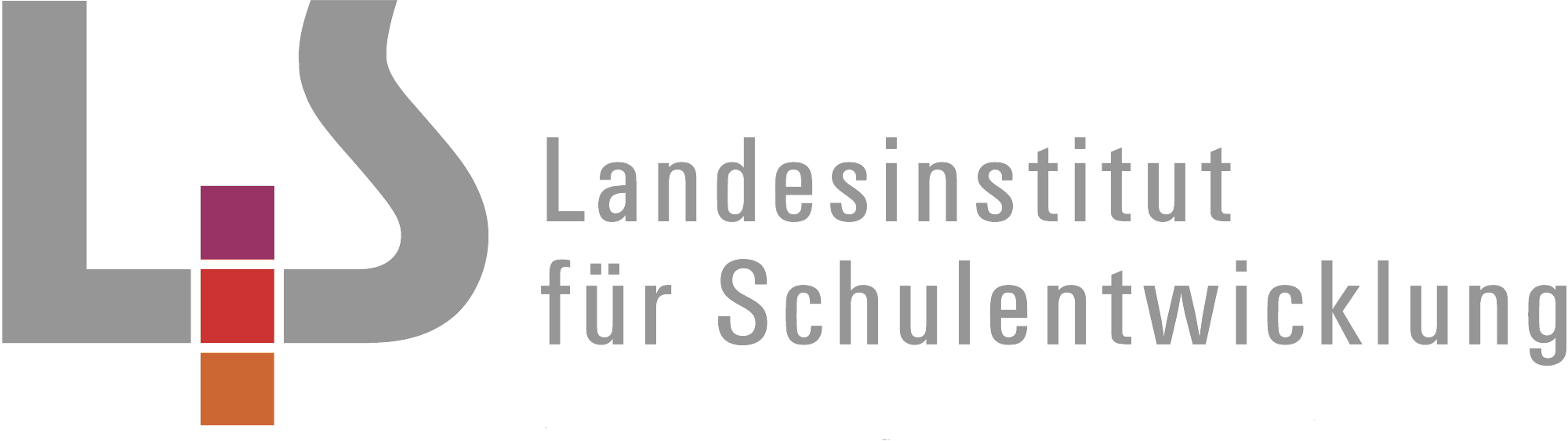 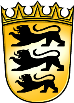 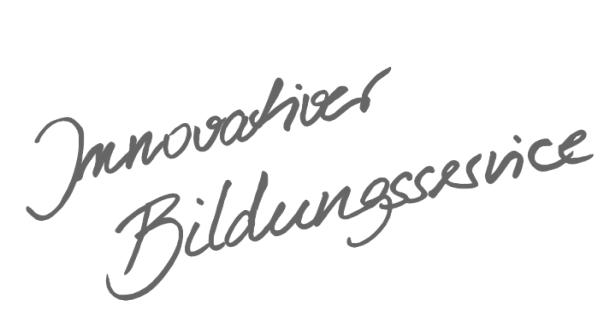 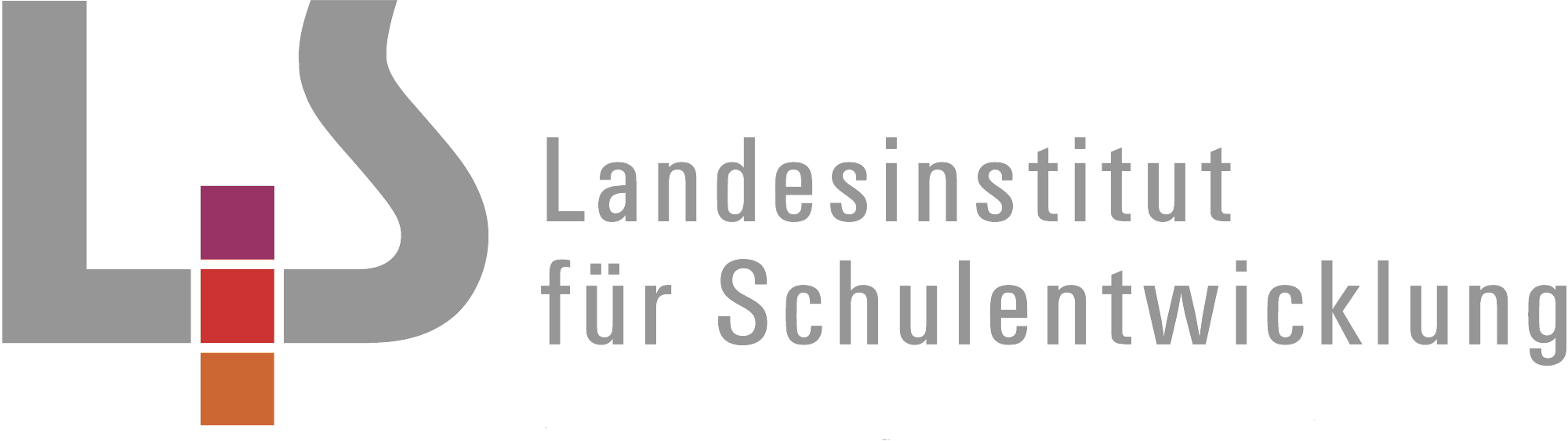 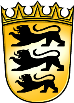 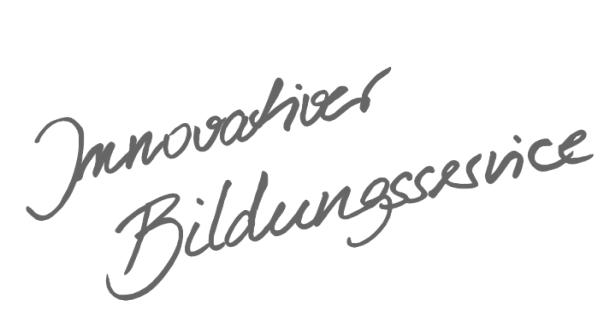 InhaltsverzeichnisAllgemeines Vorwort zu den Beispielcurricula	IFachspezifisches Vorwort	IINwT – Klasse 8 /9	1Der Traum vom Fliegen	1Konstruktion am Beispiel Kran	7Steuerung von Licht- und Schalleffekten	13Windpumpe	18Medizintechnik	23NwT - Klasse 10	30Optimierung eines mechanischen Systems	30Fotometer	37Allgemeines Vorwort zu den BeispielcurriculaBeispielcurricula zeigen eine Möglichkeit auf, wie aus dem Bildungsplan unterrichtliche Praxis werden kann. Sie erheben hierbei keinen Anspruch einer normativen Vorgabe, sondern dienen vielmehr als beispielhafte Vorlage zur Unterrichtsplanung und -gestaltung. Diese kann bei der Erstellung oder Weiterentwicklung von schul- und fachspezifischen Jahresplanungen ebenso hilfreich sein wie bei der konkreten Unterrichtsplanung der Lehrkräfte.Curricula sind keine abgeschlossenen Produkte, sondern befinden sich in einem dauerhaften Entwicklungsprozess, müssen jeweils neu an die schulische Ausgangssituation angepasst werden und sollten auch nach den Erfahrungswerten vor Ort kontinuierlich fortgeschrieben und modifiziert werden. Sie sind somit sowohl an den Bildungsplan (Lesehilfe und Kompetenzraster), als auch an den Kontext der jeweiligen Schule gebunden und müssen entsprechend angepasst werden. Das gilt auch für die Zeitplanung, welche vom Gesamtkonzept und den örtlichen Gegebenheiten abhängig und daher nur als Vorschlag zu betrachten ist.Der Aufbau der Beispielcurricula ist für alle Fächer einheitlich: Ein fachspezifisches Vorwort thematisiert die Besonderheiten des jeweiligen Fachcurriculums und gibt gegebenenfalls Lektürehinweise für das Curriculum, das sich in tabellarischer Form dem Vorwort anschließt.In den ersten beiden Spalten der vorliegenden Curricula werden beispielhafte Zuordnungen zwischen den prozess- und inhaltsbezogenen Kompetenzen dargestellt. Eine Ausnahme stellen die modernen Fremdsprachen dar, die aufgrund der fachspezifischen Architektur ihrer Pläne eine andere Spaltenkategorisierung gewählt haben. In der dritten Spalte wird vorgeschlagen, wie die Themen und Inhalte im Unterricht umgesetzt und konkretisiert werden können. In der vierten Spalte wird auf Möglichkeiten zur Vertiefung und Erweiterung des Kompetenzerwerbs im Rahmen des Schulcurriculums hingewiesen und aufgezeigt, wie die Leitperspektiven in den Fachunterricht eingebunden werden können und in welcher Hinsicht eine Zusammenarbeit mit anderen Fächern sinnvoll sein kann. An dieser Stelle finden sich auch Hinweise und Verlinkungen auf konkretes Unterrichtsmaterial.Die verschiedenen Niveaustufen des Gemeinsamen Bildungsplans der Sekundarstufe I werden in den Beispielcurricula ebenfalls berücksichtigt und mit konkreten Hinweisen zum differenzierten Vorgehen im Unterricht angereichert.Fachspezifisches VorwortKompetenzerwerb in der GemeinschaftsschuleDas Fach NwT baut insbesondere auf dem Bereich Technik des Fächerverbunds BNT (Klasse 5 und 6) auf und nutzt den Kompetenzzuwachs aus dem fortschreitenden Unterricht der Naturwissenschaften und der Mathematik. Diese Kompetenzen werden im NwT-Unterricht vertieft und erweitert. Bei der Gestaltung des Curriculums für das Fach NwT muss bedacht werden, dass gegebenenfalls ein Teil der Schülerinnen und Schüler seit Klasse 7 das Wahlpflichtfach Technik besucht. Bei der Erstellung der Pläne für das Wahlpflichtfach Technik und das Profilfach Naturwissenschaft und Technik wurde aus Gründen der Chancengerechtigkeit darauf geachtet, inhaltliche Dopplungen zu vermeiden. Dies muss bei der schulischen Umsetzung in den Curricula weiterhin bedacht werden. Das Fach NwT vernetzt naturwissenschaftliche und technische Kenntnisse und Fertigkeiten. Im NwT-Unterricht ist das Thema „Digitalisierung“ integriert und führt somit zu einer modernen naturwissenschaftlich-technischen Allgemeinbildung. Es weist berufs- und studienorientierende Aspekte auf. Auswahl des BeispielcurriculumsDas vorliegende Beispielcurriculum beschreibt den Kompetenzaufbau im Profilfach von Klasse 8 bis zum Mittleren Schulabschluss. Bei der Auswahl und Anordnung der Unterrichtseinheiten stand die spiralcurriculare Entwicklung und Verknüpfung der prozessbezogenen Kompetenzen des Faches im Vordergrund. In der unterrichtlichen Umsetzung ergänzen sich inhaltsbezogene und prozessbezogene Kompetenzen gegenseitig. Diese Intention wird auch durch eine Vielzahl an regionalen Fortbildungen unter dem Dach der T-Time-Reihe (Fortbildungsübersicht)  und durch ZPG-Fortbildungen unterstützt.Fachdidaktik im Fach NwTDie aufeinander folgenden Unterrichtsphasen im NwT-Unterricht Ausblick, Qualifikation, Auftrag, Projekt und Reflexion spiegeln sich in AQuAPRe, einem wichtigen didaktischen Modell des NwT-Unterrichts wieder, welches den besonderen Rahmenbedingungen und Zielsetzungen des Faches Rechnung trägt.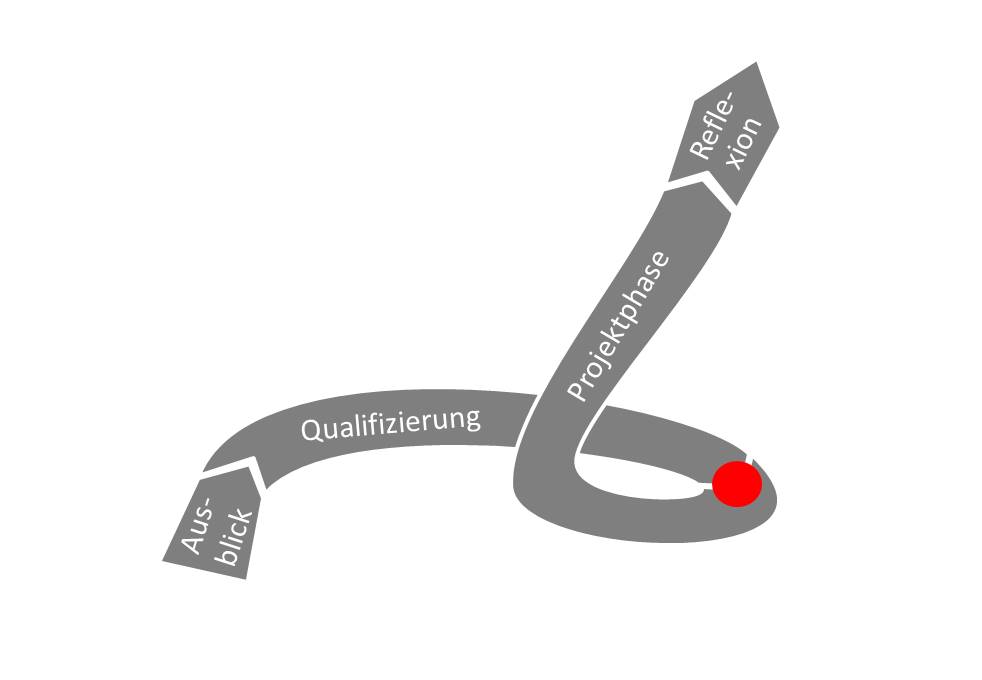 Der Ausblick stellt den Einstieg in die Unterrichtseinheit dar. Hier können bereits zu Beginn Zielsetzungen angesprochen und die gesellschaftliche Relevanz des Themas erörtert werden. Advance Organizer bieten sich an, um den weiteren Verlauf transparent zu machen und Schülerinnen und Schülern die Möglichkeit zu geben, an ihr Vorwissen anzuknüpfen.In der Qualifizierungsphase werden die Schülerinnen und Schüler – im Unterschied zur klassischen Einzel- oder Doppelstundendidaktik oft deutlich länger – für die dann handlungsorientierte Projektphase vorbereitet. Die hierfür nötigen Maßnahmen, welche für die selbständige Arbeit der Schülerinnen und Schüler in der Projektphase notwendig sind, lassen sich aus der Formulierung des Projektauftrags ableiten. Diese Phase kann unter Zuhilfenahme unterschiedlichster methodischer Formen, wie zum Beispiel Frontalunterricht, direkter Instruktion, Freiarbeit oder auch kooperativen Arbeitsformen gestaltet werden.Der Projekt-Auftrag stellt für die Schülerinnen und Schüler den Start in die deutlich eigenverantwortlichere Projektphase dar.In der Projektphase arbeiten die Schülerinnen und Schüler an problemorientierten Aufgabenstellungen oder Forschungsfragen. Ziel der Phase ist es, zum Beispiel ein Produkt zu entwickeln und zu realisieren oder eine Forschungsaufgabe zu bearbeiten. Hierbei arbeiten die Schülerinnen und Schüler zunehmend selbständig und arbeitsteilig an ihren Aufgaben. Die Lehrkraft begleitet diese Phase, unterstützt bei Bedarf und liefert gegebenenfalls Informationen.Die Reflexion bezieht sich auf das abgeschlossene Projekt. Rückblickend entstehen hier wertvolle Lernsituationen für Lernende und Lehrende. Es lassen sich vier Ebenen der Reflexion unterteilen: das eigene Vorgehen als Projektteam, der eigene Lernzuwachs, die Qualität des Projektergebnisses und die Exemplarität. Positive wie negative Ergebnisse und Erfahrungen – auch im Blick auf den Arbeitsprozess – können für das nächste Projekt hilfreich sein. Die Reflexionsphase kann genutzt werden, um das Thema der Unterrichtseinheit in aktuelle oder globale Zusammenhänge einzuordnen und das Ergebnis in einen für die Allgemeinbildung relevanten Gesamtzusammenhang zu stellen.BegriffsklärungenDer Lehrgang stellt eine methodische Grundform des technisch orientierten Unterrichts dar. Wenn im Unterricht Aufgaben zu lösen sind, die den Schülerinnen und Schülern noch unbekannt sind oder bei denen Sicherheitsbedenken bestehen, bietet sich diese Lehr- und Lernform an. Im Lehrgang werden die Lernenden im Klassenverband instruiert. Alle fachlichen Handlungen, auch unter Einsatz von Medien (zum Beispiel Werkzeuge), sind somit eindeutig definiert und zeiteffizient umsetzbar (vgl. Schmayl & Wilkening 1995, S. 155 f.). Durch gezielte Vorbereitung und fachliche Kompetenz gelingt es der Lehrperson, die Lernenden auf die Aufgabe einzustimmen und zu motivieren. Die Durchführung von Lehrgängen bietet sich vor allem in der Qualifizierungsphase, aber auch in der Projektphase des NwT-Unterrichts an, erforderliche Voraussetzungen für den weiteren Unterrichtsverlauf werden hier geschaffen. In der Fachliteratur wird der Lehrgang durch folgende Phasen beschrieben (vgl. Hüttner, 2009, S. 134 f.):Informieren und erklärenDemonstrierenNachmachen / übenAnwenden
Im Unterschied zum naturwissenschaftlichen Experiment ist das technische Experiment finalorientiert. Es dient der Erkenntnisgewinnung „als Voraussetzung für die Realisierung zweckdienlicher Funktionszusammenhänge“ (Schmayl& Wilkening 1995, S. 154), zum Beispiel im Rahmen von Projektaufgaben. Es kann sich dabei zum Beispiel um Erkenntnisse über den Einfluss verschiedener Parameter bezüglich der Länge einer Flugbahn, Bedingungen für die Kippstabilität eines Bauwerkes oder die Effizienz eines verfahrenstechnischen Prozesses sowie um Modellversuche zur Ermittlung des Durchflusses von Pumpen handeln.Produktanalyse: Für das Verständnis komplexerer Technik ist die Analyse entsprechender Produkte ein weiteres notwendiges Unterrichtsverfahren (vgl. Schmayl & Wilkening 1995, S. 156). Unter Produkten versteht man in NwT neben konkreten materiellen Artefakten zum Beispiel auch Darstellungen von wissenschaftlichen Forschungsergebnissen, Dokumentationen und Bildern sowie gesteuerten- und geregelten Systemen bis hin zur Programmebene, die es zu verstehen gilt.Hüttner (2009, S. 193) verdeutlicht die Anwendungsvielfalt von Analysen und beschreibt diese als „theoretische oder praktische Zergliederung eines Ganzen (Systeme, Verfahren, Prozess, Bauwerk, Gerät)“. Als Materialien werden von der ZPG Lernbausteine bereitgestellt. Es handelt sich dabei um Schülermaterialien, die in der Qualifizierungsphase für die gesamte Lerngruppe, in Lehrgängen für Kleingruppen,differenzierend als Förder- oder Unterstützungsmaßnahme,als zusätzliches Infomaterial auf Rückfrage während der Projektphase eingesetzt werden können. Diese sind verlinkt und können gegebenenfalls in der erforderlichen Stückzahl ausgedruckt werden.Einige Links führen zu noch passwortgeschützten Seiten (z. B. http://nwtf.de/). Die Zugangsdaten sind über die Fachberater NwT erhältlich.Literatur:Schmayl, W. / Wilkening, F. (1995): Technikunterricht. 2. Auflage. Bad Heilbrunn: Klinkhardt.Hüttner, A. (2009): Technik unterrichten, Methoden und Unterrichtsverfahren im Technikunterricht. 3. Auflage. Haan-Gruiten: Europa Lehrmittel.Layout:Die Struktur der folgenden Umsetzungsbeispiele wird zur besseren Übersicht grafisch nach dem AQuAPRe-Modell dargestellt. Dabei sind die Elemente der Qualifikationsphase nach folgenden Kriterien farblich unterlegt: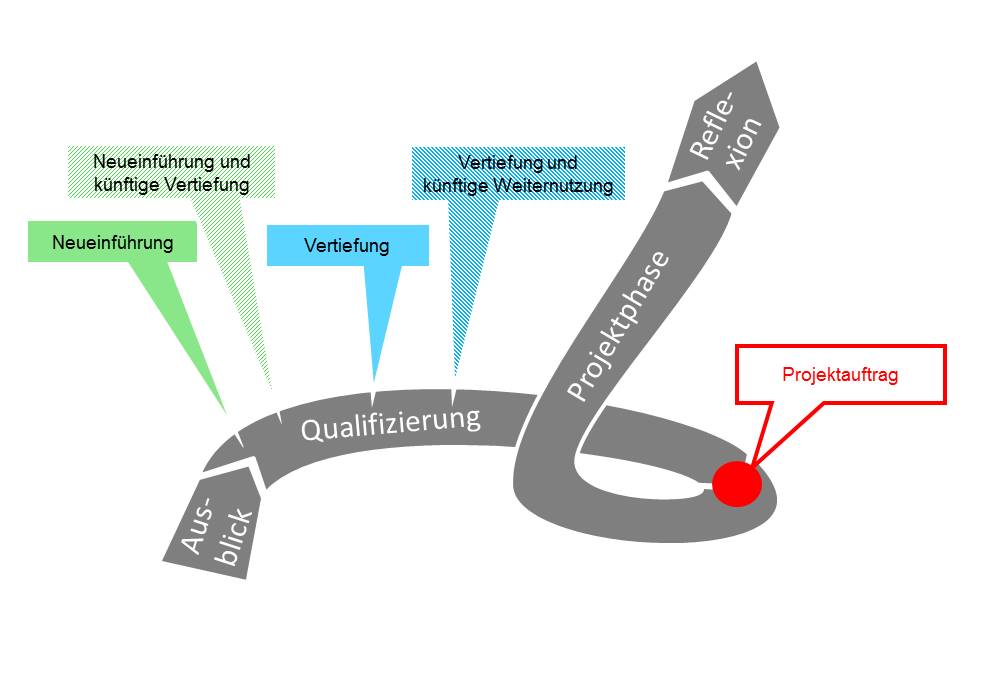 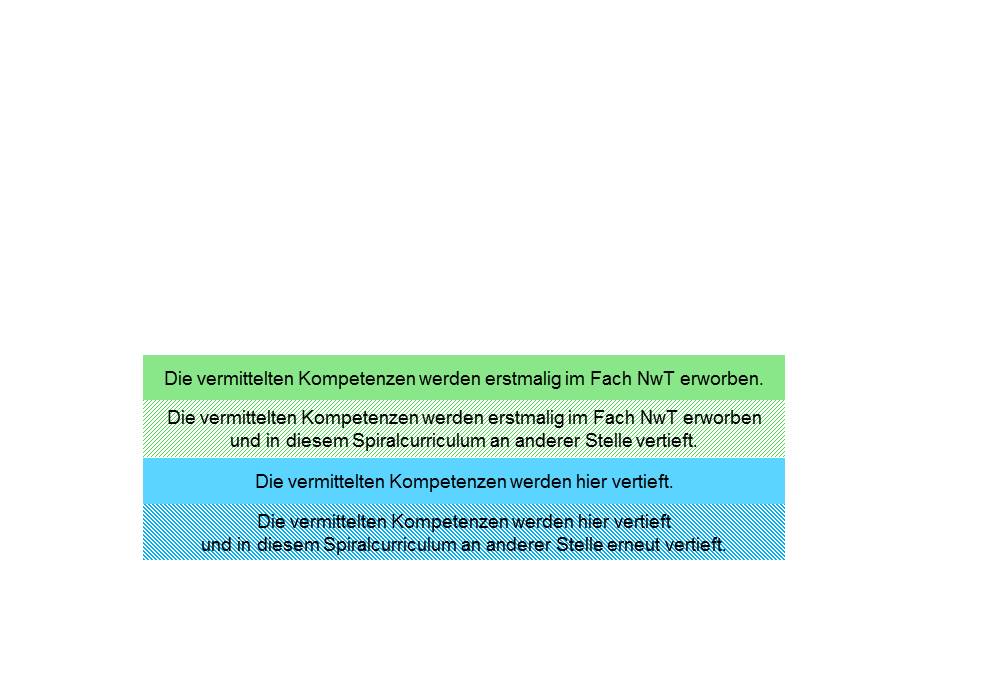 Unterschiede zwischen den Niveaustufen sind in unterschiedlichen Rot-Tönen hervorgehoben und mit G: … / M: … / E: … für die verschiedenen Niveaustufen gekennzeichnet.Die folgenden Abkürzungen stellen Verweise dar auf …   I   	Standards für inhaltsbezogene Kompetenzen des Fachplans NwT F…	Verweis auf andere Fächer, zum Beispiel Biologie, Chemie, Geographie, PhysikLeitperspektiven:L BNE	Bildung für nachhaltige EntwicklungL PG	Prävention und GesundheitsförderungL BO	Berufliche OrientierungL MB	MedienbildungL VB 	VerbraucherbildungNwT – Klasse 8 /9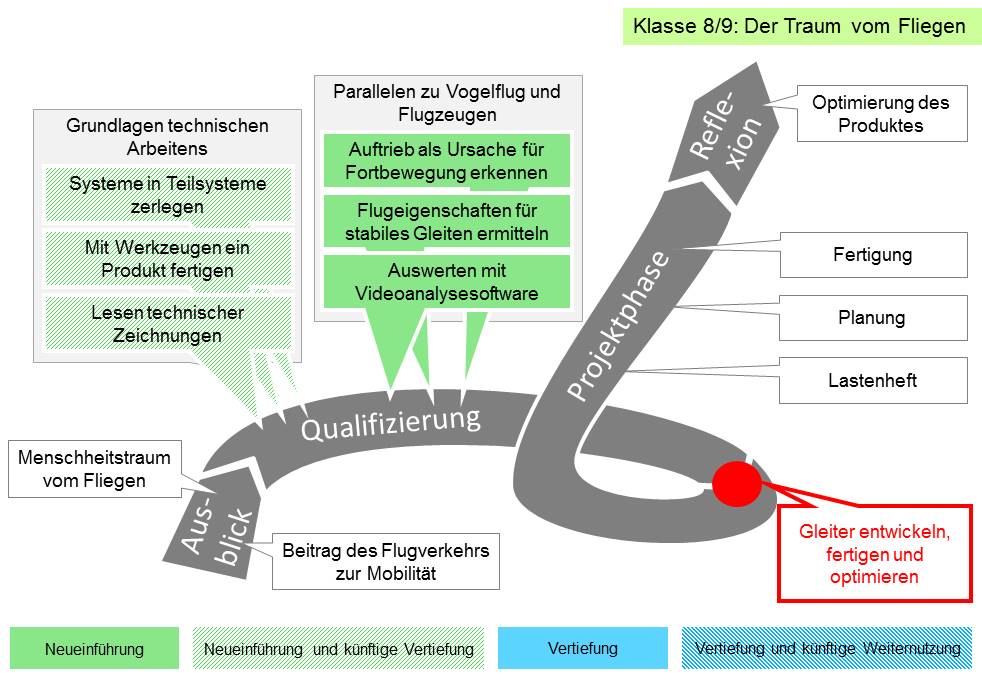 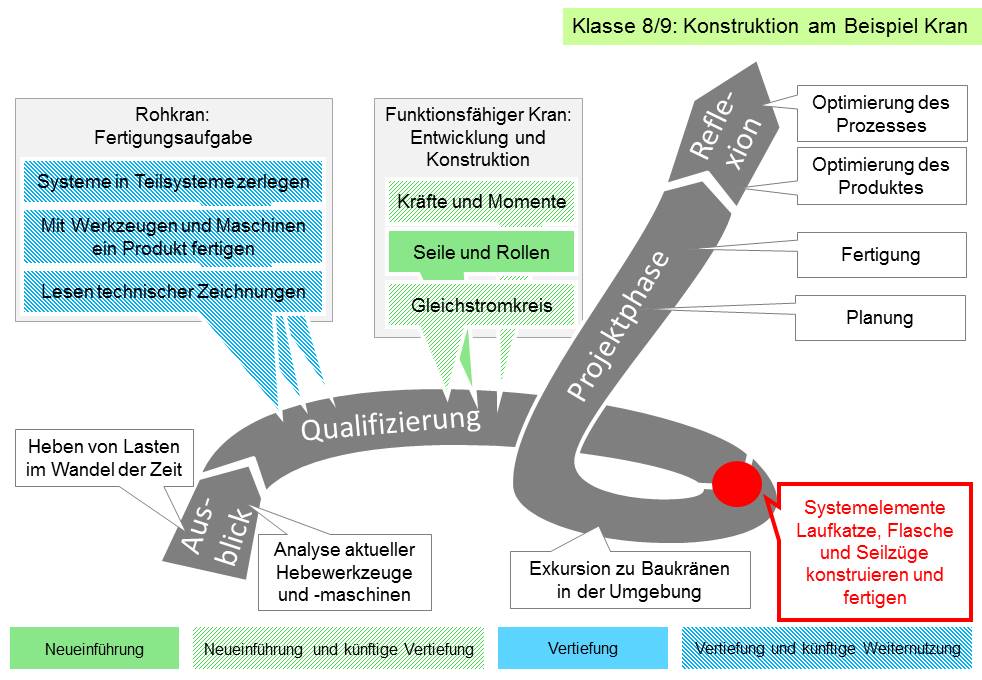 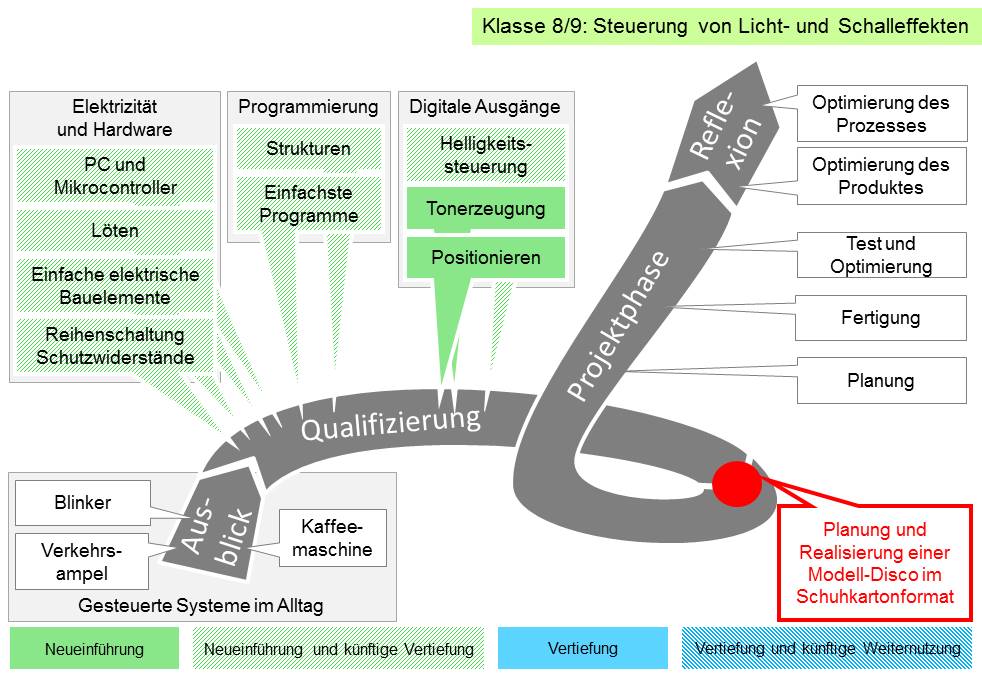 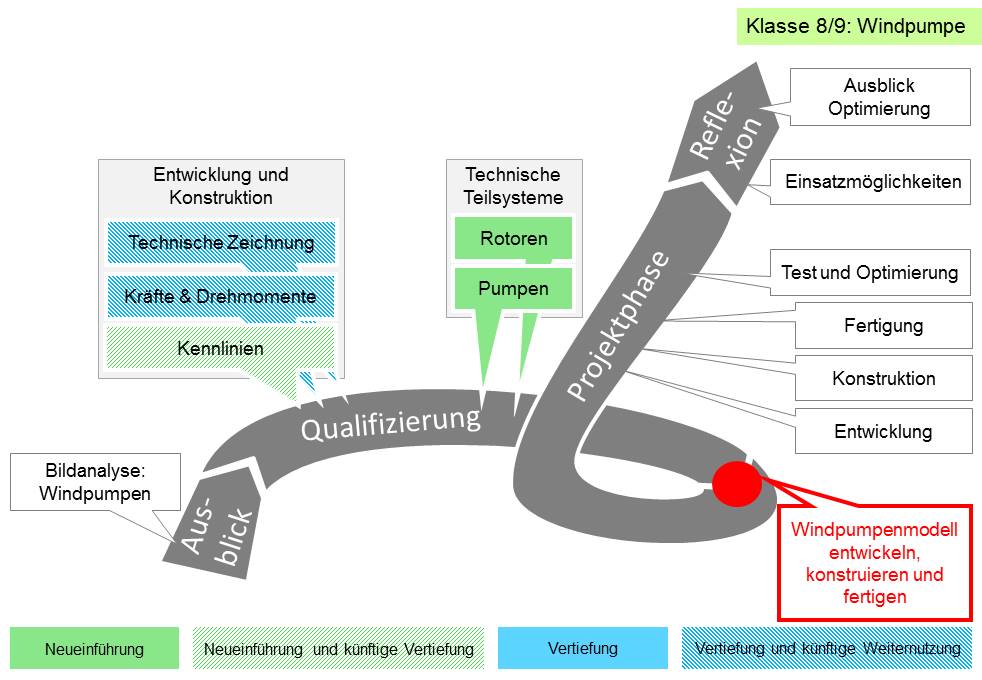 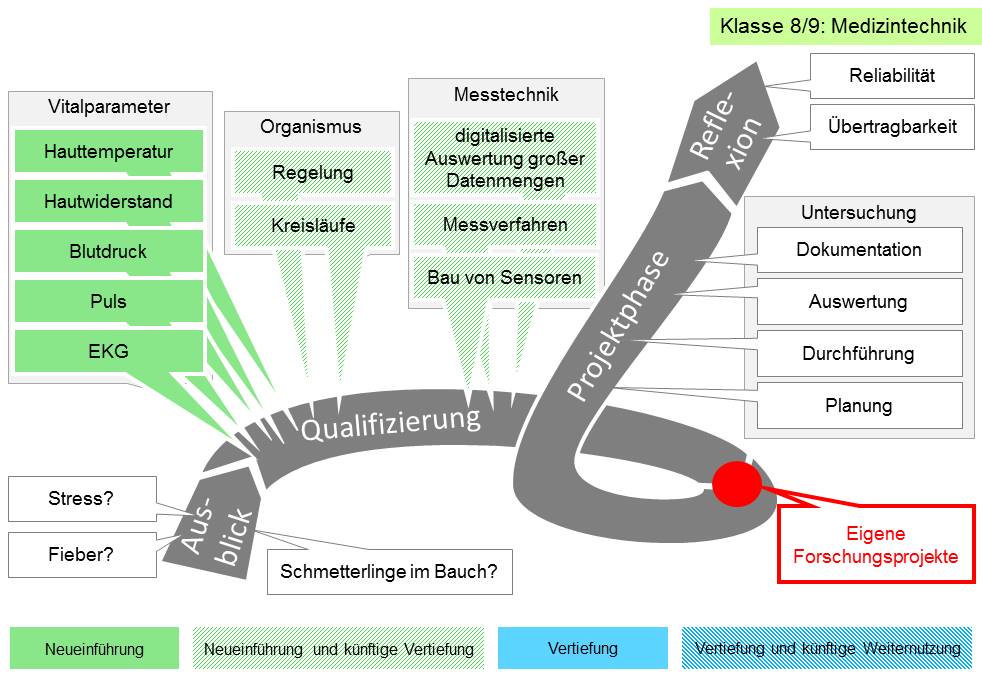 NwT - Klasse 10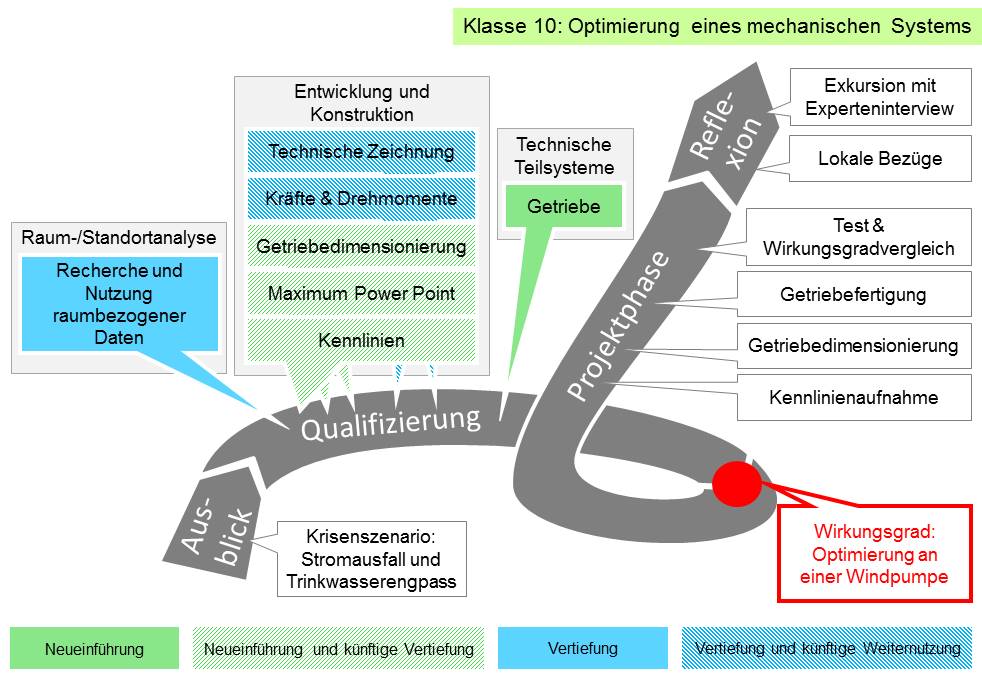 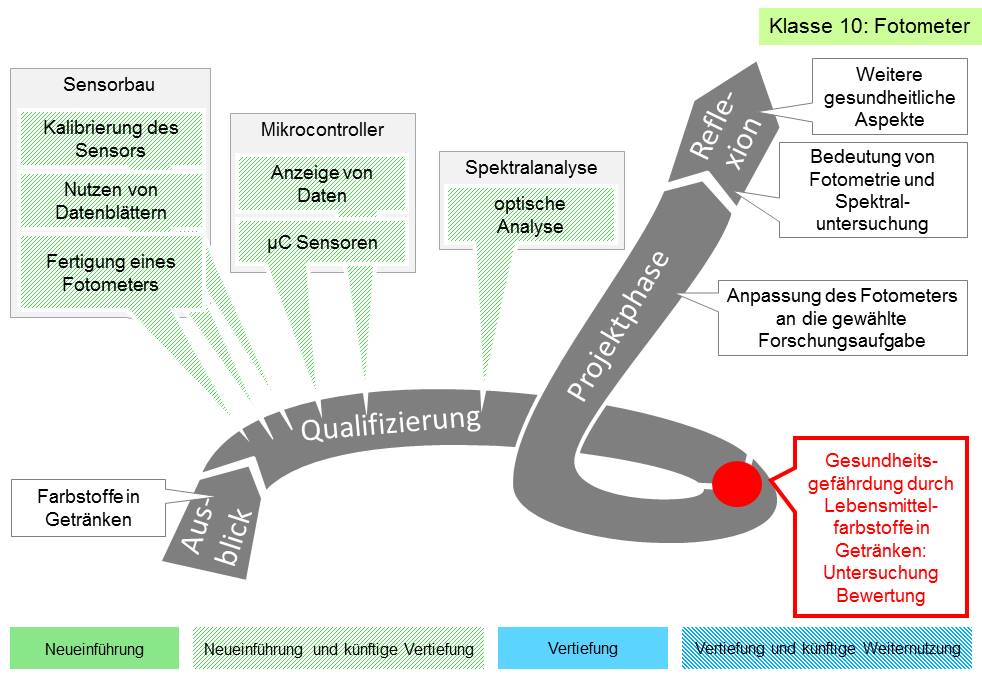 ÜbersichtÜbersichtKlassen 8/9 (HSA)Klassen 8/9 (HSA)Einstieg in forschendes Arbeiten:Der Traum vom Fliegen Bionik und Erforschung von Flugeigenschaften27Einstieg in technisches Entwickeln:Konstruktion am Beispiel Kran Konstruktion und Fertigung eines Funktionsmodells46Einstieg in die InformationsverarbeitungSteuerung von Licht- und SchalleffektenMikrocontroller gesteuerte Disco33Weiterführung/Vertiefung von technischem Entwickeln und Forschen:WindpumpeFunktionsmodell zur Wasserversorgung21Vertiefung von forschendem Arbeiten:MedizintechnikForschungsarbeiten auf Grundlage von Vitalparametermessungen41 = 162Klasse 10(MSA)Klasse 10(MSA)Weiterführung/Vertiefung von technischem Entwickeln und Forschen:Optimierung eines mechanischen SystemsWirkungsgrad einer Windpumpe26Verknüpfung von Forschen, Entwickeln und Informationsverarbeitung:FotometerSpektrometrische Untersuchung von Alltagssubstanzen28 = 54Der Traum vom Fliegenca. 27 Std.Der Traum vom Fliegenca. 27 Std.Beschreibung: In dieser Unterrichtseinheit entwickeln die Schülerinnen und Schüler Modellfluggleiter. Dazu fertigen sie zunächst einfache Papierflugmodelle an, ermitteln deren Flugeigenschaften und bestimmen die Parameter für stabiles Gleiten. Nach einem Vergleich von Flugobjekten aus der Technik und der Biologie entwickeln, konstruieren und fertigen sie im Anschluss Gleiter aus geschäumtem Polystyrol.Zielsetzung: Die Schülerinnen und Schüler können Kenntnisse über stabiles Gleiten in eigene Konstruktionen umsetzen.Randbedingungen / Kommentare: Eine Einführung in das technische Zeichnen und die Arbeit mit Werkstoffen und Werkzeugen wird in diese Unterrichtseinheit integriert. Hinweise zum 
Spiralcurriculum:Die Schülerinnen und Schüler sammeln erste Erfahrungen mit den Werkstoffen Papier, geschäumtem Polystyrol und gegebenenfalls Holz. Technische Problemstellungen werden in Teilsysteme wie zum Beispiel verschiedene Rotationsarten eines Gleiters zerlegt. Eine andere Zerlegung wird bei der Unterrichtseinheit „Konstruktion am Beispiel Kran“ in Seile und Rollen sowie Kräfte und Momente vorgenommen. In der Unterrichtseinheit „Steuerung von Licht- und Schalleffekten“ werden elektrische und informationstechnische Fragestellungen getrennt bearbeitet und die Ergebnisse zusammengeführt.Die Kenntnisse im technischen Zeichnen und im Zerlegen von Problemstellungen in Teilprobleme werden in den folgenden Unterrichtseinheiten weiter vertieft.Prozessbezogene KompetenzenInhaltsbezogene KompetenzenKonkretisierung,
Vorgehen im UnterrichtHinweise, Arbeitsmittel, 
Organisation, VerweiseAUSBLICKAUSBLICKAUSBLICKAUSBLICKDie Schülerinnen und Schüler könnenDie Schülerinnen und Schüler könnenMotivation1 Std.3.2.2.2 (1) Bewegungen in Natur und Technik vergleichenMedial unterstützt beschäftigen sich die sich die Schülerinnen und Schüler mit dem Menschheitstraum vom Fliegen.Im weiteren Unterrichtsgang erkennen sie die Bedeutung des Fliegens für die Fortbewegung in der Natur und für die Mobilität des Menschen in einer globalisierten Welt.FlugpioniereHistorischer Blick auf LilienthalVideoDer Traum vom Fliegen [Video verfügbar bis 23.06.2021] (20.02.20)L MB	Information und WissenQUALIFIZIERUNGSPHASEQUALIFIZIERUNGSPHASEQUALIFIZIERUNGSPHASEQUALIFIZIERUNGSPHASEDie Schülerinnen und Schüler könnenDie Schülerinnen und Schüler könnenErste Experimente zu Flugeigenschaften12 Std.2.3 (4) zeichnerische […] und normorientierte Darstellungen […] nutzen […]3.2.3.3 (3) Roh- und Werkstoffe ressourcenschonend […] nutzen (Verschnitt […])Die Schülerinnen und Schüler fertigen Papierflieger.Gegebenenfalls Faltanleitungen nutzen2.1 (8) Modelle zur Beschreibung und Erklärung von Sachverhalten nutzen3.2.3.3 (5) Funktion und Eigenschaften eines Produktes …Technisches ExperimentUntersuchung der Parameter für stabiles Gleiten:Darstellung der Bahnkurven in einem OrtsdiagrammZur fachgerechten Beschreibung der Bahnkurven werden die Begriffe Gieren, Nicken, Rollen eingeführtOptional: Einführung der GleitzahlGemeinsame Zielsetzung: Optimierung des Gleitfluges unter Berücksichtigung von: Schwerpunkttrimmung, V-Form, PfeilformungExperimente mit vergleichbaren Startbedingungen (zum Beispiel Abwurfbedingungen) 2.1 (8) Modelle zur Beschreibung und Erklärung von Sachverhalten nutzenG: … beschreibenG: Sie beobachten deren Flugbahnen, experimentieren mit Veränderungen unter konkreter Anleitung. Konstruktionsprinzipien zur Abhilfe werden von der Lehrkraft eingeführtUntersuchung der Parameter für stabiles Gleiten:Darstellung der Bahnkurven in einem OrtsdiagrammZur fachgerechten Beschreibung der Bahnkurven werden die Begriffe Gieren, Nicken, Rollen eingeführtOptional: Einführung der GleitzahlGemeinsame Zielsetzung: Optimierung des Gleitfluges unter Berücksichtigung von: Schwerpunkttrimmung, V-Form, PfeilformungExperimente mit vergleichbaren Startbedingungen (zum Beispiel Abwurfbedingungen) 2.1 (8) Modelle zur Beschreibung und Erklärung von Sachverhalten nutzenM:… bewertenM: E:Sie beobachten deren Flugbahnen, experimentieren mit gezielten Veränderungen und ziehen daraus Rückschlüsse. Die Schülerinnen und Schüler erarbeiten sich dazu mit Hilfe von Sachinformationen eigenständig Konstruktionsprinzipien.Untersuchung der Parameter für stabiles Gleiten:Darstellung der Bahnkurven in einem OrtsdiagrammZur fachgerechten Beschreibung der Bahnkurven werden die Begriffe Gieren, Nicken, Rollen eingeführtOptional: Einführung der GleitzahlGemeinsame Zielsetzung: Optimierung des Gleitfluges unter Berücksichtigung von: Schwerpunkttrimmung, V-Form, PfeilformungExperimente mit vergleichbaren Startbedingungen (zum Beispiel Abwurfbedingungen) 2.1 (8) Modelle zur Beschreibung und Erklärung von Sachverhalten nutzenE: … bewerten […]M: E:Sie beobachten deren Flugbahnen, experimentieren mit gezielten Veränderungen und ziehen daraus Rückschlüsse. Die Schülerinnen und Schüler erarbeiten sich dazu mit Hilfe von Sachinformationen eigenständig Konstruktionsprinzipien.Untersuchung der Parameter für stabiles Gleiten:Darstellung der Bahnkurven in einem OrtsdiagrammZur fachgerechten Beschreibung der Bahnkurven werden die Begriffe Gieren, Nicken, Rollen eingeführtOptional: Einführung der GleitzahlGemeinsame Zielsetzung: Optimierung des Gleitfluges unter Berücksichtigung von: Schwerpunkttrimmung, V-Form, PfeilformungExperimente mit vergleichbaren Startbedingungen (zum Beispiel Abwurfbedingungen) 2.1 (8) Modelle zur Beschreibung und Erklärung von Sachverhalten nutzen3.2.4.2 (2)E:Messdaten mithilfe von Software auswerten und darstellen […]E:Sie beobachten deren Flugbahnen, experimentieren mit gezielten Veränderungen und ziehen daraus Rückschlüsse. Die Schülerinnen und Schüler erarbeiten sich dazu mit Hilfe von Sachinformationen eigenständig Konstruktionsprinzipien.Sie nehmen Bahnkurven auf, führen eine digitale Videoanalyse durch, werten sie grafischaus und stellen die Ergebnisse dar.E:Untersuchung mit einem Videoanalyseprogramm/ Smartphone-AppKostenfreier DownloadVideoanalysesoftware (20.02.20)F   M	3.1.4 (3) Punkte in ein Koordinatensystem eintragen und die Koordinaten von Punkten ablesen F   Ph	3.2.6 (1) Bewegungen verbal und mithilfe von Diagrammen beschreiben und klassifizieren (Zeitpunkt, Ort, Richtung, Form der Bahn, Geschwindigkeit, gleichförmige und beschleunigte Bewegungen)L MB	Informationstechnische Grundlagen2.2 (2) ein Problem analysieren und auf lösbare Teilprobleme zurückführen2.2 (8) technische Optimierungsansätze entwickelnMit diesen Erkenntnissen optimieren die Schülerinnen und Schüler ihren Papierflieger.Optimierung der Flugmodelle durch gezielte Beeinflussung einzelner ParameterEventuell in Bezug auf die GleitzahlDie Schülerinnen und Schüler könnenDie Schülerinnen und Schüler könnenParallelen zu Vogelflug und 
Flugzeugen3 Std.2.1 (8) Modelle zur Beschreibung und Erklärung von Sachverhalten nutzen2.1 (10) Grenzen von Modellen erkennen3.2.2.2 (1) Bewegungen in Natur und Technik vergleichen […]3.2.2.2 (3) E: Rückstoß, Auftrieb oder Reibung als Ursache für die Fortbewegung in Natur und Technik beschreiben3.2.3.2 (1) den statischen Aufbau von natürlichen und technischen Systemen analysieren (geometrische Konstruktion, Stabilität des Dreiecks, Profile)3.2.3.3 (2) M: E: Analogien zwischen technischen Produkten und natürlichen Systemen erläuternDie Schülerinnen und Schüler lernen anhand des Vogelflugs sowie von historischen oder heutigen Flugzeugen wesentliche Konstruktionsprinzipien für Flugobjekte kennen.G:quantitativeUntersuchung des Auftriebs von Flugmodellen oder Profilen. Beschreibung von unterschiedlichem AuftriebsverhaltenAnwendung bionischer Prinzipien (Top Down, BottomUp)Anpassungen der Vögel / Flugtiere an das GleitenLeichtbauweise, PfeilformFlügelprofile / Auftrieb (experimentelles Arbeiten), usw.2.1 (8) Modelle zur Beschreibung und Erklärung von Sachverhalten nutzen2.1 (10) Grenzen von Modellen erkennen3.2.2.2 (1) Bewegungen in Natur und Technik vergleichen […]3.2.2.2 (3) E: Rückstoß, Auftrieb oder Reibung als Ursache für die Fortbewegung in Natur und Technik beschreiben3.2.3.2 (1) den statischen Aufbau von natürlichen und technischen Systemen analysieren (geometrische Konstruktion, Stabilität des Dreiecks, Profile)3.2.3.3 (2) M: E: Analogien zwischen technischen Produkten und natürlichen Systemen erläuternM:quantitativeUntersuchung des Auftriebs von Flugmodellen oder Profilen. Beschreibung und Erklärung von unterschiedlichem Auftriebsverhalten.Anwendung bionischer Prinzipien (Top Down, BottomUp)Anpassungen der Vögel / Flugtiere an das GleitenLeichtbauweise, PfeilformFlügelprofile / Auftrieb (experimentelles Arbeiten), usw.2.1 (8) Modelle zur Beschreibung und Erklärung von Sachverhalten nutzen2.1 (10) Grenzen von Modellen erkennen3.2.2.2 (1) Bewegungen in Natur und Technik vergleichen […]3.2.2.2 (3) E: Rückstoß, Auftrieb oder Reibung als Ursache für die Fortbewegung in Natur und Technik beschreiben3.2.3.2 (1) den statischen Aufbau von natürlichen und technischen Systemen analysieren (geometrische Konstruktion, Stabilität des Dreiecks, Profile)3.2.3.3 (2) M: E: Analogien zwischen technischen Produkten und natürlichen Systemen erläuternE:quantitativeUntersuchung des Auftriebs von Flugmodellen oder Profilen, Messreihen zur Bestimmung des Auftriebs unter Berücksichtigung des Einflusses vom Querschnitt der Flügelprofile und vom AnstellwinkelAnwendung bionischer Prinzipien (Top Down, BottomUp)Anpassungen der Vögel / Flugtiere an das GleitenLeichtbauweise, PfeilformFlügelprofile / Auftrieb (experimentelles Arbeiten), usw.Die Schülerinnen und Schüler könnenDie Schülerinnen und Schüler könnenGrundlagen des technischen Arbeitens2 Std.2.4 (8) Risiken beim praktischen Arbeiten erkennen und durch Sicherheitsvorkehrungen Gefährdungen vermeidenEinweisung in den Fachraum und technisches ArbeitenGegebenenfalls halbjährliche Unterweisung zum sicheren Verhalten und technischen Arbeiten im FachraumRiSU (20.02.20)gefahrstoffe-schule-bw.de (20.02.20)Betriebsanweisungen (20.02.20)2.3 (4) zeichnerische, […] und normorientierte Darstellungen [...] nutzen E: und  erstellen3.2.3.3 (1) G: für die Herstellung eines Produktes aus einer normorientierten Darstellung einen Arbeitsplan erstellenEinführung in das normorientierte ZeichnenG: einfache technische HandskizzenTechnische Skizze2.3 (4) zeichnerische, […] und normorientierte Darstellungen [...] nutzen E: und  erstellenM, E: ein Produkt […] normorientiert darstellenM:E: maßstäbliche FertigungsskizzeTechnische Skizze2.2 (5) Werkstoffe fachgerecht bearbeiten2.2 (6) Werkzeuge […] fachgerecht auswählen und verwenden3.2.3.3 (4) mit Werkzeugen […] ein Produkt fertigen (Verfahren zum Trennen, Fügen, Umformen)Unterweisung in Füge- bzw. Klebetechniken für geschäumtes Polystyrol und eventuell Holz Optional: thermische UmformungFügen von Holz und anderen Werkstoffen (20.02.20)F BNT	3.1.10 (5) Werkzeuge und Maschinen zur Holzbearbeitung sicher nutzen (u. a. Säge, Feile, Schleifpapier, Schraubendreher, Tischbohrmaschine) L PG	Sicherheit und UnfallschutzPROJEKTPHASEPROJEKTPHASEPROJEKTPHASEPROJEKTPHASEDie Schülerinnen und Schüler könnenDie Schülerinnen und Schüler können7 Std.2.3 (6) ein Vorhaben strukturieren, planen und durchführenProjektauftrag:Entwicklung und Fertigung eines Gleiters mit vorgegebenen Materialien, der eine möglichst große Weiteerreicht (optional Wettbewerb)Lastenheft(Festlegung der Anforderungen und Bewertungskriterien)2.2 (3) die Lösung eines technischen Problems durch Auswählen, Anpassen, […] und Kombinieren von Teillösungen entwickeln […]2.2 (4) Schwierigkeiten bei der Planung […] eines Produkts überwinden (Durchhaltevermögen und Beharrlichkeit)2.3 (7) einen Projektverlauf dokumentieren2.3 (9) beim Arbeiten im Team Verantwortung übernehmen3.2.3.1 (2) die Eignung von Stoffen für einen bestimmten Zweck …Planung: Die Schülerinnen und Schüler entwickeln und konstruieren Einzelelemente eines Gleiters:2.2 (3) die Lösung eines technischen Problems durch Auswählen, Anpassen, […] und Kombinieren von Teillösungen entwickeln […]2.2 (4) Schwierigkeiten bei der Planung […] eines Produkts überwinden (Durchhaltevermögen und Beharrlichkeit)2.3 (7) einen Projektverlauf dokumentieren2.3 (9) beim Arbeiten im Team Verantwortung übernehmenG: … beschreibenG: Eignung des Materials für den Gleiterbau beschreiben2.2 (3) die Lösung eines technischen Problems durch Auswählen, Anpassen, […] und Kombinieren von Teillösungen entwickeln […]2.2 (4) Schwierigkeiten bei der Planung […] eines Produkts überwinden (Durchhaltevermögen und Beharrlichkeit)2.3 (7) einen Projektverlauf dokumentieren2.3 (9) beim Arbeiten im Team Verantwortung übernehmenM: …erklärenM: E: Eignung des Materials für den Gleiterbau erläutern2.2 (3) die Lösung eines technischen Problems durch Auswählen, Anpassen, […] und Kombinieren von Teillösungen entwickeln […]2.2 (4) Schwierigkeiten bei der Planung […] eines Produkts überwinden (Durchhaltevermögen und Beharrlichkeit)2.3 (7) einen Projektverlauf dokumentieren2.3 (9) beim Arbeiten im Team Verantwortung übernehmenE: … erläutern3.2.3.3 (1) M: E: Eignung des Materials für den Gleiterbau erläutern2.2 (3) die Lösung eines technischen Problems durch Auswählen, Anpassen, […] und Kombinieren von Teillösungen entwickeln […]2.2 (4) Schwierigkeiten bei der Planung […] eines Produkts überwinden (Durchhaltevermögen und Beharrlichkeit)2.3 (7) einen Projektverlauf dokumentieren2.3 (9) beim Arbeiten im Team Verantwortung übernehmenG: für die Herstellung eines Produktes aus einer normorientierten Darstellung einen Arbeitsplan erstellenG: Reihenfolge und Aufgabenverteilung mit Unterstützung festlegen2.2 (3) die Lösung eines technischen Problems durch Auswählen, Anpassen, […] und Kombinieren von Teillösungen entwickeln […]2.2 (4) Schwierigkeiten bei der Planung […] eines Produkts überwinden (Durchhaltevermögen und Beharrlichkeit)2.3 (7) einen Projektverlauf dokumentieren2.3 (9) beim Arbeiten im Team Verantwortung übernehmenM:E: ein Produkt mit definierten Funktionen und bestimmten Eigenschaften entwickeln, konstruieren und normorientiert darstellen […]M: E:Reihenfolge und Aufgabenverteilung selbständig festlegen.2.2 (4) Schwierigkeiten bei der […] Herstellung eines Produkts überwinden (Durchhaltevermögen und Beharrlichkeit)2.2 (5) Werkstoffe fachgerecht bearbeiten2.2 (6) Werkzeuge […] fachgerecht auswählen und verwenden2.4 (6) Material […] verantwortungsbewusst verwenden3.2.3.3 (3) Roh- und Werkstoffe ressourcenschonend […] nutzen (Verschnitt, […])3.2.3.3 (4) mit Werkzeugen […] ein Produkt fertigen (Verfahren zum Trennen, Fügen, Umformen)Fertigung des GleitersBearbeitung der Werkstoffe Holz und geschäumtes PolystyrolHolzbearbeitung (20.02.20)L PG	Sicherheit und Unfallschutz2.2 (4) Schwierigkeiten bei der […] Herstellung eines Produkts überwinden (Durchhaltevermögen und Beharrlichkeit)2.2 (5) Werkstoffe fachgerecht bearbeiten2.2 (6) Werkzeuge […] fachgerecht auswählen und verwenden2.4 (6) Material […] verantwortungsbewusst verwenden3.2.3.3 (3) Roh- und Werkstoffe ressourcenschonend […] nutzen (Verschnitt, […])3.2.3.3 (4) mit Werkzeugen […] ein Produkt fertigen (Verfahren zum Trennen, Fügen, Umformen)Technisches ExperimentMessung der Gleitstrecke mit definierten StartbedingungenReflexionsphaseReflexionsphaseReflexionsphaseReflexionsphaseDie Schülerinnen und Schüler könnenDie Schülerinnen und Schüler könnenReflexion und Optimierung2 Std.2.2 (9) ein selbst konstruiertes Produkt optimieren2.3 (8) das abgeschlossene Projekt reflektieren und Optimierungsansätze entwickeln2.4 (3) den Zusammenhang zwischen Bedürfnissen des Menschen und naturwissenschaftlichen und technischen Entwicklungen erläutern2.4 (7) Qualität von […] Produkten begründet einschätzen3.2.3.3 (5) Funktion und Eigenschaften eines Produkts …G:… beschreibenAbgleich mit dem Lastenheft:Die Schülerinnen und Schüler …G:… beschreiben die Bahnkurve ihres Gleiters und optimieren mit Unterstützung2.2 (9) ein selbst konstruiertes Produkt optimieren2.3 (8) das abgeschlossene Projekt reflektieren und Optimierungsansätze entwickeln2.4 (3) den Zusammenhang zwischen Bedürfnissen des Menschen und naturwissenschaftlichen und technischen Entwicklungen erläutern2.4 (7) Qualität von […] Produkten begründet einschätzenM:… bewertenM:…bewerten die Bahnkurve ihres Gleiters nach vorgegebenen Kriterien und optimieren ihn2.2 (9) ein selbst konstruiertes Produkt optimieren2.3 (8) das abgeschlossene Projekt reflektieren und Optimierungsansätze entwickeln2.4 (3) den Zusammenhang zwischen Bedürfnissen des Menschen und naturwissenschaftlichen und technischen Entwicklungen erläutern2.4 (7) Qualität von […] Produkten begründet einschätzenE:… bewerten und Optimierungsansätze entwickelnE:… führen eine Testreihe durch und entwickeln selbständig OptimierungsmaßnahmenKonstruktion am Beispiel Kranca. 49 Std.Konstruktion am Beispiel Kranca. 49 Std.Beschreibung: Als Qualifizierung für technisches Arbeiten fertigen die Schülerinnen und Schüler Rohkräne nach vorgegebenem Plan (unvollständige Kranmodelle). Anschließend planen und konstruieren sie die für die Funktion des Krans notwendigen Teilsysteme und fertigen diese an (Laufkatze, Seilführung und Flaschenzug). Je nach Gestaltung des Curriculums im Fach Physik kann der Kran elektrifiziert werden (zum Beispiel Antrieb, Beleuchtung).Zielsetzung: Zum Einstieg in das technische Entwickeln vertiefen die Schülerinnen und Schüler ihre Kompetenzen im Bereich der technischen Kommunikation (normorientierte Zeichnung), der Fertigung (sicherer und fachgerechter Umgang mit dem Werkstoff Holz, Werkzeugen und Bearbeitungsmaschinen) und zu statischen Prinzipien.Randbedingungen / 
Kommentare: Zu dieser Unterrichtseinheit werden landesweit Fortbildungen unter dem Titel „Konstruktion am Beispiel Kran“ angeboten, bei denen auch Schülerarbeitsmaterial erhältlich ist.Optional kann die Unterrichtseinheit um elektrische Stromkreise sowie Betonherstellung erweitert werden (Beleuchtung, Gegengewicht). Hierbei sind Absprachen mit der Fachschaft Physik erforderlich.Die Einführung der Schülerinnen und Schüler in die Arbeit mit der Tischbohrmaschine wird in der Regel im Fächerverbund BNT durchgeführt; sie haben dort einen „Maschinenschein“ erworben.Da die Schülergruppen in sehr unterschiedlichen Geschwindigkeiten arbeiten, ist ein Gleichtakt weder in der Fertigung der Rohkräne noch in der Konstruktionsphase anzustreben.Hinweis zum 
SpiralcurriculumBeim Umgang mit Werkstoffen kann auf den Kompetenzerwerb im Fächerverbund BNT aufgebaut werden.Bei der Holzbearbeitung werden die Grundlagen für die Konstruktion und Fertigung vertieft. Die zusätzliche Nutzung von Halbzeugen ermöglicht eine effektivere Fertigung bezüglich Zeit und Materialaufwand. In den Unterrichtseinheiten „Windpumpe“ und „Optimierung eines mechanischen Systems“ werden diese Kompetenzen weiter vertieft.Der Umgang mit einfachen elektrischen Schaltungen wird in weiterführenden Unterrichtsprojekten wie „Steuerung von Licht- und Schalleffekten“ und „Fotometer“ aufgegriffen.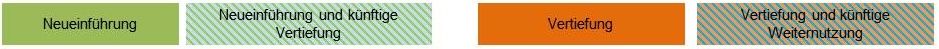 Prozessbezogene KompetenzenInhaltsbezogene KompetenzenKonkretisierung,
Vorgehen im UnterrichtHinweise, Arbeitsmittel, 
Organisation, VerweiseAusblickAusblickAusblickAusblickDie Schülerinnen und Schüler könnenDie Schülerinnen und Schüler könnenBedeutung von Kränen2 Std.2.4 (3) den Zusammenhang zwischen Bedürfnissen des Menschen […] und technischen Entwicklungen erläuternIn einer Einstiegspräsentation lernen Schülerinnen und Schüler Beispiele zum Thema „Heben von Lasten“ kennen. Ausgehend von verschiedenen Fragestellungen eröffnen sich Diskussionsthemen zur wirtschaftlichen und gesellschaftlichen Bedeutung von Kränen.Präsentationnwtf.de [Passwort erforderlich] (20.02.20)QualifizierungsphaseQualifizierungsphaseQualifizierungsphaseQualifizierungsphaseDie Schülerinnen und Schüler könnenDie Schülerinnen und Schüler könnenFertigungsaufgabe „Rohkran“18 Std.2.2 (4) Schwierigkeiten bei der Planung und Herstellung eines Produkts überwinden (Durchhaltevermögen und Beharrlichkeit)2.2 (5) Werkstoffe fachgerecht bearbeiten 2.2 (6) Werkzeuge und Maschinen fachgerecht […] verwenden2.3 (4) zeichnerische, symbolische und normorientierte Darstellungen analysieren, nutzen (E: und erstellen)2.3 (6) ein Vorhaben strukturieren, planen und durchführen2.3 (9) beim Arbeiten im Team Verantwortung übernehmen2.4 (6) Material […] verantwortungsbewusst verwenden2.4 (8) Risiken beim praktischen Arbeiten erkennen und durch Sicherheitsvorkehrungen Gefährdungen vermeiden3.2.3.3. (1) G: für die Herstellung eines Produkts aus einer normorientierte Darstellung einen Arbeitsplan erstellen3.2.3.3. (1) M: E: ein Produkt mit definierter Funktion und bestimmter Eigenschaft entwickeln, konstruieren und normorientiert darstellen […]3.2.3.3 (3) […] Werkstoffe ressourcenschonend …G: … nutzenM: E: … auswählen und nutzen (Verschnitt, […])3.2.3.3 (4) mit Werkzeugen und Maschinen ein Produkt fertigen (Verfahren zum Trennen, Fügen, […])Einweisung in die Sicherheitsregeln für Fachräume bei Bedarf.Halbjährliche Unterweisung zum sicheren Verhalten und Arbeiten im Fachraum. Aufbau auf die im Bereich der Technik erworbenen Kompetenzen L PG		Sicherheit und Unfallschutz2.2 (4) Schwierigkeiten bei der Planung und Herstellung eines Produkts überwinden (Durchhaltevermögen und Beharrlichkeit)2.2 (5) Werkstoffe fachgerecht bearbeiten 2.2 (6) Werkzeuge und Maschinen fachgerecht […] verwenden2.3 (4) zeichnerische, symbolische und normorientierte Darstellungen analysieren, nutzen (E: und erstellen)2.3 (6) ein Vorhaben strukturieren, planen und durchführen2.3 (9) beim Arbeiten im Team Verantwortung übernehmen2.4 (6) Material […] verantwortungsbewusst verwenden2.4 (8) Risiken beim praktischen Arbeiten erkennen und durch Sicherheitsvorkehrungen Gefährdungen vermeiden3.2.3.3. (1) G: für die Herstellung eines Produkts aus einer normorientierte Darstellung einen Arbeitsplan erstellen3.2.3.3. (1) M: E: ein Produkt mit definierter Funktion und bestimmter Eigenschaft entwickeln, konstruieren und normorientiert darstellen […]3.2.3.3 (3) […] Werkstoffe ressourcenschonend …G: … nutzenM: E: … auswählen und nutzen (Verschnitt, […])3.2.3.3 (4) mit Werkzeugen und Maschinen ein Produkt fertigen (Verfahren zum Trennen, Fügen, […])Bei der Qualifizierung „Technisches Zeichnen“ und „Maschinenführerschein“ kann auf BNT aufgebaut werden.Bei der Qualifizierung „Technisches Zeichnen“ und „Maschinenführerschein“ kann auf BNT aufgebaut werden.2.2 (4) Schwierigkeiten bei der Planung und Herstellung eines Produkts überwinden (Durchhaltevermögen und Beharrlichkeit)2.2 (5) Werkstoffe fachgerecht bearbeiten 2.2 (6) Werkzeuge und Maschinen fachgerecht […] verwenden2.3 (4) zeichnerische, symbolische und normorientierte Darstellungen analysieren, nutzen (E: und erstellen)2.3 (6) ein Vorhaben strukturieren, planen und durchführen2.3 (9) beim Arbeiten im Team Verantwortung übernehmen2.4 (6) Material […] verantwortungsbewusst verwenden2.4 (8) Risiken beim praktischen Arbeiten erkennen und durch Sicherheitsvorkehrungen Gefährdungen vermeiden3.2.3.3. (1) G: für die Herstellung eines Produkts aus einer normorientierte Darstellung einen Arbeitsplan erstellen3.2.3.3. (1) M: E: ein Produkt mit definierter Funktion und bestimmter Eigenschaft entwickeln, konstruieren und normorientiert darstellen […]3.2.3.3 (3) […] Werkstoffe ressourcenschonend …G: … nutzenM: E: … auswählen und nutzen (Verschnitt, […])3.2.3.3 (4) mit Werkzeugen und Maschinen ein Produkt fertigen (Verfahren zum Trennen, Fügen, […])Maschinenführerschein:Vertiefung der Arbeit mit HandwerkzeugenVertiefung der Arbeit mit der Tischbohrmaschine F BNT	3.1.10 (5) Werkzeuge und Maschinen zur Holzbearbeitung sicher nutzen (u. a. Säge, Feile, Schleifpapier, Schraubendreher, Tischbohrmaschine)L PG		Sicherheit und Unfallschutz2.2 (4) Schwierigkeiten bei der Planung und Herstellung eines Produkts überwinden (Durchhaltevermögen und Beharrlichkeit)2.2 (5) Werkstoffe fachgerecht bearbeiten 2.2 (6) Werkzeuge und Maschinen fachgerecht […] verwenden2.3 (4) zeichnerische, symbolische und normorientierte Darstellungen analysieren, nutzen (E: und erstellen)2.3 (6) ein Vorhaben strukturieren, planen und durchführen2.3 (9) beim Arbeiten im Team Verantwortung übernehmen2.4 (6) Material […] verantwortungsbewusst verwenden2.4 (8) Risiken beim praktischen Arbeiten erkennen und durch Sicherheitsvorkehrungen Gefährdungen vermeiden3.2.3.3. (1) G: für die Herstellung eines Produkts aus einer normorientierte Darstellung einen Arbeitsplan erstellen3.2.3.3. (1) M: E: ein Produkt mit definierter Funktion und bestimmter Eigenschaft entwickeln, konstruieren und normorientiert darstellen […]3.2.3.3 (3) […] Werkstoffe ressourcenschonend …G: … nutzenM: E: … auswählen und nutzen (Verschnitt, […])3.2.3.3 (4) mit Werkzeugen und Maschinen ein Produkt fertigen (Verfahren zum Trennen, Fügen, […])Technisches Zeichnen: Zweitafelprojektion, Schnittdarstellungen, Symmetrien, Stricharten, Linienstärken.G: technische Zeichnungen lesenM: E: technische Zeichnungen lesen und einfache Zeichnungen erstellenLernbaustein Zeichnen 1nwtf.de [Passwort erforderlich] (20.02.20)2.2 (4) Schwierigkeiten bei der Planung und Herstellung eines Produkts überwinden (Durchhaltevermögen und Beharrlichkeit)2.2 (5) Werkstoffe fachgerecht bearbeiten 2.2 (6) Werkzeuge und Maschinen fachgerecht […] verwenden2.3 (4) zeichnerische, symbolische und normorientierte Darstellungen analysieren, nutzen (E: und erstellen)2.3 (6) ein Vorhaben strukturieren, planen und durchführen2.3 (9) beim Arbeiten im Team Verantwortung übernehmen2.4 (6) Material […] verantwortungsbewusst verwenden2.4 (8) Risiken beim praktischen Arbeiten erkennen und durch Sicherheitsvorkehrungen Gefährdungen vermeiden3.2.3.3. (1) G: für die Herstellung eines Produkts aus einer normorientierte Darstellung einen Arbeitsplan erstellen3.2.3.3. (1) M: E: ein Produkt mit definierter Funktion und bestimmter Eigenschaft entwickeln, konstruieren und normorientiert darstellen […]3.2.3.3 (3) […] Werkstoffe ressourcenschonend …G: … nutzenM: E: … auswählen und nutzen (Verschnitt, […])3.2.3.3 (4) mit Werkzeugen und Maschinen ein Produkt fertigen (Verfahren zum Trennen, Fügen, […])In der Auseinandersetzung mit dem Fertigungsplan „Konstruktion am Beispiel Kran“ lernen die Schülerinnen und Schüler das Lesen und Umsetzen einer Technischen Zeichnung in ein Produkt. Bauanleitung zum „Rohkran“nwtf.de [Passwort erforderlich] (20.02.20)lehrerfortbildung-bw.de (20.02.20)nwt-bw.de (20.02.20)2.2 (4) Schwierigkeiten bei der Planung und Herstellung eines Produkts überwinden (Durchhaltevermögen und Beharrlichkeit)2.2 (5) Werkstoffe fachgerecht bearbeiten 2.2 (6) Werkzeuge und Maschinen fachgerecht […] verwenden2.3 (4) zeichnerische, symbolische und normorientierte Darstellungen analysieren, nutzen (E: und erstellen)2.3 (6) ein Vorhaben strukturieren, planen und durchführen2.3 (9) beim Arbeiten im Team Verantwortung übernehmen2.4 (6) Material […] verantwortungsbewusst verwenden2.4 (8) Risiken beim praktischen Arbeiten erkennen und durch Sicherheitsvorkehrungen Gefährdungen vermeiden3.2.3.3. (1) G: für die Herstellung eines Produkts aus einer normorientierte Darstellung einen Arbeitsplan erstellen3.2.3.3. (1) M: E: ein Produkt mit definierter Funktion und bestimmter Eigenschaft entwickeln, konstruieren und normorientiert darstellen […]3.2.3.3 (3) […] Werkstoffe ressourcenschonend …G: … nutzenM: E: … auswählen und nutzen (Verschnitt, […])3.2.3.3 (4) mit Werkzeugen und Maschinen ein Produkt fertigen (Verfahren zum Trennen, Fügen, […])Arbeitsplanung:Jede Gruppe legt vorab die eigene Arbeitsaufteilung schriftlich fest. G: Reihenfolge und Aufgabenverteilung mit Unterstützung festlegenM: E: Reihenfolge und Aufgabenverteilung festlegenFertigungsauftrag in Kleingruppen Durchsicht des BauplansArbeitspakete festlegen und verteilen Arbeitsplannwtf.de [Passwort erforderlich] (20.02.20)2.2 (4) Schwierigkeiten bei der Planung und Herstellung eines Produkts überwinden (Durchhaltevermögen und Beharrlichkeit)2.2 (5) Werkstoffe fachgerecht bearbeiten 2.2 (6) Werkzeuge und Maschinen fachgerecht […] verwenden2.3 (4) zeichnerische, symbolische und normorientierte Darstellungen analysieren, nutzen (E: und erstellen)2.3 (6) ein Vorhaben strukturieren, planen und durchführen2.3 (9) beim Arbeiten im Team Verantwortung übernehmen2.4 (6) Material […] verantwortungsbewusst verwenden2.4 (8) Risiken beim praktischen Arbeiten erkennen und durch Sicherheitsvorkehrungen Gefährdungen vermeiden3.2.3.3. (1) G: für die Herstellung eines Produkts aus einer normorientierte Darstellung einen Arbeitsplan erstellen3.2.3.3. (1) M: E: ein Produkt mit definierter Funktion und bestimmter Eigenschaft entwickeln, konstruieren und normorientiert darstellen […]3.2.3.3 (3) […] Werkstoffe ressourcenschonend …G: … nutzenM: E: … auswählen und nutzen (Verschnitt, […])3.2.3.3 (4) mit Werkzeugen und Maschinen ein Produkt fertigen (Verfahren zum Trennen, Fügen, […])Die Schülergruppen fertigen den Rohkran arbeitsteilig. Dazu werden folgende Lehrgänge durchgeführt: fluchtende Bohrungen (Verbolzung)BohrertypenSchraubentypen Minimierung des VerschnittsF BNT	3.1.11 (7)ein mehrteiliges Objekt fachgerecht herstellen2.2 (4) Schwierigkeiten bei der Planung und Herstellung eines Produkts überwinden (Durchhaltevermögen und Beharrlichkeit)2.2 (5) Werkstoffe fachgerecht bearbeiten 2.2 (6) Werkzeuge und Maschinen fachgerecht […] verwenden2.3 (4) zeichnerische, symbolische und normorientierte Darstellungen analysieren, nutzen (E: und erstellen)2.3 (6) ein Vorhaben strukturieren, planen und durchführen2.3 (9) beim Arbeiten im Team Verantwortung übernehmen2.4 (6) Material […] verantwortungsbewusst verwenden2.4 (8) Risiken beim praktischen Arbeiten erkennen und durch Sicherheitsvorkehrungen Gefährdungen vermeiden3.2.3.3 (5) Funktion und Eigenschaften eines ProduktsG: beschreibenReflexion der Gruppenarbeitsphase am RohkranBewertung der ProdukteArbeitsprozessbewertung in den GruppenDie Gruppen bewerten ihre Rohkräne wechselseitig nach vorgegebenen Kriterien2.2 (4) Schwierigkeiten bei der Planung und Herstellung eines Produkts überwinden (Durchhaltevermögen und Beharrlichkeit)2.2 (5) Werkstoffe fachgerecht bearbeiten 2.2 (6) Werkzeuge und Maschinen fachgerecht […] verwenden2.3 (4) zeichnerische, symbolische und normorientierte Darstellungen analysieren, nutzen (E: und erstellen)2.3 (6) ein Vorhaben strukturieren, planen und durchführen2.3 (9) beim Arbeiten im Team Verantwortung übernehmen2.4 (6) Material […] verantwortungsbewusst verwenden2.4 (8) Risiken beim praktischen Arbeiten erkennen und durch Sicherheitsvorkehrungen Gefährdungen vermeidenM: bewertenReflexion der Gruppenarbeitsphase am RohkranBewertung der ProdukteArbeitsprozessbewertung in den GruppenDie Gruppen bewerten ihre Rohkräne wechselseitig nach vorgegebenen Kriterien2.2 (4) Schwierigkeiten bei der Planung und Herstellung eines Produkts überwinden (Durchhaltevermögen und Beharrlichkeit)2.2 (5) Werkstoffe fachgerecht bearbeiten 2.2 (6) Werkzeuge und Maschinen fachgerecht […] verwenden2.3 (4) zeichnerische, symbolische und normorientierte Darstellungen analysieren, nutzen (E: und erstellen)2.3 (6) ein Vorhaben strukturieren, planen und durchführen2.3 (9) beim Arbeiten im Team Verantwortung übernehmen2.4 (6) Material […] verantwortungsbewusst verwenden2.4 (8) Risiken beim praktischen Arbeiten erkennen und durch Sicherheitsvorkehrungen Gefährdungen vermeidenE: bewerten […] Reflexion der Gruppenarbeitsphase am RohkranBewertung der ProdukteArbeitsprozessbewertung in den GruppenDie Gruppen bewerten ihre Rohkräne wechselseitig nach vorgegebenen KriterienDie Schülerinnen und Schüler könnenDie Schülerinnen und Schüler könnenKenntnisse und Fähigkeiten zur Gestaltung eines funktionsfähigen Krans6 Std.2.3 (1) Fachbegriffe der Naturwissenschaften und der Technik verstehen und nutzen sowie Alltagsbegriffe in Fachsprache übertragen3.2.2.2 (4) M: E:Hebelwirkung […] bestimmen3.2.3.2 (2) E: Zug- und Druckkräfte zweidimensional geometrisch oder rechnerisch bestimmen(zum Beispiel Kran)Lehrgänge zu folgenden Themen:Rollen, Achsen, SchnüreM: E:KraftmessungLose und feste RollenE:GesetzmäßigkeitenPlanen von SeilzügenE:KippmomentDie genannten Lehrgänge können auch in die Projektphase integriert werden. Die Kompetenzen können auch in Eigenarbeit durch die Schülerinnen und Schüler mit Hilfe der Lernseiten erworben werden:Lernbausteine Seilzügenwtf.de [Passwort erforderlich] (20.02.20)F   Ph	3.2.7 (9) eine einfache Maschine und ihre Anwendung im Alltag und in der Technik beschreiben (zum Beispiel Hebel, Flaschenzug)Einfache Rechnungen, E: eventuell  rechnergestützte Simulation programmierenEvtl. Eggracehttp://nwt.schule/u810i.pptxEvtl. Eggrace nwtf.de [Passwort erforderlich] (20.02.20)3.2.4.4 (3) elektrische oder elektronische Schaltpläne analysieren und in einfachen Fällen entwickeln3.2.4.4 (4) elektrische oder elektronische Schaltungen realisieren und ihre Funktionsfähigkeit untersuchenLehrgänge für Kleingruppen, die spezielle Projektaufträge bearbeitenPolwendeschalterE:SchutzwiderstandsberechnungLernbaustein Schaltung1nwtf.de [Passwort erforderlich] (20.02.20)F   Ph 	3.2.5 (7) in einfachen Reihenschaltungen und Parallelschaltungen Gesetzmäßigkeiten für die Stromstärke und die Spannung beschreiben (Maschenregel, Knotenregel)   I   		3.2.4.4 (2) Schaltungen entwickeln, Bauteile dimensionieren und auswählen (Schaltplan, Datenblatt,  Vorwiderstand, Spannungsteiler)L MB	Informationstechnische GrundlagenProjektphaseProjektphaseProjektphaseProjektphaseDie Schülerinnen und Schüler könnenDie Schülerinnen und Schüler könnenExkursion4 Std.2.2 (7) die Funktionsweise technischer Systeme analysieren2.4 (9) Arbeitsfelder regionaler Firmen in […] Produktion erkunden und Berufe und Ausbildungsgänge zu Arbeitsgebieten der […] Technik beschreiben3.2.3.2 (1) den statischen Aufbau von […] technischen Systemen analysierenIm Rahmen von Kurzexkursionen zu Baustellenkränen erkunden die Schülerinnen und Schüler die Komponenten und technischen Details von Kränen. (Produktanalyse)Für eine Erkundung bieten sich nahegelegene Baustellen vor Ort an: Erkundung technischer Details (Bauart, Steuerung, Winden, Gegengewichte, Laufkatze, …) und der Einsatzbedingungen (Kosten, Eigenschaften guter Kräne, Ausbildung von Kranführern, …)Die Erkundung sollte im Unterricht vor- und nachbereitet werden.2.2 (7) die Funktionsweise technischer Systeme analysieren2.4 (9) Arbeitsfelder regionaler Firmen in […] Produktion erkunden und Berufe und Ausbildungsgänge zu Arbeitsgebieten der […] Technik beschreibenG: (Stabilität des Dreiecks)Im Rahmen von Kurzexkursionen zu Baustellenkränen erkunden die Schülerinnen und Schüler die Komponenten und technischen Details von Kränen. (Produktanalyse)Für eine Erkundung bieten sich nahegelegene Baustellen vor Ort an: Erkundung technischer Details (Bauart, Steuerung, Winden, Gegengewichte, Laufkatze, …) und der Einsatzbedingungen (Kosten, Eigenschaften guter Kräne, Ausbildung von Kranführern, …)Die Erkundung sollte im Unterricht vor- und nachbereitet werden.2.2 (7) die Funktionsweise technischer Systeme analysieren2.4 (9) Arbeitsfelder regionaler Firmen in […] Produktion erkunden und Berufe und Ausbildungsgänge zu Arbeitsgebieten der […] Technik beschreibenM: E: (Stabilität des Dreiecks, Profile)Im Rahmen von Kurzexkursionen zu Baustellenkränen erkunden die Schülerinnen und Schüler die Komponenten und technischen Details von Kränen. (Produktanalyse)Für eine Erkundung bieten sich nahegelegene Baustellen vor Ort an: Erkundung technischer Details (Bauart, Steuerung, Winden, Gegengewichte, Laufkatze, …) und der Einsatzbedingungen (Kosten, Eigenschaften guter Kräne, Ausbildung von Kranführern, …)Die Erkundung sollte im Unterricht vor- und nachbereitet werden.Die Schülerinnen und Schüler könnenDie Schülerinnen und Schüler könnenProjekt14 Std.2.1 (13) Lösungsansätze für […] technische Problemstellungen entwickeln2.2 (2) ein Problem analysieren (E: und auf lösbare Teilprobleme zurückführen)2.2 (8) technische Optimierungsansätze entwickeln2.2 (9) ein selbst konstruiertes Produkt optimieren2.3 (7) einen Projektverlauf dokumentieren3.2.2.2 (4) M: E: Hebelwirkung […] bestimmenProjektauftrag: Entwicklung, Konstruktion und Fertigung  der Systemelemente Laufkatze, Flasche und SeilzügeDokumentation (stundenweise)Messung der Hebelast des Krans bei verschiedener Auslage und Dokumentation auf dem TypenschildProjektplanung Grundmodell einer projektorientierten Unterrichtseinheit (20.02.20)2.1 (13) Lösungsansätze für […] technische Problemstellungen entwickeln2.2 (2) ein Problem analysieren (E: und auf lösbare Teilprobleme zurückführen)2.2 (8) technische Optimierungsansätze entwickeln2.2 (9) ein selbst konstruiertes Produkt optimieren2.3 (7) einen Projektverlauf dokumentieren3.2.2.2 (5) Ein Objekt mit Antrieb …G:…fertigenProjektauftrag: Entwicklung, Konstruktion und Fertigung  der Systemelemente Laufkatze, Flasche und SeilzügeDokumentation (stundenweise)Messung der Hebelast des Krans bei verschiedener Auslage und Dokumentation auf dem TypenschildProjektplanung Grundmodell einer projektorientierten Unterrichtseinheit (20.02.20)2.1 (13) Lösungsansätze für […] technische Problemstellungen entwickeln2.2 (2) ein Problem analysieren (E: und auf lösbare Teilprobleme zurückführen)2.2 (8) technische Optimierungsansätze entwickeln2.2 (9) ein selbst konstruiertes Produkt optimieren2.3 (7) einen Projektverlauf dokumentierenM:…konstruieren und fertigenProjektauftrag: Entwicklung, Konstruktion und Fertigung  der Systemelemente Laufkatze, Flasche und SeilzügeDokumentation (stundenweise)Messung der Hebelast des Krans bei verschiedener Auslage und Dokumentation auf dem TypenschildProjektplanung Grundmodell einer projektorientierten Unterrichtseinheit (20.02.20)2.1 (13) Lösungsansätze für […] technische Problemstellungen entwickeln2.2 (2) ein Problem analysieren (E: und auf lösbare Teilprobleme zurückführen)2.2 (8) technische Optimierungsansätze entwickeln2.2 (9) ein selbst konstruiertes Produkt optimieren2.3 (7) einen Projektverlauf dokumentierenE:…entwickeln, herstellen und optimieren3.2.3.3 (1)G: für die Herstellung eines Produktes aus einer normorientierte Darstellung einen Arbeitsplan erstellenProjektauftrag: Entwicklung, Konstruktion und Fertigung  der Systemelemente Laufkatze, Flasche und SeilzügeDokumentation (stundenweise)Messung der Hebelast des Krans bei verschiedener Auslage und Dokumentation auf dem TypenschildProjektplanung Grundmodell einer projektorientierten Unterrichtseinheit (20.02.20)2.1 (13) Lösungsansätze für […] technische Problemstellungen entwickeln2.2 (2) ein Problem analysieren (E: und auf lösbare Teilprobleme zurückführen)2.2 (8) technische Optimierungsansätze entwickeln2.2 (9) ein selbst konstruiertes Produkt optimieren2.3 (7) einen Projektverlauf dokumentierenM: E: Ein Produkt mit definierter Funktion und bestimmter Eigenschaft entwickeln, konstruieren und normorientiert darstellenProjektauftrag: Entwicklung, Konstruktion und Fertigung  der Systemelemente Laufkatze, Flasche und SeilzügeDokumentation (stundenweise)Messung der Hebelast des Krans bei verschiedener Auslage und Dokumentation auf dem TypenschildProjektplanung Grundmodell einer projektorientierten Unterrichtseinheit (20.02.20)2.1 (13) Lösungsansätze für […] technische Problemstellungen entwickeln2.2 (2) ein Problem analysieren (E: und auf lösbare Teilprobleme zurückführen)2.2 (8) technische Optimierungsansätze entwickeln2.2 (9) ein selbst konstruiertes Produkt optimieren2.3 (7) einen Projektverlauf dokumentierenM: E: Ein Produkt mit definierter Funktion und bestimmter Eigenschaft entwickeln, konstruieren und normorientiert darstellenOptional können, je nach zur Verfügung stehender Zeit, Vertiefungsaufträge an die Schülergruppen vergeben werden, zum Beispiel:E: Bau eines HandsteuerpultsMotorisierung einer oder beider WindenBaustellenbeleuchtungHupe E:und ÜberlastschaltungE:Bestimmung und Berechnung des Kippmoments Gießen eines Gegengewichts (Beton)Lernbausteinnwtf.de [Passwort erforderlich] (20.02.20)F   Ph	3.2.5 (1) grundlegende Bauteile eines elektrischen Stromkreises benennen und ihre Funktion beschreiben (unter anderem Schaltsymbole)   I   	3.3.4 (5) elektrische oder elektronische Schaltungen realisieren und ihre Funktionsfähigkeit untersuchenReflexionsphaseReflexionsphaseReflexionsphaseReflexionsphaseDie Schülerinnen und Schüler könnenDie Schülerinnen und Schüler könnenReflexionvon Prozess und Produkt2 Std.2.3 (8) das abgeschlossene Projekt reflektieren und Optimierungsansätze entwickeln3.2.1 (3) Teilsysteme durch ihre äußeren Funktionen beschreiben […]3.2.3.3 (5) Funktion und Eigenschaften eines Produkts G: beschreibenG:Reflexion des ArbeitsprozessesDokumentation / Arbeitsplan hinzuziehen.Kriterien gestützte Bewertung des Krans als System aus Teilsystemen (vgl. Lasten-, Pflichtenheft)Nutzung der Ergebnisse für künftige Projekte2.3 (8) das abgeschlossene Projekt reflektieren und Optimierungsansätze entwickeln3.2.1 (3) Teilsysteme durch ihre äußeren Funktionen beschreiben […]3.2.3.3 (5) Funktion und Eigenschaften eines Produkts G: beschreibenM: E: Fixierung von Maßnahmen zur Prozessoptimierung.G: Die Funktion des Produktes beschreibenDokumentation / Arbeitsplan hinzuziehen.Kriterien gestützte Bewertung des Krans als System aus Teilsystemen (vgl. Lasten-, Pflichtenheft)Nutzung der Ergebnisse für künftige Projekte2.3 (8) das abgeschlossene Projekt reflektieren und Optimierungsansätze entwickelnM:bewertenM: Die Funktion des Produktes bewertenDokumentation / Arbeitsplan hinzuziehen.Kriterien gestützte Bewertung des Krans als System aus Teilsystemen (vgl. Lasten-, Pflichtenheft)Nutzung der Ergebnisse für künftige Projekte2.3 (8) das abgeschlossene Projekt reflektieren und Optimierungsansätze entwickelnE:bewerten und Optimierungsansätze entwickelnE: Die Funktion des Produktes bewerten und ausgehend von vorgegebenen Kriterien Optimierungsansätze entwickelnDokumentation / Arbeitsplan hinzuziehen.Kriterien gestützte Bewertung des Krans als System aus Teilsystemen (vgl. Lasten-, Pflichtenheft)Nutzung der Ergebnisse für künftige ProjekteSteuerung von Licht- und Schalleffektenca. 33 Std.Steuerung von Licht- und Schalleffektenca. 33 Std.Beschreibung: Der Mikrocontroller wird als programmierbares System eingeführt. Im Projekt wird er als elektronischer Schalter verwendet, LEDs, Lautsprecher, Servomotor werden angesteuert und Daten am PC sichtbar gemacht.Zielsetzung: Der Einstieg in die Informationsverarbeitung erfolgt durch die Erarbeitung der Grundlagen der elektronischen Datenverarbeitung mithilfe eines Mikrocontrollers.Randbedingungen / Kommentare:Vorausgesetzt werden:physikalische Grundlagen: elektrischer Stromkreis, Gesetze der Reihenschaltung, Bauteile (Widerstand, LED)Kenntnisse zum Umgang mit einem Computer (Grundkurs Medienbildung)Das vorliegende Curriculum nutzt den Mikrocontroller Arduino, ist aber leicht auf andere Geräte wie MSP 300 übertragbar.In der landesweiten Fortbildungsserie T-Time können zwei ganztägige Veranstaltungen besucht werden.Hinweis zum SpiralcurriculumIn der vorgestellten Einheit wird der Mikrocontroller an einem schülernahen Beispiel eingeführt. In den Unterrichtseinheiten „Fotometer“ und „Medizintechnik“ steht der Umgang mit dem Mikrocontroller als Option für eine zeitgemäße Möglichkeit zur Datenerfassung und -auswertung sowie zur Steuerung und Regelung von Prozessen bereit.Prozessbezogene KompetenzenInhaltsbezogene KompetenzenKonkretisierung,
Vorgehen im UnterrichtHinweise, Arbeitsmittel, 
Organisation, VerweiseAusblickAusblickAusblickAusblickDie Schülerinnen und Schüler könnenDie Schülerinnen und Schüler könnenSteuerung im Alltag1 Std.2.1 (3) Informationen systematisieren, zusammenfassen und darstellenKennenlernen von Steuerungsprozessen an Alltagsgeräten und in AlltagssituationenL VB	Qualität KonsumgüterQualifizierungsphaseQualifizierungsphaseQualifizierungsphaseQualifizierungsphaseDie Schülerinnen und Schüler könnenDie Schülerinnen und Schüler könnenUmgang mit Elektrizität und Hardware7Std.2.3 (1) Fachbegriffe der [...] Technik verstehen und nutzen [...]2.4 (8) Risiken beim praktischen Arbeiten erkennen und durch Sicherheitsvorkehrungen Gefährdungen vermeiden3.2.1(3) Teilsysteme durch ihre äußeren Funktionen … (Black-Box-Denken)G:M:…darstellen Sicherheitseinweisung: RiSU (20.02.20)L PG	Sicherheit und Unfallschutz2.3 (1) Fachbegriffe der [...] Technik verstehen und nutzen [...]2.4 (8) Risiken beim praktischen Arbeiten erkennen und durch Sicherheitsvorkehrungen Gefährdungen vermeidenE: … beschreiben Einweisung der Schülerinnen und Schüler:Verbinden des Mikrocontroller mit PCKennenlernen der Programmieroberfläche und erster AnweisungenSchülerinnen und Schüler testen ein vorgegebenes Blinklichtprogramm und analysieren die Programmstruktur. Sie modifizieren es.ProgrammaufbauVerwendung der eingebauten SMD-LED2.3 (1) Fachbegriffe der [...] Technik verstehen und nutzen [...]2.4 (8) Risiken beim praktischen Arbeiten erkennen und durch Sicherheitsvorkehrungen Gefährdungen vermeidenE: … beschreiben Einweisung ins LötenLötvorgangBeachtung von Temperaturbegrenzungen2.3 (1) Fachbegriffe der [...] Technik verstehen und nutzen [...]2.4 (8) Risiken beim praktischen Arbeiten erkennen und durch Sicherheitsvorkehrungen Gefährdungen vermeidenE: … beschreiben Erkennen von elektronischen BauteilenErkennen und Beschreiben ihrer äußeren Funktion (LED, Schutzwiderstand)Messung von Widerständen mit dem MultimeterM: E:Farbcodierung von WiderständenUmsetzen eines Schaltplans in eine Schaltung auf der SteckplatineM: E: Reihenschaltung: Berechnung von SchutzwiderständenNetzgerät (Batterie), Steckplatine, LED, Widerstände, MultimeterLED polungsrichtig anschließenzwischen Schaltplan und Bestückungsplan unterscheidenAufbau auf Steckbrett, Lochstreifen- oder LochrasterplatineDie Festlegung von Regeln für die Übersichtlichkeit des Schaltungsaufbaus ist empfehlenswert.F   Ph	3.3.2.(9) einfache elektronische Bauteile untersuchen,[…] funktional beschreiben und Anwendungen erläutern (zum Beispiel dotierte Halbleiter, Diode, Leuchtdiode, temperaturabhängige Widerstände, lichtabhängige Widerstände)   I   	3.3.4 (3) die Funktion von Bauteilen elektrischer und elektronischer Schaltungen beschreiben Die Schülerinnen und Schüler könnenDie Schülerinnen und Schüler könnenProgrammierung4Std.2.3 (4) zeichnerische, symbolische und normorientierte Darstellungen analysieren, nutzen (E: und erstellen)3.2.4.3. (1) Beispiele der analogen oder digitalen Informationscodierung aus Natur und Technik beschreiben3.2.4.3 (2) das Prinzip der SteuerungG: beschreibenProgrammierung einer einfachen AmpelschaltungAnschluss von mehreren LEDsNutzung mehrerer Ausgänge zur Ansteuerung (Umgang mit Variablen)nwtf.de (20.02.20) nwt-bw.de [in Arbeit] (20.02.20)es werden noch keine Sensoren eingesetztL MB	Informationstechnische Grundlagen2.3 (4) zeichnerische, symbolische und normorientierte Darstellungen analysieren, nutzen (E: und erstellen)M: darstellen und beschreibenProgrammierung einer einfachen AmpelschaltungAnschluss von mehreren LEDsNutzung mehrerer Ausgänge zur Ansteuerung (Umgang mit Variablen)nwtf.de (20.02.20) nwt-bw.de [in Arbeit] (20.02.20)es werden noch keine Sensoren eingesetztL MB	Informationstechnische Grundlagen2.3 (4) zeichnerische, symbolische und normorientierte Darstellungen analysieren, nutzen (E: und erstellen)E: darstellen und erklären3.2.4.3 (3) Elemente einer Programmiersprache beschreiben …G: … (zum Beispiel Verzweigung)Programmierung einer einfachen AmpelschaltungAnschluss von mehreren LEDsNutzung mehrerer Ausgänge zur Ansteuerung (Umgang mit Variablen)nwtf.de (20.02.20) nwt-bw.de [in Arbeit] (20.02.20)es werden noch keine Sensoren eingesetztL MB	Informationstechnische Grundlagen2.3 (4) zeichnerische, symbolische und normorientierte Darstellungen analysieren, nutzen (E: und erstellen)M: … (zum Beispiel Bedingung, Verzweigung, Schleife)Programmierung einer einfachen AmpelschaltungAnschluss von mehreren LEDsNutzung mehrerer Ausgänge zur Ansteuerung (Umgang mit Variablen)nwtf.de (20.02.20) nwt-bw.de [in Arbeit] (20.02.20)es werden noch keine Sensoren eingesetztL MB	Informationstechnische Grundlagen2.3 (4) zeichnerische, symbolische und normorientierte Darstellungen analysieren, nutzen (E: und erstellen)E:… (zum Beispiel Bedingung, Verzweigung, Schleife, Zähler, Unterprogramme)3.2.4.3 (4) M: E: Algorithmen für zeit- […] gesteuerte Prozesse in einer Programmiersprache darstellen und damit Steuerungsabläufe realisieren (zum Beispiel Ampelsteuerung [...])Programmierung einer einfachen AmpelschaltungAnschluss von mehreren LEDsNutzung mehrerer Ausgänge zur Ansteuerung (Umgang mit Variablen)nwtf.de (20.02.20) nwt-bw.de [in Arbeit] (20.02.20)es werden noch keine Sensoren eingesetztL MB	Informationstechnische Grundlagen2.3 (4) zeichnerische, symbolische und normorientierte Darstellungen analysieren, nutzen (E: und erstellen)E:… (zum Beispiel Bedingung, Verzweigung, Schleife, Zähler, Unterprogramme)3.2.4.3 (4) M: E: Algorithmen für zeit- […] gesteuerte Prozesse in einer Programmiersprache darstellen und damit Steuerungsabläufe realisieren (zum Beispiel Ampelsteuerung [...])Struktureller Aufbau eines Programmes DeklarationAusführungKommentieren des Programmcodes zum Beispiel bei Arduinovoid setupvoid loop2.3 (4) zeichnerische, symbolische und normorientierte Darstellungen analysieren, nutzen (E: und erstellen)E:… (zum Beispiel Bedingung, Verzweigung, Schleife, Zähler, Unterprogramme)3.2.4.3 (4) M: E: Algorithmen für zeit- […] gesteuerte Prozesse in einer Programmiersprache darstellen und damit Steuerungsabläufe realisieren (zum Beispiel Ampelsteuerung [...])DatenausgabeErgebnisse einfacher Rechenoperationenzum Beispiel bei Arduinoserieller MonitorDie Schülerinnen und Schüler könnenDie Schülerinnen und Schüler könnenweiterführende Übungsaufgaben9Std.2.1 (2) [...] Datenblätter [...] nutzen2.3 (3) Sachverhalte auf das Wesentliche reduziert darstellen2.4 (3) den Zusammenhang zwischen Bedürfnissen des Menschen und […] technischen Entwicklungen erläuternProgrammieren eines Lauflichtes Zählschleifenzum Beispiel bei ArduinoAnzeigen der Zählung auf dem seriellen Monitor2.1 (2) [...] Datenblätter [...] nutzen2.3 (3) Sachverhalte auf das Wesentliche reduziert darstellen2.4 (3) den Zusammenhang zwischen Bedürfnissen des Menschen und […] technischen Entwicklungen erläuternM: E: Dimmen einer LED Pulsweitenmodulation (PWM)Einbinden einer Bibliothek und Nutzen einer AnweisungApp der RWTH Aachenphyphox.org (20.02.20)2.1 (2) [...] Datenblätter [...] nutzen2.3 (3) Sachverhalte auf das Wesentliche reduziert darstellen2.4 (3) den Zusammenhang zwischen Bedürfnissen des Menschen und […] technischen Entwicklungen erläuternAnsteuern eines LautsprechersAusgabe von Tönen Programmieren eines Sirenensignals, M: E: MelodieLautsprecher als Black Boxphyphox.org (20.02.20)Schallpegelmesser (20.02.20)F   Ph	3.2.2(1) akustische Phänomene beschreiben (Lautstärke, Tonhöhe, Amplitude, Frequenz)2.1 (2) [...] Datenblätter [...] nutzen2.3 (3) Sachverhalte auf das Wesentliche reduziert darstellen2.4 (3) den Zusammenhang zwischen Bedürfnissen des Menschen und […] technischen Entwicklungen erläuternE: Ansteuern eines Servomotors zur Bewegung eines SpiegelsEinbinden einer Bibliothek und Nutzen einer AnweisungProjektphaseProjektphaseProjektphaseProjektphaseDie Schülerinnen und Schüler könnenDie Schülerinnen und Schüler können8 Std.2.3 (6) ein Vorhaben strukturieren, planen und durchführenProjektmanagement / Einführung –reduziert auf drei Schritte: Planen, Fertigen, OptimierenVerweis auf zurückliegende Projekte 2.2 (4) Schwierigkeiten bei der Planung und Herstellung eines Produktes überwinden (Durchhaltevermögen und Beharrlichkeit)2.2 (5) Werkstoffe fachgerecht bearbeiten2.2 (6) Werkzeuge und Maschinen fachgerecht auswählen und verwenden2.2 (9) ein selbst konstruiertes Produkt optimieren 2.3 (7) einen Projektverlauf dokumentieren2.3 (9) beim Arbeiten im Team Verantwortung übernehmen3.2.4.1 (3) die Gefährdung von Auge oder Ohr  durch Überlastung […] …G: ... beschreiben Projektauftrag: Programmierung und Fertigung einer Modell-Disco im Schuhkartonformat mit Wiedergabe von Musik und Unterstützung durch optische EffekteG: einfache Tonfolgen (Sirene), und BlinklichterDie Schülerinnen und Schüler setzen den Projektauftrag nach individuellen Vorstellungen in Kleingruppen um:eigene Tonfolgen, MP3 Sounds….Blinken, Farbwechsel, …L PG	Sicherheit und UnfallschutzL BO	Fachspezifische und handlungsorientierte Zugänge zur Arbeits- und Berufswelt2.2 (4) Schwierigkeiten bei der Planung und Herstellung eines Produktes überwinden (Durchhaltevermögen und Beharrlichkeit)2.2 (5) Werkstoffe fachgerecht bearbeiten2.2 (6) Werkzeuge und Maschinen fachgerecht auswählen und verwenden2.2 (9) ein selbst konstruiertes Produkt optimieren 2.3 (7) einen Projektverlauf dokumentieren2.3 (9) beim Arbeiten im Team Verantwortung übernehmenM: … beschreiben […] M: zusätzlich: Melodien und gesteuerte Be-leuchtungsstärkeDie Schülerinnen und Schüler setzen den Projektauftrag nach individuellen Vorstellungen in Kleingruppen um:eigene Tonfolgen, MP3 Sounds….Blinken, Farbwechsel, …L PG	Sicherheit und UnfallschutzL BO	Fachspezifische und handlungsorientierte Zugänge zur Arbeits- und Berufswelt2.2 (4) Schwierigkeiten bei der Planung und Herstellung eines Produktes überwinden (Durchhaltevermögen und Beharrlichkeit)2.2 (5) Werkstoffe fachgerecht bearbeiten2.2 (6) Werkzeuge und Maschinen fachgerecht auswählen und verwenden2.2 (9) ein selbst konstruiertes Produkt optimieren 2.3 (7) einen Projektverlauf dokumentieren2.3 (9) beim Arbeiten im Team Verantwortung übernehmenE: … beschreiben und persönliches Handeln […] ableitenE: zusätzlich Musik und Licht gekoppelt, evtl. mit ServomotorDie Schülerinnen und Schüler setzen den Projektauftrag nach individuellen Vorstellungen in Kleingruppen um:eigene Tonfolgen, MP3 Sounds….Blinken, Farbwechsel, …L PG	Sicherheit und UnfallschutzL BO	Fachspezifische und handlungsorientierte Zugänge zur Arbeits- und BerufsweltDie Schülerinnen und Schüler könnenDie Schülerinnen und Schüler könnenPräsentation2 Std.2.3 (5) verschiedene Darstellungsweisen zur Erstellung von Dokumentationen geeignet kombinierenVorstellung des ProduktesReflexionsphaseReflexionsphaseReflexionsphaseReflexionsphaseDie Schülerinnen und Schüler könnenDie Schülerinnen und Schüler können2 Std.2.3 (8) das abgeschlossene Projekt reflektieren und Optimierungsansätze entwickelnBewertungRückblickWindpumpeca. 21 Std.Windpumpeca. 21 Std.Beschreibung: Die Unterrichtseinheit nimmt die Nutzung der Windkraft durch den Menschen in den Blick. An verschiedenen regionalen Beispielen erarbeiten sich die Schülerinnen und Schüler Anwendungsbeispiele von Windpumpen zur Be- und zur Entwässerung. Im Rahmen der Unterrichtseinheit realisieren sie ein Funktionsmodell, mit dem Wasser gepumpt werden kann und diskutieren heutige Einsatzmöglichkeiten von Windpumpen in Zeiten der Energiewende.Zielsetzung: Die Schülerinnen und Schüler lernen Funktionsmodelle als Experimente zu begreifen. Sie lernen die Bereiche Windnutzung (verschiedene Windradtypen) und Wasserförderung (verschiedene Pumpentypen) kennen. Sie erkennen die Möglichkeiten Rotoren über Anstellwinkel an gegebene Windbedingungen anzupassen und so zu optimierenBei der Arbeit in Teilgruppen erkennen die Schülerinnen und Schüler die Vorzüge arbeitsteiliger Vorgehensweisen und verstehen im eigenen Projektverlauf, dass klar definierte Schnittstellen und sorgfältige Dokumentation bei der Zusammenführung der Teilsysteme unerlässlich sind.Randbedingungen / Kommentare: Materialien zu dieser Unterrichtseinheit werden in der Fortbildungsreihe T-Time dargestellt.Hinweise zum 
Spiralcurriculum:Die Konstruktions- und Fertigungskompetenzen aus den Unterrichtseinheiten „Der Traum vom Fliegen“ und „Konstruktion am BeispielKran“ werden weiterentwickelt.In der Unterrichtseinheit „Optimierung eines mechanischen Systems“ wird die hier gefertigte Windpumpe durch den Einbau eines Getriebes verbessert.Durch die Verbindung mehrerer Teilsysteme ist eine arbeitsteilige Vorgehensweise im Projekt notwendig. Dadurch nimmt die Komplexität im Bereich „Kommunikation und Organisation“ zu.Prozessbezogene KompetenzenInhaltsbezogene KompetenzenKonkretisierung,
Vorgehen im UnterrichtHinweise, Arbeitsmittel, 
Organisation, VerweiseAUSBLICKAUSBLICKAUSBLICKAUSBLICKDie Schülerinnen und Schüler könnenDie Schülerinnen und Schüler könnenWasserversorgung2 Std. 2.1 (1) Informationsquellen gezielt nutzen und deren Aussagekraft […] bewerten2.1 (2) […] Datenblätter, thematische Karten und Tabellen nutzen2.2 (2) ein Problem analysieren und auf lösbare Teilprobleme zurückführen2.2 (7) die Funktionsweise technischer Systeme analysieren2.3 (1) Fachbegriffe der […] Technik verstehen und nutzen sowie Alltagsbegriffe in Fachsprache übertragen2.4 (3) den Zusammenhang zwischen Bedürfnissen des Menschen und […] technischen Entwicklungen erläutern3.2.4.2 (4) raumbezogene Daten darstellen […] … (zum Beispiel thematische Karten zur Windstärke)G: M: …E: … und nutzen …Bildanalyse: Be- und EntwässerungspumpenFür den Einstieg mit der Methode „Bilderbefragen“ - sollten die Schülerinnen und Schüler, keine Vorkenntnisse über Windpumpen haben.Bilder:	Entwässerungspumpe Niederlande,
Bewässerungspumpe Spanien.nwt-bw.de (20.02.20)Infokärtchen und Atlas sind bei der T-Time-3-Fort-bildung erhältlich.2.1 (1) Informationsquellen gezielt nutzen und deren Aussagekraft […] bewerten2.1 (2) […] Datenblätter, thematische Karten und Tabellen nutzen2.2 (2) ein Problem analysieren und auf lösbare Teilprobleme zurückführen2.2 (7) die Funktionsweise technischer Systeme analysieren2.3 (1) Fachbegriffe der […] Technik verstehen und nutzen sowie Alltagsbegriffe in Fachsprache übertragen2.4 (3) den Zusammenhang zwischen Bedürfnissen des Menschen und […] technischen Entwicklungen erläutern3.2.2.1 (1) die Bedeutung der Sonne für das Leben auf der Erde … (zum Beispiel […] Windsysteme […])G: M: … beschreibenG: M: Zusammenhang von Sonne und Wind   I   	3.3.3 (2) natürliche und technische Stoffströme und Stoffkreisläufe erläutern2.1 (1) Informationsquellen gezielt nutzen und deren Aussagekraft […] bewerten2.1 (2) […] Datenblätter, thematische Karten und Tabellen nutzen2.2 (2) ein Problem analysieren und auf lösbare Teilprobleme zurückführen2.2 (7) die Funktionsweise technischer Systeme analysieren2.3 (1) Fachbegriffe der […] Technik verstehen und nutzen sowie Alltagsbegriffe in Fachsprache übertragen2.4 (3) den Zusammenhang zwischen Bedürfnissen des Menschen und […] technischen Entwicklungen erläuternE: … erläutern …E: … lokale, regionale oder globale Windsysteme mit Standortbezug   I   	3.3.3 (2) natürliche und technische Stoffströme und Stoffkreisläufe erläutern2.1 (1) Informationsquellen gezielt nutzen und deren Aussagekraft […] bewerten2.1 (2) […] Datenblätter, thematische Karten und Tabellen nutzen2.2 (2) ein Problem analysieren und auf lösbare Teilprobleme zurückführen2.2 (7) die Funktionsweise technischer Systeme analysieren2.3 (1) Fachbegriffe der […] Technik verstehen und nutzen sowie Alltagsbegriffe in Fachsprache übertragen2.4 (3) den Zusammenhang zwischen Bedürfnissen des Menschen und […] technischen Entwicklungen erläuternÜberleitung in die technische RealisierungL BO 	Fachspezifische und handlungsorientierte Zugänge zur Arbeits- und BerufsweltQUALIFIZIERUNGSPHASEQUALIFIZIERUNGSPHASEQUALIFIZIERUNGSPHASEQUALIFIZIERUNGSPHASEDie Schülerinnen und Schüler könnenDie Schülerinnen und Schüler könnenGrundlagen der Konstruktion6 Std.2.2 (1) typische Problemlösungen und Lösungsmethoden aus […] Technikbereichen beschreiben 2.3. (2) E: gleich lautende Fachbegriffe verschiedener naturwissenschaftlicher oder technischer Disziplinen gegeneinander abgrenzen3.2.1 (1) Systeme analysieren und … Teilsysteme beschreibenG: …Entwicklung einer mechanischen Maschine Funktionsanalyse einer WindpumpeG: Rotor, PumpeDer Turm für die Windpumpen wird vorgegeben, kann aber auch von den Schülerinnen und Schülern selbst konstruiert und gefertigt werden.Lernbaustein Getriebe 1 und Getriebe 2nwtf.de [Passwort erforderlich] (20.02.20)nwtf.de [Passwort erforderlich] (20.02.20)lehrerfortbildung-bw.de (20.02.20)nwt-bw.de (20.02.20)2.2 (1) typische Problemlösungen und Lösungsmethoden aus […] Technikbereichen beschreiben 2.3. (2) E: gleich lautende Fachbegriffe verschiedener naturwissenschaftlicher oder technischer Disziplinen gegeneinander abgrenzenM: E: ... durch Systemgrenzen und …3.2.1 (2) Energie-, Stoff- […] ströme zwischen Teilsystemen …M: … beschreibenM: E: Abtriebswelle, Pleuelstange, ...M: Drehmoment (qualitativ)Der Turm für die Windpumpen wird vorgegeben, kann aber auch von den Schülerinnen und Schülern selbst konstruiert und gefertigt werden.Lernbaustein Getriebe 1 und Getriebe 2nwtf.de [Passwort erforderlich] (20.02.20)nwtf.de [Passwort erforderlich] (20.02.20)lehrerfortbildung-bw.de (20.02.20)nwt-bw.de (20.02.20)2.2 (1) typische Problemlösungen und Lösungsmethoden aus […] Technikbereichen beschreiben 2.3. (2) E: gleich lautende Fachbegriffe verschiedener naturwissenschaftlicher oder technischer Disziplinen gegeneinander abgrenzenE: … erklären3.2.2.1 (3) Energieübertragungsketten in Systemen grafisch darstellen …G: …M: … und beschreibenE: … und erklärenE: Drehmoment (quantitativ)Der Turm für die Windpumpen wird vorgegeben, kann aber auch von den Schülerinnen und Schülern selbst konstruiert und gefertigt werden.Lernbaustein Getriebe 1 und Getriebe 2nwtf.de [Passwort erforderlich] (20.02.20)nwtf.de [Passwort erforderlich] (20.02.20)lehrerfortbildung-bw.de (20.02.20)nwt-bw.de (20.02.20)2.2 (1) typische Problemlösungen und Lösungsmethoden aus […] Technikbereichen beschreiben 2.3. (2) E: gleich lautende Fachbegriffe verschiedener naturwissenschaftlicher oder technischer Disziplinen gegeneinander abgrenzen3.2.1 (3) Teilsysteme durch ihre äußeren Funktionen …G: M: … darstellenRotor:G: M: Schnell- und LangsamläuferAuftriebs- und WiderstandsläuferDer Turm für die Windpumpen wird vorgegeben, kann aber auch von den Schülerinnen und Schülern selbst konstruiert und gefertigt werden.Lernbaustein Getriebe 1 und Getriebe 2nwtf.de [Passwort erforderlich] (20.02.20)nwtf.de [Passwort erforderlich] (20.02.20)lehrerfortbildung-bw.de (20.02.20)nwt-bw.de (20.02.20)2.2 (1) typische Problemlösungen und Lösungsmethoden aus […] Technikbereichen beschreiben 2.3. (2) E: gleich lautende Fachbegriffe verschiedener naturwissenschaftlicher oder technischer Disziplinen gegeneinander abgrenzenE: … beschreiben 3.2.2.3 (4) M: E: Hebelwirkung, Drehmomente bestimmen […]E: zusätzlich RotorkennlinienG: M: Hebel undDrehmoment (qualitativ)E:Hebel undDrehmoment (quantitativ)Der Turm für die Windpumpen wird vorgegeben, kann aber auch von den Schülerinnen und Schülern selbst konstruiert und gefertigt werden.Lernbaustein Getriebe 1 und Getriebe 2nwtf.de [Passwort erforderlich] (20.02.20)nwtf.de [Passwort erforderlich] (20.02.20)lehrerfortbildung-bw.de (20.02.20)nwt-bw.de (20.02.20)2.2 (1) typische Problemlösungen und Lösungsmethoden aus […] Technikbereichen beschreiben 2.3. (2) E: gleich lautende Fachbegriffe verschiedener naturwissenschaftlicher oder technischer Disziplinen gegeneinander abgrenzen3.2.1 (1) Systeme analysieren und … Teilsysteme beschreiben G: …M: E: ... durch Systemgrenzen …Pumpe:G: PumpentypenM: E: Funktionsprinzipien erklärenProduktanalyse einer PumpeDie Schülerinnen und Schüler könnenDie Schülerinnen und Schüler könnenProjektmanagement / PEP2 Std.2.3 (6) ein Vorhaben strukturieren, planen und durchführen2.3 (7) einen Projektverlauf dokumentierenarbeitsteiliges ArbeitenKommunikation und Dokumentation (zum Beispiel Daily Scrum, Arbeitsplanung)Systematische ProduktentwicklungZum Beispiel Meilensteinplan (siehe unten)PROJEKTPHASEPROJEKTPHASEPROJEKTPHASEPROJEKTPHASEDie Schülerinnen und Schüler könnenDie Schülerinnen und Schüler können9 Std.2.1 (13) Lösungsansätze für […] technische Problemstellungen entwickeln2.2 (3) die Lösung eines technischen Problems durch Auswählen, Anpassen, Dimensionieren und Kombinieren von Teillösungen entwickeln, darstellen und bewerten2.2 (4) Schwierigkeiten bei der Planung und Herstellung eines Produkts überwinden (Durchhaltevermögen und Beharrlichkeit)2.3 (9) beim Arbeiten im Team Verantwortung übernehmen3.2.2.3 (2) Antriebsmöglichkeiten für Bewegungsabläufe beschreiben3.2.3.3 (3) Roh-und Werkstoffe ressourcenschonend … und nutzenG: …M: E: … auswählen …3.2.3.3 (4) mit Werkzeugen und Maschinen ein Produkt fertigen (Verfahren zum Trennen, Fügen, Umformen)Projektauftrag Entwicklung, Konstruktion und Fertigung einer Windpumpe mit möglichst großem Durchfluss Aufteilung jedes Teams in zwei Teilgruppen: Konstruktion und Fertigung vonWindradPumpeMontage und Test der Komponenten an einem vorgegebenen Turm.
Testlauf und Optimierung des Gesamtsystems (Durchfluss)Ermittlung des DurchflussesDas Projekt kann auch als Wettbewerb erfolgen.Die Bezeichnung „Förderleistung“ ist zu vermeiden. Es empfiehlt sich über den Durchfluss= Volumen / ZeitL BO	Fachspezifische und handlungsorientierte Zugänge zur Arbeits- und Berufswelt2.1 (13) Lösungsansätze für […] technische Problemstellungen entwickeln2.2 (3) die Lösung eines technischen Problems durch Auswählen, Anpassen, Dimensionieren und Kombinieren von Teillösungen entwickeln, darstellen und bewerten2.2 (4) Schwierigkeiten bei der Planung und Herstellung eines Produkts überwinden (Durchhaltevermögen und Beharrlichkeit)2.3 (9) beim Arbeiten im Team Verantwortung übernehmen3.2.2.2 (2) Antriebsmöglichkeiten für Bewegungsabläufe beschreiben3.2.2.3 (5) ein Objekt mit Antrieb …G: … fertigenG: nach Vorlage, PlanDas Projekt kann auch als Wettbewerb erfolgen.Die Bezeichnung „Förderleistung“ ist zu vermeiden. Es empfiehlt sich über den Durchfluss= Volumen / ZeitL BO	Fachspezifische und handlungsorientierte Zugänge zur Arbeits- und Berufswelt2.1 (13) Lösungsansätze für […] technische Problemstellungen entwickeln2.2 (3) die Lösung eines technischen Problems durch Auswählen, Anpassen, Dimensionieren und Kombinieren von Teillösungen entwickeln, darstellen und bewerten2.2 (4) Schwierigkeiten bei der Planung und Herstellung eines Produkts überwinden (Durchhaltevermögen und Beharrlichkeit)2.3 (9) beim Arbeiten im Team Verantwortung übernehmenM: … konstruieren und fertigenM: Reverse Engineering (Pumpe, Rotor);  Konstruktion der Kraft /Drehmomentübertragung zwischen TeilsystemenDas Projekt kann auch als Wettbewerb erfolgen.Die Bezeichnung „Förderleistung“ ist zu vermeiden. Es empfiehlt sich über den Durchfluss= Volumen / ZeitL BO	Fachspezifische und handlungsorientierte Zugänge zur Arbeits- und Berufswelt2.1 (13) Lösungsansätze für […] technische Problemstellungen entwickeln2.2 (3) die Lösung eines technischen Problems durch Auswählen, Anpassen, Dimensionieren und Kombinieren von Teillösungen entwickeln, darstellen und bewerten2.2 (4) Schwierigkeiten bei der Planung und Herstellung eines Produkts überwinden (Durchhaltevermögen und Beharrlichkeit)2.3 (9) beim Arbeiten im Team Verantwortung übernehmenE: …entwickeln, konstruieren, fertigen und optimieren3.2.3.3 (3) Roh- und Werkstoffe ressourcenschonend […] … nutzen (Verschnitt, […])G: …E: Durchlaufen des Produktentstehungsprozesses (PEP)G: MaterialeffizienzDas Projekt kann auch als Wettbewerb erfolgen.Die Bezeichnung „Förderleistung“ ist zu vermeiden. Es empfiehlt sich über den Durchfluss= Volumen / ZeitL BO	Fachspezifische und handlungsorientierte Zugänge zur Arbeits- und Berufswelt2.1 (13) Lösungsansätze für […] technische Problemstellungen entwickeln2.2 (3) die Lösung eines technischen Problems durch Auswählen, Anpassen, Dimensionieren und Kombinieren von Teillösungen entwickeln, darstellen und bewerten2.2 (4) Schwierigkeiten bei der Planung und Herstellung eines Produkts überwinden (Durchhaltevermögen und Beharrlichkeit)2.3 (9) beim Arbeiten im Team Verantwortung übernehmenM: E: … auswählen und …M: E: Auswahl nach Materialeigenschaften Projektabschluss: FunktionstestDas Projekt kann auch als Wettbewerb erfolgen.Die Bezeichnung „Förderleistung“ ist zu vermeiden. Es empfiehlt sich über den Durchfluss= Volumen / ZeitL BO	Fachspezifische und handlungsorientierte Zugänge zur Arbeits- und BerufsweltReflexionsphaseReflexionsphaseReflexionsphaseReflexionsphaseDie Schülerinnen und Schüler könnenDie Schülerinnen und Schüler könnenDiskussion & Ausblick2 Std.2.3 (8) das abgeschlossene Projekt reflektieren und Optimierungsansätze entwickeln 2.4 (7) Qualität von Untersuchungsergebnissen […] begründet einschätzen3.2.1 (1) Systeme analysieren … und Teilsysteme beschreiben G: …Diskussion heutiger Einsatzmöglichkeiten für Windpumpen in Zeiten der Energiewende.L BO 	Informationen über Berufe, Bildungs-, Studien- und Berufswege2.3 (8) das abgeschlossene Projekt reflektieren und Optimierungsansätze entwickeln 2.4 (7) Qualität von Untersuchungsergebnissen […] begründet einschätzen3.2.1 (1) Systeme analysieren … und Teilsysteme beschreiben G: …Abgleich Windpumpe mit vergleichbaren technischen Systemen. Bewertung des technischen Systems Windpumpe.G: … Elemente einer Maschine erkennen und beschreiben.Systeme mit Antrieb und Abtrieb, die mit einem Getriebe ausgestattet sind (zum Beispiel Auto, Fahrrad, …)Blick nach Klasse 10: „Optimierung eines mechanischen Systems“2.3 (8) das abgeschlossene Projekt reflektieren und Optimierungsansätze entwickeln 2.4 (7) Qualität von Untersuchungsergebnissen […] begründet einschätzenM: E: ... und durch Systemgrenzen …M: E: ... Maschinenelemente erkennen und durch Systemgrenzen beschreibenEntwicklung weiterer Optimierungsmöglichkeiten. Systeme mit Antrieb und Abtrieb, die mit einem Getriebe ausgestattet sind (zum Beispiel Auto, Fahrrad, …)Blick nach Klasse 10: „Optimierung eines mechanischen Systems“Medizintechnikca. 41 Std.Medizintechnikca. 41 Std.Beschreibung: Die Schülerinnen und Schüler erarbeiten sich zunächst in Expertengruppen, ausgehend von den physiologischen Vorgängen im menschlichen Körper, Grundlagen zu jeweils einem Vitalparameter und entwickeln dazu ein eigenes Messgerät. Im Zentrum der Unterrichtseinheit steht anschließend die Forschung an einer selbst gewählten physiologischen Fragestellung.Zielsetzung: Die Schülerinnen und Schüler lernen Vitalparameter des menschlichen Körpers kennen und verstehen, wie diese über physiologische Regelkreise verknüpft sind. Sie entwickeln und kombinieren in Forschungsprojekten eigene Sensoren, Messgeräte und Messverfahren. Sie erkennen, welchen Einfluss die Lebensführung auf ihren Körper hat, werden dadurch sensibilisiert und in ihrer Eigenverantwortlichkeit gestärkt und können so erworbenes Wissen in gesundheitsbewusstes Handeln umsetzen. Sie wissen um den Nutzen und die Risiken des medizintechnischen Fortschritts und können diesen auch unter ethischen Gesichtspunkten bewerten.Mit dem Bereich Medizintechnik lernen die Schülerinnen und Schüler ein weiteres bedeutendes Forschungs- und Entwicklungsfeld kennen.Randbedingungen / Kommentare:Forschungsaufträge sind – bei vergleichbarer Qualifizierungsphase im technischen Bereich – aus unterschiedlichen naturwissenschaftlichen Bereichen möglich.Die Messung kann mit einem Digitalanzeigeelement durchgeführt werden; angezeigte Werte werden mit Hilfe einer Kalibrierungskurve umgerechnet. Die grafische Auswertung der Daten kann auch mit den Werkzeugen Boxplot, Median und Quartilen vorgenommen werden.Hinweise zum 
Spiralcurriculum:Diese Unterrichtseinheit führt das Erlernen experimentellen Arbeitens und Forschens aus der Unterrichtseinheit „Der Traum vom Fliegen“ weiter und bereitet auf die Unterrichtseinheit „Fotometer“ vor. Im technischen Arbeiten bietet sie den Schülerinnen und Schülern die Möglichkeit, erworbene mechanische, elektrische und informationstechnische Kenntnisse zu nutzen und zu vertiefen. Das Planungs- und Organisationsvermögen wird in der Projektphase weiter entwickelt. Biologische Grundkenntnisse bzgl. der Vitalparameter aus den Biologie-Bildungsstandards HSA werden aufgegriffen und kommen im Rahmen von Forschungsfragen zur Anwendung.Prozessbezogene KompetenzenInhaltsbezogene KompetenzenKonkretisierung,
Vorgehen im UnterrichtHinweise, Arbeitsmittel, 
Organisation, VerweiseAUSBLICKAUSBLICKAUSBLICKAUSBLICKMotivation1 Std.Annäherung an das Thema Medizintechnik:BrainstormingDefinitionMind MapQUALIFIZIERUNGSPHASEQUALIFIZIERUNGSPHASEQUALIFIZIERUNGSPHASEQUALIFIZIERUNGSPHASEDie Schülerinnen und Schüler könnenDie Schülerinnen und Schüler könnenOrganisation2 Std.2.3 (6) ein Vorhaben strukturieren, planen und durchführen2.3 (7) einen Projektverlauf dokumentierenBildung der Forschungs- und ExpertengruppenQualifizierung in ExpertengruppenFormulierung und Erarbeitung des Forschungsauftrags in Forschungsgruppenz. B. GruppenpuzzleDie Schülerinnen und Schüler könnenDie Schülerinnen und Schüler könnenVitalparameter und ihre Messverfahren 18 Std.2.1 (1) Informationsquellen gezielt nutzen und deren Aussagekraft und Zuverlässigkeit bewerten2.1 (3) Informationen systematisieren, zusammenfassen und darstellen2.1 (4) Experimente […] durchführen, auswerten […] 2.1 (5) Messdaten mathematisch auswerten, beschreiben und interpretieren2.1 (6) große Datenmengen E: auch computergestützt erfassen, verarbeiten und visualisieren2.1 (7) Messverfahren oder -instrumente begründet auswählen E: und anpassen2.1 (8) Modelle zur Beschreibung und Erklärung von Sachverhalten nutzen2.1 (9) zu naturwissenschaftlichen  […] Vorgängen Modelle entwickeln2.1 (10) Grenzen von Modellen erkennen2.2 (4) Schwierigkeiten bei der Planung und Herstellung eines Produkts überwinden (Durchhaltevermögen und Beharrlichkeit)2.3 (1) Fachbegriffe der Naturwissenschaften und der Technik verstehen und nutzen […]2.4 (2) das Zusammenwirken naturwissenschaftlicher Erkenntnisse und technischer Innovationen erläutern2.4 (7) Qualität von Untersuchungsergebnissen […] begründet einschätzen2.4 (8) Risiken beim praktischen Arbeiten erkennen und durch Sicherheitsvorkehrungen Gefährdungen vermeiden3.2.1(1) Systeme analysieren und … Teilsysteme beschreiben G: …M: E:... durch Systemgrenzen und ... F Bio	3.2.2.3(6) Atmung und Kreislauffunktionen (zum Beispiel Atemfrequenz, Atemvolumen, Herzfrequenz, Blutdruck) in Abhängigkeit von verschiedenen Parametern untersuchenF Bio	3.2.2.4 (1) das Reiz-Reaktions-Schema an einem Beispiel erläutern
(5) das Reiz-Reaktions-Schema an einem Beispiel erläutern
(6) die Sinneszelle als Signalwandler beschreiben
(10) die biologische Bedeutung der Stressreaktion an einem Beispiel beschreiben, Stressoren nennen und bewerten, die körperlichen Auswirkungen bei langanhaltendem Stress nennen und Möglichkeiten derStressbewältigung beschreibenF   M	M: E: 3.2.5 (2) die Kenngrößen unteres und oberes Quartil, Median bestimmen
M: E: 3.2.5 (3) Boxplots erstellen und Verteilungen mithilfe von Boxplots interpretieren und vergleichenStatt Standardabweichung kann auch mit Median, Quartilen und Boxplots argumentiert werden. Beispiele sind zu finden unterwww.mnu.de [Größenverteilung] (20.02.20)www.mnu.de [Fernsehverhalten] (20.02.20)nwtf.de [Passwort erforderlich] (20.02.20]   I   	3.3.1 (1)  Wechselwirkungen (positive und negative Rückkopplung) zwischen Teilsystemen beschreiben (zum Beispiel Atemfrequenzanpassung, […])
3.3.1 (2) Veränderungen in Systemen als Prozesse beschreiben  (Prozessschritt, Teilprozess, EVA-Prinzip)
3.3.3 (1) E: Stoffeigenschaften mit einfachen Modellen auf Teilchen- oder mikroskopischer Ebene erläutern
3.3.4 (1) Bedingungen für zuverlässige Messungen erläutern und Messverfahren optimieren (systematische und zufällige Messfehler, […] , Randbedingungen oder Einflussgrößen, Kontrollmessungen oder Reproduzierbarkeit)L PG	Wahrnehmung und Empfindung,  Selbstregulation und Lernen, 
Bewegung und Entspannung, 
Sicherheit und UnfallschutzL MB	Informationelle Selbstbestimmung und DatenschutzL VB	Umgang mit eigenen Ressourcen, Chancen und Risiken der Lebensführung2.1 (1) Informationsquellen gezielt nutzen und deren Aussagekraft und Zuverlässigkeit bewerten2.1 (3) Informationen systematisieren, zusammenfassen und darstellen2.1 (4) Experimente […] durchführen, auswerten […] 2.1 (5) Messdaten mathematisch auswerten, beschreiben und interpretieren2.1 (6) große Datenmengen E: auch computergestützt erfassen, verarbeiten und visualisieren2.1 (7) Messverfahren oder -instrumente begründet auswählen E: und anpassen2.1 (8) Modelle zur Beschreibung und Erklärung von Sachverhalten nutzen2.1 (9) zu naturwissenschaftlichen  […] Vorgängen Modelle entwickeln2.1 (10) Grenzen von Modellen erkennen2.2 (4) Schwierigkeiten bei der Planung und Herstellung eines Produkts überwinden (Durchhaltevermögen und Beharrlichkeit)2.3 (1) Fachbegriffe der Naturwissenschaften und der Technik verstehen und nutzen […]2.4 (2) das Zusammenwirken naturwissenschaftlicher Erkenntnisse und technischer Innovationen erläutern2.4 (7) Qualität von Untersuchungsergebnissen […] begründet einschätzen2.4 (8) Risiken beim praktischen Arbeiten erkennen und durch Sicherheitsvorkehrungen Gefährdungen vermeiden3.2.1(2) Energie-, Stoff- und Informationsströme zwischen Teilsystemen …In Expertengruppen:Erarbeitung physiologischer Grundlagen und Reiz-Reaktions-Schemata je eines Vitalparameters:G: Angeleitete Erarbeitung physiologischer Grundlagen und Beschreibung eines Reiz-Reaktions-Schemas je eines VitalparametersF Bio	3.2.2.3(6) Atmung und Kreislauffunktionen (zum Beispiel Atemfrequenz, Atemvolumen, Herzfrequenz, Blutdruck) in Abhängigkeit von verschiedenen Parametern untersuchenF Bio	3.2.2.4 (1) das Reiz-Reaktions-Schema an einem Beispiel erläutern
(5) das Reiz-Reaktions-Schema an einem Beispiel erläutern
(6) die Sinneszelle als Signalwandler beschreiben
(10) die biologische Bedeutung der Stressreaktion an einem Beispiel beschreiben, Stressoren nennen und bewerten, die körperlichen Auswirkungen bei langanhaltendem Stress nennen und Möglichkeiten derStressbewältigung beschreibenF   M	M: E: 3.2.5 (2) die Kenngrößen unteres und oberes Quartil, Median bestimmen
M: E: 3.2.5 (3) Boxplots erstellen und Verteilungen mithilfe von Boxplots interpretieren und vergleichenStatt Standardabweichung kann auch mit Median, Quartilen und Boxplots argumentiert werden. Beispiele sind zu finden unterwww.mnu.de [Größenverteilung] (20.02.20)www.mnu.de [Fernsehverhalten] (20.02.20)nwtf.de [Passwort erforderlich] (20.02.20]   I   	3.3.1 (1)  Wechselwirkungen (positive und negative Rückkopplung) zwischen Teilsystemen beschreiben (zum Beispiel Atemfrequenzanpassung, […])
3.3.1 (2) Veränderungen in Systemen als Prozesse beschreiben  (Prozessschritt, Teilprozess, EVA-Prinzip)
3.3.3 (1) E: Stoffeigenschaften mit einfachen Modellen auf Teilchen- oder mikroskopischer Ebene erläutern
3.3.4 (1) Bedingungen für zuverlässige Messungen erläutern und Messverfahren optimieren (systematische und zufällige Messfehler, […] , Randbedingungen oder Einflussgrößen, Kontrollmessungen oder Reproduzierbarkeit)L PG	Wahrnehmung und Empfindung,  Selbstregulation und Lernen, 
Bewegung und Entspannung, 
Sicherheit und UnfallschutzL MB	Informationelle Selbstbestimmung und DatenschutzL VB	Umgang mit eigenen Ressourcen, Chancen und Risiken der Lebensführung2.1 (1) Informationsquellen gezielt nutzen und deren Aussagekraft und Zuverlässigkeit bewerten2.1 (3) Informationen systematisieren, zusammenfassen und darstellen2.1 (4) Experimente […] durchführen, auswerten […] 2.1 (5) Messdaten mathematisch auswerten, beschreiben und interpretieren2.1 (6) große Datenmengen E: auch computergestützt erfassen, verarbeiten und visualisieren2.1 (7) Messverfahren oder -instrumente begründet auswählen E: und anpassen2.1 (8) Modelle zur Beschreibung und Erklärung von Sachverhalten nutzen2.1 (9) zu naturwissenschaftlichen  […] Vorgängen Modelle entwickeln2.1 (10) Grenzen von Modellen erkennen2.2 (4) Schwierigkeiten bei der Planung und Herstellung eines Produkts überwinden (Durchhaltevermögen und Beharrlichkeit)2.3 (1) Fachbegriffe der Naturwissenschaften und der Technik verstehen und nutzen […]2.4 (2) das Zusammenwirken naturwissenschaftlicher Erkenntnisse und technischer Innovationen erläutern2.4 (7) Qualität von Untersuchungsergebnissen […] begründet einschätzen2.4 (8) Risiken beim praktischen Arbeiten erkennen und durch Sicherheitsvorkehrungen Gefährdungen vermeidenM: … beschreibenM: Selbstständige Erarbeitung physiologischer Grundlagen und Anwendung eines Reiz-Reaktions-Schemas je eines VitalparametersF Bio	3.2.2.3(6) Atmung und Kreislauffunktionen (zum Beispiel Atemfrequenz, Atemvolumen, Herzfrequenz, Blutdruck) in Abhängigkeit von verschiedenen Parametern untersuchenF Bio	3.2.2.4 (1) das Reiz-Reaktions-Schema an einem Beispiel erläutern
(5) das Reiz-Reaktions-Schema an einem Beispiel erläutern
(6) die Sinneszelle als Signalwandler beschreiben
(10) die biologische Bedeutung der Stressreaktion an einem Beispiel beschreiben, Stressoren nennen und bewerten, die körperlichen Auswirkungen bei langanhaltendem Stress nennen und Möglichkeiten derStressbewältigung beschreibenF   M	M: E: 3.2.5 (2) die Kenngrößen unteres und oberes Quartil, Median bestimmen
M: E: 3.2.5 (3) Boxplots erstellen und Verteilungen mithilfe von Boxplots interpretieren und vergleichenStatt Standardabweichung kann auch mit Median, Quartilen und Boxplots argumentiert werden. Beispiele sind zu finden unterwww.mnu.de [Größenverteilung] (20.02.20)www.mnu.de [Fernsehverhalten] (20.02.20)nwtf.de [Passwort erforderlich] (20.02.20]   I   	3.3.1 (1)  Wechselwirkungen (positive und negative Rückkopplung) zwischen Teilsystemen beschreiben (zum Beispiel Atemfrequenzanpassung, […])
3.3.1 (2) Veränderungen in Systemen als Prozesse beschreiben  (Prozessschritt, Teilprozess, EVA-Prinzip)
3.3.3 (1) E: Stoffeigenschaften mit einfachen Modellen auf Teilchen- oder mikroskopischer Ebene erläutern
3.3.4 (1) Bedingungen für zuverlässige Messungen erläutern und Messverfahren optimieren (systematische und zufällige Messfehler, […] , Randbedingungen oder Einflussgrößen, Kontrollmessungen oder Reproduzierbarkeit)L PG	Wahrnehmung und Empfindung,  Selbstregulation und Lernen, 
Bewegung und Entspannung, 
Sicherheit und UnfallschutzL MB	Informationelle Selbstbestimmung und DatenschutzL VB	Umgang mit eigenen Ressourcen, Chancen und Risiken der Lebensführung2.1 (1) Informationsquellen gezielt nutzen und deren Aussagekraft und Zuverlässigkeit bewerten2.1 (3) Informationen systematisieren, zusammenfassen und darstellen2.1 (4) Experimente […] durchführen, auswerten […] 2.1 (5) Messdaten mathematisch auswerten, beschreiben und interpretieren2.1 (6) große Datenmengen E: auch computergestützt erfassen, verarbeiten und visualisieren2.1 (7) Messverfahren oder -instrumente begründet auswählen E: und anpassen2.1 (8) Modelle zur Beschreibung und Erklärung von Sachverhalten nutzen2.1 (9) zu naturwissenschaftlichen  […] Vorgängen Modelle entwickeln2.1 (10) Grenzen von Modellen erkennen2.2 (4) Schwierigkeiten bei der Planung und Herstellung eines Produkts überwinden (Durchhaltevermögen und Beharrlichkeit)2.3 (1) Fachbegriffe der Naturwissenschaften und der Technik verstehen und nutzen […]2.4 (2) das Zusammenwirken naturwissenschaftlicher Erkenntnisse und technischer Innovationen erläutern2.4 (7) Qualität von Untersuchungsergebnissen […] begründet einschätzen2.4 (8) Risiken beim praktischen Arbeiten erkennen und durch Sicherheitsvorkehrungen Gefährdungen vermeidenE: … erklärenE: Selbstständige Erarbeitung physiologischer Grundlagen und Reiz-Reaktions-Schemata je eines VitalparametersF Bio	3.2.2.3(6) Atmung und Kreislauffunktionen (zum Beispiel Atemfrequenz, Atemvolumen, Herzfrequenz, Blutdruck) in Abhängigkeit von verschiedenen Parametern untersuchenF Bio	3.2.2.4 (1) das Reiz-Reaktions-Schema an einem Beispiel erläutern
(5) das Reiz-Reaktions-Schema an einem Beispiel erläutern
(6) die Sinneszelle als Signalwandler beschreiben
(10) die biologische Bedeutung der Stressreaktion an einem Beispiel beschreiben, Stressoren nennen und bewerten, die körperlichen Auswirkungen bei langanhaltendem Stress nennen und Möglichkeiten derStressbewältigung beschreibenF   M	M: E: 3.2.5 (2) die Kenngrößen unteres und oberes Quartil, Median bestimmen
M: E: 3.2.5 (3) Boxplots erstellen und Verteilungen mithilfe von Boxplots interpretieren und vergleichenStatt Standardabweichung kann auch mit Median, Quartilen und Boxplots argumentiert werden. Beispiele sind zu finden unterwww.mnu.de [Größenverteilung] (20.02.20)www.mnu.de [Fernsehverhalten] (20.02.20)nwtf.de [Passwort erforderlich] (20.02.20]   I   	3.3.1 (1)  Wechselwirkungen (positive und negative Rückkopplung) zwischen Teilsystemen beschreiben (zum Beispiel Atemfrequenzanpassung, […])
3.3.1 (2) Veränderungen in Systemen als Prozesse beschreiben  (Prozessschritt, Teilprozess, EVA-Prinzip)
3.3.3 (1) E: Stoffeigenschaften mit einfachen Modellen auf Teilchen- oder mikroskopischer Ebene erläutern
3.3.4 (1) Bedingungen für zuverlässige Messungen erläutern und Messverfahren optimieren (systematische und zufällige Messfehler, […] , Randbedingungen oder Einflussgrößen, Kontrollmessungen oder Reproduzierbarkeit)L PG	Wahrnehmung und Empfindung,  Selbstregulation und Lernen, 
Bewegung und Entspannung, 
Sicherheit und UnfallschutzL MB	Informationelle Selbstbestimmung und DatenschutzL VB	Umgang mit eigenen Ressourcen, Chancen und Risiken der Lebensführung2.1 (1) Informationsquellen gezielt nutzen und deren Aussagekraft und Zuverlässigkeit bewerten2.1 (3) Informationen systematisieren, zusammenfassen und darstellen2.1 (4) Experimente […] durchführen, auswerten […] 2.1 (5) Messdaten mathematisch auswerten, beschreiben und interpretieren2.1 (6) große Datenmengen E: auch computergestützt erfassen, verarbeiten und visualisieren2.1 (7) Messverfahren oder -instrumente begründet auswählen E: und anpassen2.1 (8) Modelle zur Beschreibung und Erklärung von Sachverhalten nutzen2.1 (9) zu naturwissenschaftlichen  […] Vorgängen Modelle entwickeln2.1 (10) Grenzen von Modellen erkennen2.2 (4) Schwierigkeiten bei der Planung und Herstellung eines Produkts überwinden (Durchhaltevermögen und Beharrlichkeit)2.3 (1) Fachbegriffe der Naturwissenschaften und der Technik verstehen und nutzen […]2.4 (2) das Zusammenwirken naturwissenschaftlicher Erkenntnisse und technischer Innovationen erläutern2.4 (7) Qualität von Untersuchungsergebnissen […] begründet einschätzen2.4 (8) Risiken beim praktischen Arbeiten erkennen und durch Sicherheitsvorkehrungen Gefährdungen vermeiden3.2.4.1(1) die Verwendungsmöglichkeiten von Sensoren beschreiben (zum Beispiel Blutdruckmessgerät, […])Jede Expertengruppe entwickelt ein eigenes Messverfahren oder Messgerät.G: M: Anwendung eines Messverfahrens oder eines MessgerätsF Bio	3.2.2.3(6) Atmung und Kreislauffunktionen (zum Beispiel Atemfrequenz, Atemvolumen, Herzfrequenz, Blutdruck) in Abhängigkeit von verschiedenen Parametern untersuchenF Bio	3.2.2.4 (1) das Reiz-Reaktions-Schema an einem Beispiel erläutern
(5) das Reiz-Reaktions-Schema an einem Beispiel erläutern
(6) die Sinneszelle als Signalwandler beschreiben
(10) die biologische Bedeutung der Stressreaktion an einem Beispiel beschreiben, Stressoren nennen und bewerten, die körperlichen Auswirkungen bei langanhaltendem Stress nennen und Möglichkeiten derStressbewältigung beschreibenF   M	M: E: 3.2.5 (2) die Kenngrößen unteres und oberes Quartil, Median bestimmen
M: E: 3.2.5 (3) Boxplots erstellen und Verteilungen mithilfe von Boxplots interpretieren und vergleichenStatt Standardabweichung kann auch mit Median, Quartilen und Boxplots argumentiert werden. Beispiele sind zu finden unterwww.mnu.de [Größenverteilung] (20.02.20)www.mnu.de [Fernsehverhalten] (20.02.20)nwtf.de [Passwort erforderlich] (20.02.20]   I   	3.3.1 (1)  Wechselwirkungen (positive und negative Rückkopplung) zwischen Teilsystemen beschreiben (zum Beispiel Atemfrequenzanpassung, […])
3.3.1 (2) Veränderungen in Systemen als Prozesse beschreiben  (Prozessschritt, Teilprozess, EVA-Prinzip)
3.3.3 (1) E: Stoffeigenschaften mit einfachen Modellen auf Teilchen- oder mikroskopischer Ebene erläutern
3.3.4 (1) Bedingungen für zuverlässige Messungen erläutern und Messverfahren optimieren (systematische und zufällige Messfehler, […] , Randbedingungen oder Einflussgrößen, Kontrollmessungen oder Reproduzierbarkeit)L PG	Wahrnehmung und Empfindung,  Selbstregulation und Lernen, 
Bewegung und Entspannung, 
Sicherheit und UnfallschutzL MB	Informationelle Selbstbestimmung und DatenschutzL VB	Umgang mit eigenen Ressourcen, Chancen und Risiken der Lebensführung2.1 (1) Informationsquellen gezielt nutzen und deren Aussagekraft und Zuverlässigkeit bewerten2.1 (3) Informationen systematisieren, zusammenfassen und darstellen2.1 (4) Experimente […] durchführen, auswerten […] 2.1 (5) Messdaten mathematisch auswerten, beschreiben und interpretieren2.1 (6) große Datenmengen E: auch computergestützt erfassen, verarbeiten und visualisieren2.1 (7) Messverfahren oder -instrumente begründet auswählen E: und anpassen2.1 (8) Modelle zur Beschreibung und Erklärung von Sachverhalten nutzen2.1 (9) zu naturwissenschaftlichen  […] Vorgängen Modelle entwickeln2.1 (10) Grenzen von Modellen erkennen2.2 (4) Schwierigkeiten bei der Planung und Herstellung eines Produkts überwinden (Durchhaltevermögen und Beharrlichkeit)2.3 (1) Fachbegriffe der Naturwissenschaften und der Technik verstehen und nutzen […]2.4 (2) das Zusammenwirken naturwissenschaftlicher Erkenntnisse und technischer Innovationen erläutern2.4 (7) Qualität von Untersuchungsergebnissen […] begründet einschätzen2.4 (8) Risiken beim praktischen Arbeiten erkennen und durch Sicherheitsvorkehrungen Gefährdungen vermeiden3.3.3 (1) G: einfache Modelle zur Beschreibung der Stoffeigenschaften nutzenM: Stoffeigenschaften mit einfachen Modellen erklärenE: Stoffeigenschaften mit einfachen Modellen auf Teilchen- oder mikroskopischer Ebene erläutern3.2.4.2 (2) E: Messdaten mit Hilfe von Software auswerten und darstellen ([…] Tabellenkalkulation)E: Entwicklung eines Messverfahrens oder eines Messgeräts, Auswertung mit BoxplotsF Bio	3.2.2.3(6) Atmung und Kreislauffunktionen (zum Beispiel Atemfrequenz, Atemvolumen, Herzfrequenz, Blutdruck) in Abhängigkeit von verschiedenen Parametern untersuchenF Bio	3.2.2.4 (1) das Reiz-Reaktions-Schema an einem Beispiel erläutern
(5) das Reiz-Reaktions-Schema an einem Beispiel erläutern
(6) die Sinneszelle als Signalwandler beschreiben
(10) die biologische Bedeutung der Stressreaktion an einem Beispiel beschreiben, Stressoren nennen und bewerten, die körperlichen Auswirkungen bei langanhaltendem Stress nennen und Möglichkeiten derStressbewältigung beschreibenF   M	M: E: 3.2.5 (2) die Kenngrößen unteres und oberes Quartil, Median bestimmen
M: E: 3.2.5 (3) Boxplots erstellen und Verteilungen mithilfe von Boxplots interpretieren und vergleichenStatt Standardabweichung kann auch mit Median, Quartilen und Boxplots argumentiert werden. Beispiele sind zu finden unterwww.mnu.de [Größenverteilung] (20.02.20)www.mnu.de [Fernsehverhalten] (20.02.20)nwtf.de [Passwort erforderlich] (20.02.20]   I   	3.3.1 (1)  Wechselwirkungen (positive und negative Rückkopplung) zwischen Teilsystemen beschreiben (zum Beispiel Atemfrequenzanpassung, […])
3.3.1 (2) Veränderungen in Systemen als Prozesse beschreiben  (Prozessschritt, Teilprozess, EVA-Prinzip)
3.3.3 (1) E: Stoffeigenschaften mit einfachen Modellen auf Teilchen- oder mikroskopischer Ebene erläutern
3.3.4 (1) Bedingungen für zuverlässige Messungen erläutern und Messverfahren optimieren (systematische und zufällige Messfehler, […] , Randbedingungen oder Einflussgrößen, Kontrollmessungen oder Reproduzierbarkeit)L PG	Wahrnehmung und Empfindung,  Selbstregulation und Lernen, 
Bewegung und Entspannung, 
Sicherheit und UnfallschutzL MB	Informationelle Selbstbestimmung und DatenschutzL VB	Umgang mit eigenen Ressourcen, Chancen und Risiken der Lebensführung2.1 (1) Informationsquellen gezielt nutzen und deren Aussagekraft und Zuverlässigkeit bewerten2.1 (3) Informationen systematisieren, zusammenfassen und darstellen2.1 (4) Experimente […] durchführen, auswerten […] 2.1 (5) Messdaten mathematisch auswerten, beschreiben und interpretieren2.1 (6) große Datenmengen E: auch computergestützt erfassen, verarbeiten und visualisieren2.1 (7) Messverfahren oder -instrumente begründet auswählen E: und anpassen2.1 (8) Modelle zur Beschreibung und Erklärung von Sachverhalten nutzen2.1 (9) zu naturwissenschaftlichen  […] Vorgängen Modelle entwickeln2.1 (10) Grenzen von Modellen erkennen2.2 (4) Schwierigkeiten bei der Planung und Herstellung eines Produkts überwinden (Durchhaltevermögen und Beharrlichkeit)2.3 (1) Fachbegriffe der Naturwissenschaften und der Technik verstehen und nutzen […]2.4 (2) das Zusammenwirken naturwissenschaftlicher Erkenntnisse und technischer Innovationen erläutern2.4 (7) Qualität von Untersuchungsergebnissen […] begründet einschätzen2.4 (8) Risiken beim praktischen Arbeiten erkennen und durch Sicherheitsvorkehrungen Gefährdungen vermeiden3.2.2.1 (2) die Begriffe Energiespeicher und Energieübertragung erläutern (zum Beispiel Körpertemperatur von Tieren)3.2.2.1 (4) Energiedichten ... vergleichenG: M: …HauttemperaturNutzung und Untersuchung von IR-Thermometern(Produktanalyse) oder Entwicklung eigener SensorenG: Nutzung von IR-ThermometernM: Nutzung und Untersuchung von IR-Thermometern2.1 (1) Informationsquellen gezielt nutzen und deren Aussagekraft und Zuverlässigkeit bewerten2.1 (3) Informationen systematisieren, zusammenfassen und darstellen2.1 (4) Experimente […] durchführen, auswerten […] 2.1 (5) Messdaten mathematisch auswerten, beschreiben und interpretieren2.1 (6) große Datenmengen E: auch computergestützt erfassen, verarbeiten und visualisieren2.1 (7) Messverfahren oder -instrumente begründet auswählen E: und anpassen2.1 (8) Modelle zur Beschreibung und Erklärung von Sachverhalten nutzen2.1 (9) zu naturwissenschaftlichen  […] Vorgängen Modelle entwickeln2.1 (10) Grenzen von Modellen erkennen2.2 (4) Schwierigkeiten bei der Planung und Herstellung eines Produkts überwinden (Durchhaltevermögen und Beharrlichkeit)2.3 (1) Fachbegriffe der Naturwissenschaften und der Technik verstehen und nutzen […]2.4 (2) das Zusammenwirken naturwissenschaftlicher Erkenntnisse und technischer Innovationen erläutern2.4 (7) Qualität von Untersuchungsergebnissen […] begründet einschätzen2.4 (8) Risiken beim praktischen Arbeiten erkennen und durch Sicherheitsvorkehrungen Gefährdungen vermeidenE: ... oder Speicherkapazitäten ...E: Nutzung und Untersuchung von IR-Thermometern oder Entwicklung eigener Sensoren. Betrachtung der Köperkerntemperatur2.1 (1) Informationsquellen gezielt nutzen und deren Aussagekraft und Zuverlässigkeit bewerten2.1 (3) Informationen systematisieren, zusammenfassen und darstellen2.1 (4) Experimente […] durchführen, auswerten […] 2.1 (5) Messdaten mathematisch auswerten, beschreiben und interpretieren2.1 (6) große Datenmengen E: auch computergestützt erfassen, verarbeiten und visualisieren2.1 (7) Messverfahren oder -instrumente begründet auswählen E: und anpassen2.1 (8) Modelle zur Beschreibung und Erklärung von Sachverhalten nutzen2.1 (9) zu naturwissenschaftlichen  […] Vorgängen Modelle entwickeln2.1 (10) Grenzen von Modellen erkennen2.2 (4) Schwierigkeiten bei der Planung und Herstellung eines Produkts überwinden (Durchhaltevermögen und Beharrlichkeit)2.3 (1) Fachbegriffe der Naturwissenschaften und der Technik verstehen und nutzen […]2.4 (2) das Zusammenwirken naturwissenschaftlicher Erkenntnisse und technischer Innovationen erläutern2.4 (7) Qualität von Untersuchungsergebnissen […] begründet einschätzen2.4 (8) Risiken beim praktischen Arbeiten erkennen und durch Sicherheitsvorkehrungen Gefährdungen vermeiden3.2.3.1 (1) Eigenschaften von Stoffen bestimmen (zum Beispiel […] Leitfähigkeit, […])Hautwiderstand2.1 (1) Informationsquellen gezielt nutzen und deren Aussagekraft und Zuverlässigkeit bewerten2.1 (3) Informationen systematisieren, zusammenfassen und darstellen2.1 (4) Experimente […] durchführen, auswerten […] 2.1 (5) Messdaten mathematisch auswerten, beschreiben und interpretieren2.1 (6) große Datenmengen E: auch computergestützt erfassen, verarbeiten und visualisieren2.1 (7) Messverfahren oder -instrumente begründet auswählen E: und anpassen2.1 (8) Modelle zur Beschreibung und Erklärung von Sachverhalten nutzen2.1 (9) zu naturwissenschaftlichen  […] Vorgängen Modelle entwickeln2.1 (10) Grenzen von Modellen erkennen2.2 (4) Schwierigkeiten bei der Planung und Herstellung eines Produkts überwinden (Durchhaltevermögen und Beharrlichkeit)2.3 (1) Fachbegriffe der Naturwissenschaften und der Technik verstehen und nutzen […]2.4 (2) das Zusammenwirken naturwissenschaftlicher Erkenntnisse und technischer Innovationen erläutern2.4 (7) Qualität von Untersuchungsergebnissen […] begründet einschätzen2.4 (8) Risiken beim praktischen Arbeiten erkennen und durch Sicherheitsvorkehrungen Gefährdungen vermeiden3.2.4.2 (1) an einem ausgewählten Beispiel direkte und indirekte Messverfahren vergleichenBlutdruck und PulsF Bio	3.2.2.3 (4) den Kreislauf des Blutes beschreiben und Struktur und Funktion von Herz und Blutgefäßen erläutern2.1 (1) Informationsquellen gezielt nutzen und deren Aussagekraft und Zuverlässigkeit bewerten2.1 (3) Informationen systematisieren, zusammenfassen und darstellen2.1 (4) Experimente […] durchführen, auswerten […] 2.1 (5) Messdaten mathematisch auswerten, beschreiben und interpretieren2.1 (6) große Datenmengen E: auch computergestützt erfassen, verarbeiten und visualisieren2.1 (7) Messverfahren oder -instrumente begründet auswählen E: und anpassen2.1 (8) Modelle zur Beschreibung und Erklärung von Sachverhalten nutzen2.1 (9) zu naturwissenschaftlichen  […] Vorgängen Modelle entwickeln2.1 (10) Grenzen von Modellen erkennen2.2 (4) Schwierigkeiten bei der Planung und Herstellung eines Produkts überwinden (Durchhaltevermögen und Beharrlichkeit)2.3 (1) Fachbegriffe der Naturwissenschaften und der Technik verstehen und nutzen […]2.4 (2) das Zusammenwirken naturwissenschaftlicher Erkenntnisse und technischer Innovationen erläutern2.4 (7) Qualität von Untersuchungsergebnissen […] begründet einschätzen2.4 (8) Risiken beim praktischen Arbeiten erkennen und durch Sicherheitsvorkehrungen Gefährdungen vermeidenEKGF Bio	3.2.2.3 (5) den Bau des Herzens untersuchen (zum Beispiel Präparation Schweineherz) Medizinische Aussagen aus eigenen EKG Messungen sind zu vermeidenMedizinische Aussagen aus eigenen EKG Messungen sind zu vermeiden2.1 (1) Informationsquellen gezielt nutzen und deren Aussagekraft und Zuverlässigkeit bewerten2.1 (3) Informationen systematisieren, zusammenfassen und darstellen2.1 (4) Experimente […] durchführen, auswerten […] 2.1 (5) Messdaten mathematisch auswerten, beschreiben und interpretieren2.1 (6) große Datenmengen E: auch computergestützt erfassen, verarbeiten und visualisieren2.1 (7) Messverfahren oder -instrumente begründet auswählen E: und anpassen2.1 (8) Modelle zur Beschreibung und Erklärung von Sachverhalten nutzen2.1 (9) zu naturwissenschaftlichen  […] Vorgängen Modelle entwickeln2.1 (10) Grenzen von Modellen erkennen2.2 (4) Schwierigkeiten bei der Planung und Herstellung eines Produkts überwinden (Durchhaltevermögen und Beharrlichkeit)2.3 (1) Fachbegriffe der Naturwissenschaften und der Technik verstehen und nutzen […]2.4 (2) das Zusammenwirken naturwissenschaftlicher Erkenntnisse und technischer Innovationen erläutern2.4 (7) Qualität von Untersuchungsergebnissen […] begründet einschätzen2.4 (8) Risiken beim praktischen Arbeiten erkennen und durch Sicherheitsvorkehrungen Gefährdungen vermeidenAtemfrequenz Entwicklung von AtemfrequenzsensorenF Bio	3.2.2.3(1) den Weg der Atemluft beschreiben F Bio	3.2.2.3 (2) Struktur und Funktion der Lunge erklärenPROJEKTPHASEPROJEKTPHASEPROJEKTPHASEPROJEKTPHASEDie Schülerinnen und Schüler könnenDie Schülerinnen und Schüler könnenAustausch2 Std. 2.3 (9) beim Arbeiten im Team Verantwortung übernehmenAustausch der Experten in der Forschungsgruppe (grober Überblick)Die Schülerinnen und Schüler könnenDie Schülerinnen und Schüler könnenForschung16 Std.2.1 (11) E: aus Problemstellungen Recherche- und Forschungsfragen ableiten2.1 (12) Hypothesen entwickeln und in Untersuchungen überprüfenFormulierung von Forschungsaufträgen Beispiele für Forschungsaufträge: Einfluss von scharfen Nahrungsmitteln, Energydrinks, …Einfluss von Stress (Welche Auswirkungen hat psychischer Stress auf die Vitalparameter? Kann Yoga helfen?)Lügendetektor (Wie kann ich feststellen, ob jemand lügt?)Vergleich von Messverfahren (zum Beispiel Blutdruckmessung am Oberarm bzw. am Handgelenk)Optimierung von Messverfahren2.1 (4) Experimente E: entwickeln, planen, durchführen, auswerten […] 2.1 (5) Messdaten mathematisch auswerten, beschreiben und interpretieren2.1 (6) große Datenmengen E: auch computergestützt erfassen, verarbeiten und visualisieren2.1 (7) Messverfahren oder -instrumente begründet auswählen E: und anpassen2.1 (13) Lösungsansätze für naturwissenschaftliche bzw. technische Problemstellungen entwickeln2.2 (2) ein Problem analysieren E: und auf lösbare Teilprobleme zurückführen2.2 (3) die Lösung eines technischen Problems durch Auswählen, Anpassen, E: Dimensionieren und Kombinieren von Teillösungen E: entwickeln, darstellen […]2.4 (1) Lösungsansätze für fachübergreifende Problemstellungen entwickeln2.4 (8) Risiken beim praktischen Arbeiten erkennen und durch Sicherheitsvorkehrungen Gefährdungen vermeiden3.2.3.1 (1) Eigenschaften von Stoffen bestimmen 3.2.4.2 (2) E:Messdaten mit Hilfe von Software auswerten und darstellen ([…]  Tabellenkalkulation)G: Durchführung von Experimenten nach vorgegebenen Forschungsaufträgen. Dokumentation unter Berücksichtigung der zugrunde liegenden Reiz-Reaktions-Schemata.M: Angeleitete Formulierung von Forschungsaufträgen. Angeleitete Planung und Durchführung von Experimenten. Dokumentation unter Berücksichtigung der zugrunde liegenden Reiz-Reaktions-Schemata.E: Formulierung der Forschungsaufträge durch die Forschungsgruppen. Selbständige Planung und Durchführung von Experimenten. Dokumentation unter Berücksichtigung der zugrunde liegenden Reiz-Reaktions-Schemata. Messwerterfassung und Auswertung auch Computergestützt.Sicherheitsaspekt:Alle elektrischen Messungen müssen elektrisch galvanisch vom Netz getrennt durchgeführt werden. Batteriebetriebene Messungen sind zu empfehlen, andernfalls müssen Netzgeräte mit der entsprechenden Spezifikation für den medizinischen Bereich eingesetzt werden.   I   	3.3.1 (1) Wechselwirkungen (positive und negative Rückkopplung) zwischen Teilsystemen beschreiben  2.3 (3) Sachverhalte auf das Wesentliche reduziert darstellen2.3 (4) zeichnerische, symbolische […] Darstellungen analysieren, nutzen E: und erstellenDokumentation unter Berücksichtigung der zugrunde liegenden Reiz-Reaktions-Schemata E: Grafische Aufbereitung von RegelkreisenE: Symbolische Darstellung von Regelkreisen   I   	3.3.1 (2) Veränderungen in Systemen als Prozesse beschreiben (Prozessschritt, Teilprozess, EVA-Prinzip)ReflexionsphaseReflexionsphaseReflexionsphaseReflexionsphaseDie Schülerinnen und Schüler könnenDie Schülerinnen und Schüler können2 Std.2.1 (5) Messdaten […] interpretieren2.3 (8) das abgeschlossene Projekt reflektieren […]2.4 (5) die Folgen der Wechselwirkungen eines technischen Systems mit Gesellschaft und Umwelt an einfachen Beispielen abschätzen2.4 (9) Arbeitsfelder regionaler Firmen in Forschung, Entwicklung und Produktion erkunden und Berufe und Ausbildungsgänge zu Arbeitsgebieten der angewandten Naturwissenschaften und der Technik beschreiben2.4 (10) E: ausgewählte aktuelle Forschungsziele und Entwicklungen beschreiben und deren Bedeutung für die Gesellschaft erläuternÜbertragbarkeitReliabilitätEinblick in BerufsfelderL BO	Fachspezifische und handlungsorientierte Zugänge zur Arbeits- und Berufswelt, 
Informationen über Berufe, Bildungs-,
Studien- und Berufswege2.1 (5) Messdaten […] interpretieren2.3 (8) das abgeschlossene Projekt reflektieren […]2.4 (5) die Folgen der Wechselwirkungen eines technischen Systems mit Gesellschaft und Umwelt an einfachen Beispielen abschätzen2.4 (9) Arbeitsfelder regionaler Firmen in Forschung, Entwicklung und Produktion erkunden und Berufe und Ausbildungsgänge zu Arbeitsgebieten der angewandten Naturwissenschaften und der Technik beschreiben2.4 (10) E: ausgewählte aktuelle Forschungsziele und Entwicklungen beschreiben und deren Bedeutung für die Gesellschaft erläuternAktuelles Forschungsgeschehen im Bereich der Medizintechnik:Besuch der Hochschule, Universität, eines Betriebes mit entsprechendem FachbereichEinblick in BerufsfelderL BO	Fachspezifische und handlungsorientierte Zugänge zur Arbeits- und Berufswelt, 
Informationen über Berufe, Bildungs-,
Studien- und BerufswegeOptimierung eines mechanischen Systemsca. 29 Std.Optimierung eines mechanischen Systemsca. 29 Std.Beschreibung: Die Unterrichtseinheit nimmt die lokalen und regionalen Probleme der Trinkwasserversorgung bei länger anhaltendem Stromausfall in den Blick. Schülerinnen und Schüler gehen der Frage nach, ob Windpumpen die Trinkwasserversorgung im Krisenfall stromunabhängiger machen könnten. Im Rahmen der Unterrichtseinheit optimieren sie ein Funktionsmodell aus Klasse 9, führen eine fragengeleitete Raumanalyse durch und erhalten Daten, mit denen sie eine Abschätzung zur zentralen Fragestellung machen.Zielsetzung: Die Schülerinnen und Schüler lernen eine Bedarfsanalyse am Beispiel von Trinkwasser kennen, begreifen Funktionsmodelle als technische Experimente.Siesetzen sich quantitativ mit den kinetischen Größen Kraft- und Drehmoment auseinander und erkennen die Bedeutung von Kennlinien für Optimierungen. Am Beispiel des Getriebes erkennen sie, wie diese mechanisch erfolgen können.Diese Unterrichtseinheit zeigt ihnen auch die Relevanz solcher Analysen für ganz konkrete gesellschaftliche Entscheidungen. Sie lernen dabei das Vorgehen bei der Beantwortung raumbezogener Fragestellungen und erkennen die Unschärfe enthaltener Abschätzungen an eigenen Beispielen. So verstehen sie auch, wie politische Entscheidungen und die ihnen oft zugrundeliegende wissenschaftliche und raumplanerische Abschätzungsarbeit zustande kommen.Randbedingungen / Kommentare: Materialien zu dieser Unterrichtseinheit werden in der Fortbildungsreihe T-Time dargestellt.Hinweise zum 
Spiralcurriculum:Die Konstruktions- und Fertigungskompetenzen aus den Unterrichtseinheiten „Der Traum vom Fliegen“ und „Konstruktion am Beispiel Kran“ werden weiterentwickelt.Prozessbezogene KompetenzenInhaltsbezogene KompetenzenKonkretisierung,
Vorgehen im UnterrichtHinweise, Arbeitsmittel, 
Organisation, VerweiseAUSBLICKAUSBLICKAUSBLICKAUSBLICKDie Schülerinnen und Schüler könnenDie Schülerinnen und Schüler könnenSichere Wasserversorgung2 Std.2.2 (8) technische Optimierungsansätze entwickeln2.3 (1) Fachbegriffe der […] Technik verstehen und nutzen sowie Alltagsbegriffe in Fachsprache übertragen2.4 (3) den Zusammenhang zwischen Bedürfnissen des Menschen und […] technischen Entwicklungen erläutern2.4 (4) naturwissenschaftlich-technische Problemstellungen vor dem Hintergrund gesellschaftlicher und ökologischer Wechselwirkungen analysieren3.3.1 (1) Wechselwirkungen (positive und negative Rückkopplung) zwischen Teilsystemen …  G: M: … darstellenE: … beschreibenTrinkwassernotversorgungTrinkwasser: BedarfsanalyseKrisenszenario des BMIAuswirkungen von Stromausfällen auf die Trinkwasserversorgung Zentrale Fragestellung: „Könnten Windpumpen die Trinkwasserversorgung stromunabhängiger machen?“Materialien des BBK (20.02.20)L VB	Alltagskonsum L BNE	Kriterien für nachhaltigkeitsfördernde und -hemmende HandlungenDie Schülerinnen und Schüler könnenDie Schülerinnen und Schüler könnenRaum- / Standortanalyse7 Std.2.1 (1) Informationsquellen gezielt nutzen und deren Aussagekraft und Zuverlässigkeit bewerten2.1 (2) […] Datenblätter, thematische Karten und Tabellen nutzen2.1 (3) Informationen systematisieren, zusammenfassen und darstellen2.1 (6) große Datenmengen E: auch computergestützt […] verarbeiten und visualisieren2.1 (8) Modelle zur Beschreibung und Erklärung von Sachverhalten nutzen2.1 (10) Grenzen von Modellen erkennen2.1 (11) aus Problemstellungen Recherche- und Forschungsfragen ableiten2.1 (12) Hypothesen entwickeln und in Untersuchungen überprüfen2.1 (13) Lösungsansätze für […] technische Problemstellungen entwickeln2.2 (2) ein Problem analysieren und auf lösbare Teilprobleme zurückführen2.2 (7) die Funktionsweise technischer Systeme analysieren2.2 (8) technische Optimierungsansätze entwickeln2.3 (1) Fachbegriffe der […] Technik verstehen und nutzen sowie Alltagsbegriffe in Fachsprache übertragenEinführung in die Raumanalyse Arbeitsschritte:2.1 (1) Informationsquellen gezielt nutzen und deren Aussagekraft und Zuverlässigkeit bewerten2.1 (2) […] Datenblätter, thematische Karten und Tabellen nutzen2.1 (3) Informationen systematisieren, zusammenfassen und darstellen2.1 (6) große Datenmengen E: auch computergestützt […] verarbeiten und visualisieren2.1 (8) Modelle zur Beschreibung und Erklärung von Sachverhalten nutzen2.1 (10) Grenzen von Modellen erkennen2.1 (11) aus Problemstellungen Recherche- und Forschungsfragen ableiten2.1 (12) Hypothesen entwickeln und in Untersuchungen überprüfen2.1 (13) Lösungsansätze für […] technische Problemstellungen entwickeln2.2 (2) ein Problem analysieren und auf lösbare Teilprobleme zurückführen2.2 (7) die Funktionsweise technischer Systeme analysieren2.2 (8) technische Optimierungsansätze entwickeln2.3 (1) Fachbegriffe der […] Technik verstehen und nutzen sowie Alltagsbegriffe in Fachsprache übertragen3.3.3 (2) natürliche und technische Stoffströme und Stoffkreisläufe …G: … beschreiben1. Festlegung und Beschreibung des Untersuchungsraumes, theoretische ZusammenhängeG: atmosphärischer- und Trinkwasserkreislauf; Raumabgrenzung, Teilsysteme der Wasserversorgung Der Untersuchungsraum kann entweder lokal oder regional sein. 2.1 (1) Informationsquellen gezielt nutzen und deren Aussagekraft und Zuverlässigkeit bewerten2.1 (2) […] Datenblätter, thematische Karten und Tabellen nutzen2.1 (3) Informationen systematisieren, zusammenfassen und darstellen2.1 (6) große Datenmengen E: auch computergestützt […] verarbeiten und visualisieren2.1 (8) Modelle zur Beschreibung und Erklärung von Sachverhalten nutzen2.1 (10) Grenzen von Modellen erkennen2.1 (11) aus Problemstellungen Recherche- und Forschungsfragen ableiten2.1 (12) Hypothesen entwickeln und in Untersuchungen überprüfen2.1 (13) Lösungsansätze für […] technische Problemstellungen entwickeln2.2 (2) ein Problem analysieren und auf lösbare Teilprobleme zurückführen2.2 (7) die Funktionsweise technischer Systeme analysieren2.2 (8) technische Optimierungsansätze entwickeln2.3 (1) Fachbegriffe der […] Technik verstehen und nutzen sowie Alltagsbegriffe in Fachsprache übertragenM: … erklären M: theoretische ZusammenhängeDer Untersuchungsraum kann entweder lokal oder regional sein. 2.1 (1) Informationsquellen gezielt nutzen und deren Aussagekraft und Zuverlässigkeit bewerten2.1 (2) […] Datenblätter, thematische Karten und Tabellen nutzen2.1 (3) Informationen systematisieren, zusammenfassen und darstellen2.1 (6) große Datenmengen E: auch computergestützt […] verarbeiten und visualisieren2.1 (8) Modelle zur Beschreibung und Erklärung von Sachverhalten nutzen2.1 (10) Grenzen von Modellen erkennen2.1 (11) aus Problemstellungen Recherche- und Forschungsfragen ableiten2.1 (12) Hypothesen entwickeln und in Untersuchungen überprüfen2.1 (13) Lösungsansätze für […] technische Problemstellungen entwickeln2.2 (2) ein Problem analysieren und auf lösbare Teilprobleme zurückführen2.2 (7) die Funktionsweise technischer Systeme analysieren2.2 (8) technische Optimierungsansätze entwickeln2.3 (1) Fachbegriffe der […] Technik verstehen und nutzen sowie Alltagsbegriffe in Fachsprache übertragenE: … erläuternE:lokale, regionale Beispiele;Systemgrenzen der WasserversorgungDer Untersuchungsraum kann entweder lokal oder regional sein. 2.1 (1) Informationsquellen gezielt nutzen und deren Aussagekraft und Zuverlässigkeit bewerten2.1 (2) […] Datenblätter, thematische Karten und Tabellen nutzen2.1 (3) Informationen systematisieren, zusammenfassen und darstellen2.1 (6) große Datenmengen E: auch computergestützt […] verarbeiten und visualisieren2.1 (8) Modelle zur Beschreibung und Erklärung von Sachverhalten nutzen2.1 (10) Grenzen von Modellen erkennen2.1 (11) aus Problemstellungen Recherche- und Forschungsfragen ableiten2.1 (12) Hypothesen entwickeln und in Untersuchungen überprüfen2.1 (13) Lösungsansätze für […] technische Problemstellungen entwickeln2.2 (2) ein Problem analysieren und auf lösbare Teilprobleme zurückführen2.2 (7) die Funktionsweise technischer Systeme analysieren2.2 (8) technische Optimierungsansätze entwickeln2.3 (1) Fachbegriffe der […] Technik verstehen und nutzen sowie Alltagsbegriffe in Fachsprache übertragen2. Präzisierung der Leitfrage, zum Beispiel:
„Zu welchen Anteilen wäre in dem gewählten Untersuchungsraumdie Trinkwasserversorgung durch Windpumpenmöglich?2.1 (1) Informationsquellen gezielt nutzen und deren Aussagekraft und Zuverlässigkeit bewerten2.1 (2) […] Datenblätter, thematische Karten und Tabellen nutzen2.1 (3) Informationen systematisieren, zusammenfassen und darstellen2.1 (6) große Datenmengen E: auch computergestützt […] verarbeiten und visualisieren2.1 (8) Modelle zur Beschreibung und Erklärung von Sachverhalten nutzen2.1 (10) Grenzen von Modellen erkennen2.1 (11) aus Problemstellungen Recherche- und Forschungsfragen ableiten2.1 (12) Hypothesen entwickeln und in Untersuchungen überprüfen2.1 (13) Lösungsansätze für […] technische Problemstellungen entwickeln2.2 (2) ein Problem analysieren und auf lösbare Teilprobleme zurückführen2.2 (7) die Funktionsweise technischer Systeme analysieren2.2 (8) technische Optimierungsansätze entwickeln2.3 (1) Fachbegriffe der […] Technik verstehen und nutzen sowie Alltagsbegriffe in Fachsprache übertragen3. Wahl der Arbeitsmittel und Methoden und Festlegung der Arbeitsschrittezum Beispiel: Fernerkundung durch online gestützte Kartenwerke, Datenbanken LUBW, sonstige thematische Karten, …Einführung in die Funktionsweise und das Arbeiten mit WebGIS Diensten bzw. einer Datenbank, Datenbankabfragen2.1 (1) Informationsquellen gezielt nutzen und deren Aussagekraft und Zuverlässigkeit bewerten2.1 (2) […] Datenblätter, thematische Karten und Tabellen nutzen2.1 (3) Informationen systematisieren, zusammenfassen und darstellen2.1 (6) große Datenmengen E: auch computergestützt […] verarbeiten und visualisieren2.1 (8) Modelle zur Beschreibung und Erklärung von Sachverhalten nutzen2.1 (10) Grenzen von Modellen erkennen2.1 (11) aus Problemstellungen Recherche- und Forschungsfragen ableiten2.1 (12) Hypothesen entwickeln und in Untersuchungen überprüfen2.1 (13) Lösungsansätze für […] technische Problemstellungen entwickeln2.2 (2) ein Problem analysieren und auf lösbare Teilprobleme zurückführen2.2 (7) die Funktionsweise technischer Systeme analysieren2.2 (8) technische Optimierungsansätze entwickeln2.3 (1) Fachbegriffe der […] Technik verstehen und nutzen sowie Alltagsbegriffe in Fachsprache übertragen3.2.4.2 (4) raumbezogene Daten darstellen …(zum Beispiel thematische Karten zur Sonneneinstrahlung oder Windstärke, Wetterkarten, Geoinformationssysteme)G: M: …4. Analyse verschiedener Faktoren bzgl. des Untersuchungsraumes:a) Unterscheidung von Fallklassen bzw. Klärung der Herkunft des Trinkwassersb) Untersuchung der Trinkwasserherkünfte bzgl. der Eignung einer Förderung mit Windpumpen Erstes Zwischenergebnis: Abschätzung der Einsatzmöglichkeiten von Windpumpen G: M:thematische Karten erstellenBrunnen, Quellen, Flüsse, SeenErgebnis: BrunnenF Geo	3.3.1.1 (1) mithilfe von Informationen aus der Fernerkundung und aus Web-GIS Räume analysieren (Fernerkundung, Web-GIS, Geodaten, Satellitenbild, Luftbild)2.1 (1) Informationsquellen gezielt nutzen und deren Aussagekraft und Zuverlässigkeit bewerten2.1 (2) […] Datenblätter, thematische Karten und Tabellen nutzen2.1 (3) Informationen systematisieren, zusammenfassen und darstellen2.1 (6) große Datenmengen E: auch computergestützt […] verarbeiten und visualisieren2.1 (8) Modelle zur Beschreibung und Erklärung von Sachverhalten nutzen2.1 (10) Grenzen von Modellen erkennen2.1 (11) aus Problemstellungen Recherche- und Forschungsfragen ableiten2.1 (12) Hypothesen entwickeln und in Untersuchungen überprüfen2.1 (13) Lösungsansätze für […] technische Problemstellungen entwickeln2.2 (2) ein Problem analysieren und auf lösbare Teilprobleme zurückführen2.2 (7) die Funktionsweise technischer Systeme analysieren2.2 (8) technische Optimierungsansätze entwickeln2.3 (1) Fachbegriffe der […] Technik verstehen und nutzen sowie Alltagsbegriffe in Fachsprache übertragenE: … und nutzenE: computergestützt Datenbanken nutzen. (GIS)Brunnen, Quellen, Flüsse, SeenErgebnis: BrunnenF Geo	3.3.1.1 (1) mithilfe von Informationen aus der Fernerkundung und aus Web-GIS Räume analysieren (Fernerkundung, Web-GIS, Geodaten, Satellitenbild, Luftbild)2.1 (1) Informationsquellen gezielt nutzen und deren Aussagekraft und Zuverlässigkeit bewerten2.1 (2) […] Datenblätter, thematische Karten und Tabellen nutzen2.1 (3) Informationen systematisieren, zusammenfassen und darstellen2.1 (6) große Datenmengen E: auch computergestützt […] verarbeiten und visualisieren2.1 (8) Modelle zur Beschreibung und Erklärung von Sachverhalten nutzen2.1 (10) Grenzen von Modellen erkennen2.1 (11) aus Problemstellungen Recherche- und Forschungsfragen ableiten2.1 (12) Hypothesen entwickeln und in Untersuchungen überprüfen2.1 (13) Lösungsansätze für […] technische Problemstellungen entwickeln2.2 (2) ein Problem analysieren und auf lösbare Teilprobleme zurückführen2.2 (7) die Funktionsweise technischer Systeme analysieren2.2 (8) technische Optimierungsansätze entwickeln2.3 (1) Fachbegriffe der […] Technik verstehen und nutzen sowie Alltagsbegriffe in Fachsprache übertragenE: … und nutzen5. Auswahl von StandortenUntersuchung bzgl. Windverhältnisse, Wasservorkommen, Speicherkapazitäten, Geländezugänglichkeit, Abstand zu Siedlungen, …zum Beispiel arbeitsteilig2.1 (1) Informationsquellen gezielt nutzen und deren Aussagekraft und Zuverlässigkeit bewerten2.1 (2) […] Datenblätter, thematische Karten und Tabellen nutzen2.1 (3) Informationen systematisieren, zusammenfassen und darstellen2.1 (6) große Datenmengen E: auch computergestützt […] verarbeiten und visualisieren2.1 (8) Modelle zur Beschreibung und Erklärung von Sachverhalten nutzen2.1 (10) Grenzen von Modellen erkennen2.1 (11) aus Problemstellungen Recherche- und Forschungsfragen ableiten2.1 (12) Hypothesen entwickeln und in Untersuchungen überprüfen2.1 (13) Lösungsansätze für […] technische Problemstellungen entwickeln2.2 (2) ein Problem analysieren und auf lösbare Teilprobleme zurückführen2.2 (7) die Funktionsweise technischer Systeme analysieren2.2 (8) technische Optimierungsansätze entwickeln2.3 (1) Fachbegriffe der […] Technik verstehen und nutzen sowie Alltagsbegriffe in Fachsprache übertragenE: … und nutzen6. Zusammenführung und Auswertung der Ergebnisse 2.1 (1) Informationsquellen gezielt nutzen und deren Aussagekraft und Zuverlässigkeit bewerten2.1 (2) […] Datenblätter, thematische Karten und Tabellen nutzen2.1 (3) Informationen systematisieren, zusammenfassen und darstellen2.1 (6) große Datenmengen E: auch computergestützt […] verarbeiten und visualisieren2.1 (8) Modelle zur Beschreibung und Erklärung von Sachverhalten nutzen2.1 (10) Grenzen von Modellen erkennen2.1 (11) aus Problemstellungen Recherche- und Forschungsfragen ableiten2.1 (12) Hypothesen entwickeln und in Untersuchungen überprüfen2.1 (13) Lösungsansätze für […] technische Problemstellungen entwickeln2.2 (2) ein Problem analysieren und auf lösbare Teilprobleme zurückführen2.2 (7) die Funktionsweise technischer Systeme analysieren2.2 (8) technische Optimierungsansätze entwickeln2.3 (1) Fachbegriffe der […] Technik verstehen und nutzen sowie Alltagsbegriffe in Fachsprache übertragenE: … und nutzenÜberleitung in die technische Realisierung: Optimierung des Windpumpenmodells aus Klasse 9 durch Ergänzung eines GetriebesL BO 	Fachspezifische und handlungsorientierte Zugänge zur Arbeits- und BerufsweltQUALIFIZIERUNGSPHASEQUALIFIZIERUNGSPHASEQUALIFIZIERUNGSPHASEQUALIFIZIERUNGSPHASEDie Schülerinnen und Schüler könnenDie Schülerinnen und Schüler könnenGrundlagen der Kinetik6 Std.2.1 (7) Messverfahren oder -instrumente begründet auswählen und anpassen2.2 (1) typische Problemlösungen und Lösungsmethoden aus […] Technikbereichen beschreiben2.3 (2) gleich lautende Fachbegriffe verschiedener naturwissenschaftlicher oder technischer Disziplinen gegeneinander abgrenzen3.2.1 (3) Teilsysteme durch ihre äußeren Funktionen beschreiben (Black-Box-Denken)Entwicklung einer mechanischen Maschine mit Getriebe:Mechanische Leistung bei Linearbewegungen (Kraft, Weg, Dauer ) und Drehbewegungen (Drehmoment, Drehzahl)Messung von Kräften und DrehmomentenAufnahme und Analyse von Kennlinien (Maximum-Power-Point)GetriebeanpassungG: Getriebe als DrehzahlwandlerLernbausteine Getriebe 1 und 2nwtf.de [Passwort erforderlich] (20.02.20)nwtf.de [Passwort erforderlich] (20.02.20)lehrerfortbildung-bw.de (20.02.20)nwt-bw.de (20.02.20)Die Bezeichnung „Förderleistung“ ist zu vermeiden. Es empfiehlt sich den Sprachgebrauch 
„Durchfluss = Volumen / Zeit“zu nutzenF Ph 	3.2.7 (9) eine einfache Maschine und ihre Anwendung im Alltag und in der Technik beschreiben (zum Beispiel Hebel, Flaschenzug)F Ph	3.2.6 (1) Bewegungen verbal und mithilfe von Diagrammen beschreiben und klassifizieren (Zeitpunkt, Ort, Richtung, Form der Bahn, Geschwindigkeit, gleichförmige und beschleunigte Bewegungen)2.1 (7) Messverfahren oder -instrumente begründet auswählen und anpassen2.2 (1) typische Problemlösungen und Lösungsmethoden aus […] Technikbereichen beschreiben2.3 (2) gleich lautende Fachbegriffe verschiedener naturwissenschaftlicher oder technischer Disziplinen gegeneinander abgrenzen3.2.2.2(4) M: E: Hebelwirkung, Drehmomente und Drehzahlen bestimmen […]3.3.2. (1) Systeme zur Wandlung von Dreh- und Längsbewegungen …G: ... beschreibenM: E: quantitative BestimmungG: Kurbelwelle als Systemteil.Lernbausteine Getriebe 1 und 2nwtf.de [Passwort erforderlich] (20.02.20)nwtf.de [Passwort erforderlich] (20.02.20)lehrerfortbildung-bw.de (20.02.20)nwt-bw.de (20.02.20)Die Bezeichnung „Förderleistung“ ist zu vermeiden. Es empfiehlt sich den Sprachgebrauch 
„Durchfluss = Volumen / Zeit“zu nutzenF Ph 	3.2.7 (9) eine einfache Maschine und ihre Anwendung im Alltag und in der Technik beschreiben (zum Beispiel Hebel, Flaschenzug)F Ph	3.2.6 (1) Bewegungen verbal und mithilfe von Diagrammen beschreiben und klassifizieren (Zeitpunkt, Ort, Richtung, Form der Bahn, Geschwindigkeit, gleichförmige und beschleunigte Bewegungen)2.1 (7) Messverfahren oder -instrumente begründet auswählen und anpassen2.2 (1) typische Problemlösungen und Lösungsmethoden aus […] Technikbereichen beschreiben2.3 (2) gleich lautende Fachbegriffe verschiedener naturwissenschaftlicher oder technischer Disziplinen gegeneinander abgrenzenM: E: … erläutern3.3.2 (2)G: Getriebe in technischen Experimenten untersuchenM: E: Übersetzungen dimensionieren und Getriebe konstruieren (Drehrichtung, Drehzahl, Drehmoment)3.3.4 (1)G: zuverlässige Messungen durchführenM: E: Funktion der Kurbelwelle (Exzenter)G: Technisches Experiment nach AnleitungLernbausteine Getriebe 1 und 2nwtf.de [Passwort erforderlich] (20.02.20)nwtf.de [Passwort erforderlich] (20.02.20)lehrerfortbildung-bw.de (20.02.20)nwt-bw.de (20.02.20)Die Bezeichnung „Förderleistung“ ist zu vermeiden. Es empfiehlt sich den Sprachgebrauch 
„Durchfluss = Volumen / Zeit“zu nutzenF Ph 	3.2.7 (9) eine einfache Maschine und ihre Anwendung im Alltag und in der Technik beschreiben (zum Beispiel Hebel, Flaschenzug)F Ph	3.2.6 (1) Bewegungen verbal und mithilfe von Diagrammen beschreiben und klassifizieren (Zeitpunkt, Ort, Richtung, Form der Bahn, Geschwindigkeit, gleichförmige und beschleunigte Bewegungen)2.1 (7) Messverfahren oder -instrumente begründet auswählen und anpassen2.2 (1) typische Problemlösungen und Lösungsmethoden aus […] Technikbereichen beschreiben2.3 (2) gleich lautende Fachbegriffe verschiedener naturwissenschaftlicher oder technischer Disziplinen gegeneinander abgrenzenM: E: Bedingungen für zuverlässige Messungen erläutern … (systematische und zufällige Messfehler, […], Randbedingungen oder Einflussgrößen, Kontrollmessungen oder Reproduzierbarkeit)M: … und diese Messungen durchführen …M: zuverlässige Messungen eigenständig durchführenLernbausteine Getriebe 1 und 2nwtf.de [Passwort erforderlich] (20.02.20)nwtf.de [Passwort erforderlich] (20.02.20)lehrerfortbildung-bw.de (20.02.20)nwt-bw.de (20.02.20)Die Bezeichnung „Förderleistung“ ist zu vermeiden. Es empfiehlt sich den Sprachgebrauch 
„Durchfluss = Volumen / Zeit“zu nutzenF Ph 	3.2.7 (9) eine einfache Maschine und ihre Anwendung im Alltag und in der Technik beschreiben (zum Beispiel Hebel, Flaschenzug)F Ph	3.2.6 (1) Bewegungen verbal und mithilfe von Diagrammen beschreiben und klassifizieren (Zeitpunkt, Ort, Richtung, Form der Bahn, Geschwindigkeit, gleichförmige und beschleunigte Bewegungen)2.1 (7) Messverfahren oder -instrumente begründet auswählen und anpassen2.2 (1) typische Problemlösungen und Lösungsmethoden aus […] Technikbereichen beschreiben2.3 (2) gleich lautende Fachbegriffe verschiedener naturwissenschaftlicher oder technischer Disziplinen gegeneinander abgrenzenE: … Messverfahren optimieren …E:zum Beispiel Ansatzpunkte für systematische Messfehler erkennen und vermeiden Lernbausteine Getriebe 1 und 2nwtf.de [Passwort erforderlich] (20.02.20)nwtf.de [Passwort erforderlich] (20.02.20)lehrerfortbildung-bw.de (20.02.20)nwt-bw.de (20.02.20)Die Bezeichnung „Förderleistung“ ist zu vermeiden. Es empfiehlt sich den Sprachgebrauch 
„Durchfluss = Volumen / Zeit“zu nutzenF Ph 	3.2.7 (9) eine einfache Maschine und ihre Anwendung im Alltag und in der Technik beschreiben (zum Beispiel Hebel, Flaschenzug)F Ph	3.2.6 (1) Bewegungen verbal und mithilfe von Diagrammen beschreiben und klassifizieren (Zeitpunkt, Ort, Richtung, Form der Bahn, Geschwindigkeit, gleichförmige und beschleunigte Bewegungen)PROJEKTPHASEPROJEKTPHASEPROJEKTPHASEPROJEKTPHASEDie Schülerinnen und Schüler könnenDie Schülerinnen und Schüler könnenProjektauftrag8 Std.2.1 (13) Lösungsansätze für […] technische Problemstellungen entwickeln2.1 (14) naturwissenschaftliche und technische Zusammenhänge mathematisch beschreiben und nutzen2.2 (3) die Lösung eines technischen Problems durch Auswählen, Anpassen, Dimensionieren und Kombinieren von Teillösungen entwickeln, darstellen und bewerten2.2 (4) Schwierigkeiten bei der Planung und Herstellung eines Produkts überwinden (Durchhaltevermögen und Beharrlichkeit)2.2 (8) technische Optimierungsansätze entwickeln2.2 (9) ein selbst konstruiertes Produkt optimieren 2.3 (9) beim Arbeiten im Team Verantwortung übernehmen3.2.1 (2) Energie-, Stoff- […] ströme zwischen Teilsystemen … […]M: … beschreibenE: … erklären3.2.2.2 (5) ein Objekt mit Antrieb …G: … fertigenWirkungsgradoptimierung an einer Windpumpe durch Dimensionierung und Realisierung eines Getriebes auf Basis von Kennlinien:Kennlinien erstellen (Pumpe & Rotor)MPP bestimmenKonstruktion: Getriebe dimensionieren (Berechnung Übersetzungsverhältnis, Berücksichtigung Wirkungsgrad ca. 80%) Fertigung: GetriebeherstellungEndmontage bzw. Verbindung Getriebe mit Rotor und Pumpe am TurmTest der Windpumpe und gegebenenfalls OptimierungErmittlung des DurchflussesG: Getriebe nach Plan bzw. Anleitung (Übersetzungsverhältnis wird gegeben) fertigen.Hinweis: Es wird das Windpumpenmodell aus Klasse 9 verwendet.Getriebeherstellung unter Verwendung von HalbzeugenL BO	Fachspezifische und handlungsorientierte Zugänge zur Arbeits- und Berufswelt2.1 (13) Lösungsansätze für […] technische Problemstellungen entwickeln2.1 (14) naturwissenschaftliche und technische Zusammenhänge mathematisch beschreiben und nutzen2.2 (3) die Lösung eines technischen Problems durch Auswählen, Anpassen, Dimensionieren und Kombinieren von Teillösungen entwickeln, darstellen und bewerten2.2 (4) Schwierigkeiten bei der Planung und Herstellung eines Produkts überwinden (Durchhaltevermögen und Beharrlichkeit)2.2 (8) technische Optimierungsansätze entwickeln2.2 (9) ein selbst konstruiertes Produkt optimieren 2.3 (9) beim Arbeiten im Team Verantwortung übernehmenM: … konstruieren und fertigenM: Übersetzungsverhältnis nach Vorlage berechnen und Getriebe dimensionieren und fertigen.Hinweis: Es wird das Windpumpenmodell aus Klasse 9 verwendet.Getriebeherstellung unter Verwendung von HalbzeugenL BO	Fachspezifische und handlungsorientierte Zugänge zur Arbeits- und Berufswelt2.1 (13) Lösungsansätze für […] technische Problemstellungen entwickeln2.1 (14) naturwissenschaftliche und technische Zusammenhänge mathematisch beschreiben und nutzen2.2 (3) die Lösung eines technischen Problems durch Auswählen, Anpassen, Dimensionieren und Kombinieren von Teillösungen entwickeln, darstellen und bewerten2.2 (4) Schwierigkeiten bei der Planung und Herstellung eines Produkts überwinden (Durchhaltevermögen und Beharrlichkeit)2.2 (8) technische Optimierungsansätze entwickeln2.2 (9) ein selbst konstruiertes Produkt optimieren 2.3 (9) beim Arbeiten im Team Verantwortung übernehmenE: … entwickeln, konstruieren, fertigen und optimieren3.3.1 (2) Veränderungen in Systemen G: darstellen (Eingabe-Verarbeitung-Ausgabe-Prinzip)M: E: …als Prozesse beschreiben (Prozessschritt, Teilprozess, Eingabe-Verarbeitung-Ausgabe-Prinzip)E: Drehmomentmessungen durchführen, Übersetzungsverhältnis berechnen, Getriebe entwickeln konstruieren, fertigen und optimieren. Hinweis: Es wird das Windpumpenmodell aus Klasse 9 verwendet.Getriebeherstellung unter Verwendung von HalbzeugenL BO	Fachspezifische und handlungsorientierte Zugänge zur Arbeits- und BerufsweltDie Schülerinnen und Schüler könnenDie Schülerinnen und Schüler könnenPräsentation2 Std.2.3 (3) Sachverhalte auf das Wesentliche reduziert darstellen2.3 (5) verschiedene Darstellungsweisen zur Erstellung von Dokumentationen geeignet kombinieren2.4 (7) Qualität von […] Produkten begründet einschätzenDie fertigen Windpumpen werden präsentiert:Welche Windpumpe kommt den Anforderungen des Lastenheftes am besten nach?Wer hat den Wirkungsgrad am „besten optimiert"?Wirkungsgradvergleich:Windpumpe mit und ohne GetriebeDiese Präsentation kann auch als Wettbewerb erfolgen.ReflexionsphaseReflexionsphaseReflexionsphaseReflexionsphaseDie Schülerinnen und Schüler könnenDie Schülerinnen und Schüler könnenLokaler Bezug4 Std.2.4 (9) Arbeitsfelder regionaler Firmen in Forschung, Entwicklung und Produktion erkunden und Berufe und Ausbildungsgänge zu Arbeitsgebieten der angewandten Naturwissenschaften und der Technik beschreiben3.3.4 (2) Verfahren zur räumlichen Orientierung ... (zum Beispiel […] satellitengestützte Navigation)G: … nutzenExkursion zu einer Wasserversorgungseinrichtung (zum Beispielmit Experteninterviews)G: Orientierung mit Karten, GPS-GerätenLeitthemen für ein Experteninterview / Exkursion: Störfallmanagement, Vulnerabilität der Trinkwasserversorgung ...L BO 	Informationen über Berufe, Bildungs-, Studien- und Berufswege2.4 (9) Arbeitsfelder regionaler Firmen in Forschung, Entwicklung und Produktion erkunden und Berufe und Ausbildungsgänge zu Arbeitsgebieten der angewandten Naturwissenschaften und der Technik beschreibenM: E: … beschreibenM: E: korrekte Nutzung von GPS-Geräten oder Karten zum Beispiel für Mitschüler...Leitthemen für ein Experteninterview / Exkursion: Störfallmanagement, Vulnerabilität der Trinkwasserversorgung ...L BO 	Informationen über Berufe, Bildungs-, Studien- und Berufswege2.3 (8) das abgeschlossene Projekt reflektieren und Optimierungsansätze entwickeln2.4 (7) Qualität von Untersuchungsergebnissen […] begründet einschätzenLokales Krisenmanagement in der Trinkwasserversorgung Abschätzung und Vergleich der Windpumpenfördermenge mit Trinkwasserbedarf und Notversorgungsmenge Fotometerca. 28 Std.Fotometerca. 28 Std.Beschreibung: Die Schülerinnen und Schüler entwickeln, konstruieren und fertigen ein einfaches Fotometer. Dieses verwenden sie im Projekt für Messungen der Transmission unterschiedlicher Flüssigkeiten. Mögliche Aufgabenstellungen sind zum BeispielMessung der Konzentration von Farbstoffen in GetränkenMessung der Konzentration von Farbstoffen in künstlich gefärbten Lebensmitteln  Messung des Fettgehalts von Milch (bei unveränderter Homogenisierung)Unterscheidung unterschiedlicher Cola-GetränkeBestimmung des Mischungsverhältnisses verschiedener (bekannter) farbiger FlüssigkeitenUnterstützung bei der Neutralisation unter Verwendung von UniversalindikatorIn der vorliegenden Darstellung ist die Aufgabenstellung „Messung der Konzentration von Farbstoffen in Getränken“ ausführlicher beschrieben und der Einsatz eines Mikrocontrollers dargestellt.Zielsetzung: Die Schülerinnen und Schüler können Forschungsaufgaben mit Hilfe optischer Untersuchungen unter Verwendung eines selbst gefertigten Fotometers durchführen. Dabei ist es – je nach Fragestellung – erforderlich, Spektren optisch zu untersuchen und das Fotometer den Anforderungen entsprechend zu optimieren (Auswahl der LED, Kalibrierung). Randbedingungen / Kommentare: Materialien mit dem Thema „Synthetische Farbstoffe“ können in überarbeiteter Form verwendet werden (RAAbits Chemie, II H 29 Synthetische Farbstoffe. Stuttgart: Raabe Verlag, 2017).Materialien werden im Fortbildungsheft nwt-bw.de (20.02.20) veröffentlicht.Forschungsaufträge sind – bei vergleichbarer Qualifizierungsphase im technischen Bereich – aus unterschiedlichen naturwissenschaftlichen Bereichen möglich.Die Messung kann mit einem Digitalanzeigeelement durchgeführt werden; angezeigte Werte werden mit Hilfe einer Kalibrierungskurve umgerechnet. Die grafische Auswertung der Daten kann auch mit den Werkzeugen Boxplot, Median und Quartilen anstelle der Standardabweichung vorgenommen werden. Hinweise zum 
Spiralcurriculum:Grundkenntnisse im Umgang mit einem Mikrocontroller werden aus der Unterrichtseinheit „Steuerung von Licht- und Schalleffekten“ aufgegriffen und vertieft. Informationen aus den Messwertaufnehmern werden aufbereitet und dargestellt.Der Umgang mit Spektren und die Nutzung von Datenblättern wird als zentrales Element für die Durchführung eigener Forschungsaufgaben („Medizintechnik“) wahrgenommen.Prozessbezogene KompetenzenInhaltsbezogene KompetenzenKonkretisierung,
Vorgehen im UnterrichtHinweise, Arbeitsmittel, 
Organisation, VerweiseHinweise, Arbeitsmittel, 
Organisation, VerweiseAusblickAusblickAusblickAusblickAusblickDie Schülerinnen und Schüler könnenDie Schülerinnen und Schüler könnenVorstellung des Forschungsbereichs2 Std.2 Std.2.1 (2) Bestimmungshilfen, Datenblätter, thematische Karten und Tabellen nutzen 2.1 (11) aus Problemstellungen Recherche- und Forschungsfragen ableitenLebensmittel können Farbstoffe enthalten, die nach einer EU-Verordnung von 2008 mit dem Warnhinweis „Kann Aktivität und Aufmerksamkeit bei Kindern beeinträchtigen“ versehen werden müssen.Mögliche gesundheitliche AuswirkungenADI-WertVerwendung in LebensmittelnMessung der Konzentrationen dieser Farbstoffe in Getränken zum Beispiel E 102, E 110, E 122, E 133An die Betrachtung des chemischen Aufbaus der Moleküle ist nicht gedacht.F Bio	3.2.2.2 (7) Kriterien für eine gesunderhaltende Ernährung erläutern […]L PG	ErnährungL VB	Chancen und Risiken der Lebensführung; Alltagskonsum; Qualität der Konsumgüterzum Beispiel E 102, E 110, E 122, E 133An die Betrachtung des chemischen Aufbaus der Moleküle ist nicht gedacht.F Bio	3.2.2.2 (7) Kriterien für eine gesunderhaltende Ernährung erläutern […]L PG	ErnährungL VB	Chancen und Risiken der Lebensführung; Alltagskonsum; Qualität der KonsumgüterQualifizierungsphaseQualifizierungsphaseQualifizierungsphaseQualifizierungsphaseQualifizierungsphaseDie Schülerinnen und Schüler könnenDie Schülerinnen und Schüler könnenBauteile4 Std.4 Std.2.1 (2) Bestimmungshilfen, Datenblätter, thematische Karten und Tabellen nutzen3.2.1 Systeme analysieren und …G: … durch Teilsysteme beschreibenKennenlernen der Bauteile eines Fotometers:LED, Vorwärtsspannung, Schutzwiderstand (siehe Klasse 8)G: Auswahl des Schutzwiderstands nach TabelleF Ph	3.3.2 (12) Einfache elektronische Bauteile  untersuchen, mithilfe ihrer Kennlinien funktional beschreiben und Anwendungen erläuternF Ph	3.3.2 (12) Einfache elektronische Bauteile  untersuchen, mithilfe ihrer Kennlinien funktional beschreiben und Anwendungen erläutern2.1 (2) Bestimmungshilfen, Datenblätter, thematische Karten und Tabellen nutzenM: E: … durch Systemgrenzen und Teilsysteme beschreiben3.2.1 (3) Teilsysteme durch ihre äußeren Funktionen … (Black-Box-Denken)G: M: … darstellen …Kennenlernen der Bauteile eines Fotometers:LED, Vorwärtsspannung, Schutzwiderstand (siehe Klasse 8)G: Auswahl des Schutzwiderstands nach TabelleF Ph	3.3.2 (12) Einfache elektronische Bauteile  untersuchen, mithilfe ihrer Kennlinien funktional beschreiben und Anwendungen erläuternF Ph	3.3.2 (12) Einfache elektronische Bauteile  untersuchen, mithilfe ihrer Kennlinien funktional beschreiben und Anwendungen erläutern2.1 (2) Bestimmungshilfen, Datenblätter, thematische Karten und Tabellen nutzenE: … beschreiben …3.3.4 (3) Die Funktion von Bauteilen elektrischer oder elektronischer Schaltungen beschreibenM: E: Auswahl des Schutzwiderstands nach BerechnungLDR, Widerstandsänderung bei Helligkeitsänderung mit Multimeter messenG: qualitativ darstellenF Ph	3.3.2 (12) Einfache elektronische Bauteile  untersuchen, mithilfe ihrer Kennlinien funktional beschreiben und Anwendungen erläuternF Ph	3.3.2 (12) Einfache elektronische Bauteile  untersuchen, mithilfe ihrer Kennlinien funktional beschreiben und Anwendungen erläutern2.1 (2) Bestimmungshilfen, Datenblätter, thematische Karten und Tabellen nutzen3.3.4 (4) M: E: elektrische oder elektronische Schaltungen analysieren und in einfachen Fällen entwickelnM: E: Kennlinie aufnehmenF Ph	3.3.2 (12) Einfache elektronische Bauteile  untersuchen, mithilfe ihrer Kennlinien funktional beschreiben und Anwendungen erläuternF Ph	3.3.2 (12) Einfache elektronische Bauteile  untersuchen, mithilfe ihrer Kennlinien funktional beschreiben und Anwendungen erläuternDie Schülerinnen und SchülerkönnenDie Schülerinnen und SchülerkönnenOptische Grundlagen2 Std.2 Std.2.1 (8) Modelle zur Beschreibung und Erklärung von Sachverhalten nutzen3.2.4.2 (3) ein optisches oder akustisches Spektrum …M: … darstellenM: Das von einer LED emittierte Licht untersuchen und Farbbereichen zuordnenNutzung eines einfachen Spektrometers z. B. Bausatz Handspektroskop nutzenF  Ph	3.2.2 (12) einfache Experimente zur Zerlegung von weißem Licht […] beschreibenNutzung eines einfachen Spektrometers z. B. Bausatz Handspektroskop nutzenF  Ph	3.2.2 (12) einfache Experimente zur Zerlegung von weißem Licht […] beschreiben2.1 (8) Modelle zur Beschreibung und Erklärung von Sachverhalten nutzenE: … darstellen und auswertenE: Das von einer LED emittierte Licht untersuchen, die Spektralbereiche hoher Intensität identifizieren und mit Hilfe von Datenblättern den Wellenlängen zuordnenNutzung eines einfachen Spektrometers z. B. Bausatz Handspektroskop nutzenF  Ph	3.2.2 (12) einfache Experimente zur Zerlegung von weißem Licht […] beschreibenNutzung eines einfachen Spektrometers z. B. Bausatz Handspektroskop nutzenF  Ph	3.2.2 (12) einfache Experimente zur Zerlegung von weißem Licht […] beschreibenDie Schülerinnen und Schüler könnenDie Schülerinnen und Schüler könnenBau des Fotometers 4 Std.4 Std.2.2 (8) technische Optimierungsansätze entwickeln2.3 (4) zeichnerische, symbolische und normorientierte Darstellungen analysieren, nutzen und3.2.3.3 (3) Roh- und Werkstoffe ressourcenschonend …G: …nutzen (Verschnitt, Ökobilanz)Arbeitsplan erstellenBau eines Fotometers auf Grundlage technischer Zeichnungennwt-bw.de [Fotometer] (20.02.20)Technisches Arbeiten (nach den Erfahrungen aus der Unterrichtseinheit Konstruktion am Beispiel Kran)nwt-bw.de [Fotometer] (20.02.20)Technisches Arbeiten (nach den Erfahrungen aus der Unterrichtseinheit Konstruktion am Beispiel Kran)2.2 (8) technische Optimierungsansätze entwickeln2.3 (4) zeichnerische, symbolische und normorientierte Darstellungen analysieren, nutzen undM: E: … auswählen und nutzen (Verschnitt, Ökobilanz)Arbeitsplan erstellenBau eines Fotometers auf Grundlage technischer Zeichnungennwt-bw.de [Fotometer] (20.02.20)Technisches Arbeiten (nach den Erfahrungen aus der Unterrichtseinheit Konstruktion am Beispiel Kran)nwt-bw.de [Fotometer] (20.02.20)Technisches Arbeiten (nach den Erfahrungen aus der Unterrichtseinheit Konstruktion am Beispiel Kran)Die Schülerinnen und Schüler könnenDie Schülerinnen und Schüler könnenFunktionstest des Fotometers 4 Std.4 Std.2.1 (5) Messdaten mathematisch auswerten, beschreiben und interpretieren2.1 (6) große Datenmengen auch computergestützt erfassen, verarbeiten und visualisieren3.3.3 (1) G: einfache Modelle zur Beschreibung der Stoffeigenschaften nutzenM: Stoffeigenschaften mit einfachen Modellen erklärenE: Stoffeigenschaften mit einfachen Modellen auf Teilchen- oder mikroskopischer Ebene erläutern3.3.4. (1) G: zuverlässige Messungen durchführen (Kontrollmessungen, Reproduzierbarkeit)Funktionstest anhand von VerdünnungsreihenM: E: Auswertung zum Beispiel mit Median und QuartilenDarstellung der Ergebnisse mit BoxplotsG: Durchführung nach Anleitung.F   M	M: E: 3.2.5 (2) die Kenngrößen unteres und oberes Quartil, Median bestimmen
M: E: 3.2.5 (3) Boxplots erstellen und Verteilungen mithilfe von Boxplots interpretieren und vergleichenBeispiele sind zu finden unterwww.mnu.de [Größenverteilung] (20.02.20)www.mnu.de [Fernsehverhalten] (20.02.20)nwtf.de [Passwort erforderlich] (20.02.20]F   M	M: E: 3.2.5 (2) die Kenngrößen unteres und oberes Quartil, Median bestimmen
M: E: 3.2.5 (3) Boxplots erstellen und Verteilungen mithilfe von Boxplots interpretieren und vergleichenBeispiele sind zu finden unterwww.mnu.de [Größenverteilung] (20.02.20)www.mnu.de [Fernsehverhalten] (20.02.20)nwtf.de [Passwort erforderlich] (20.02.20]2.1 (5) Messdaten mathematisch auswerten, beschreiben und interpretieren2.1 (6) große Datenmengen auch computergestützt erfassen, verarbeiten und visualisierenM: Bedingungen für zuverlässige Messungen erläutern und diese Messungen durchführen (systematische und zufällige Messfehler, Kontrollmessungen oder Reproduzierbarkeit)M: Planen des ExperimentsF   M	M: E: 3.2.5 (2) die Kenngrößen unteres und oberes Quartil, Median bestimmen
M: E: 3.2.5 (3) Boxplots erstellen und Verteilungen mithilfe von Boxplots interpretieren und vergleichenBeispiele sind zu finden unterwww.mnu.de [Größenverteilung] (20.02.20)www.mnu.de [Fernsehverhalten] (20.02.20)nwtf.de [Passwort erforderlich] (20.02.20]F   M	M: E: 3.2.5 (2) die Kenngrößen unteres und oberes Quartil, Median bestimmen
M: E: 3.2.5 (3) Boxplots erstellen und Verteilungen mithilfe von Boxplots interpretieren und vergleichenBeispiele sind zu finden unterwww.mnu.de [Größenverteilung] (20.02.20)www.mnu.de [Fernsehverhalten] (20.02.20)nwtf.de [Passwort erforderlich] (20.02.20]2.1 (5) Messdaten mathematisch auswerten, beschreiben und interpretieren2.1 (6) große Datenmengen auch computergestützt erfassen, verarbeiten und visualisierenE:Bedingungen für zuverlässige Messungen erläutern und Messverfahren optimieren (systematische und zufällige Messfehler, Randbedingungen oder Einflussgrößen, Kontrollmessungen oder Reproduzierbarkeit)3.2.4.2 (2) E: Messdaten mithilfe von Software auswerten und darstellen (Tabellenkalkulation)E: eigenes Anlegen von VerdünnungsreihenF   M	M: E: 3.2.5 (2) die Kenngrößen unteres und oberes Quartil, Median bestimmen
M: E: 3.2.5 (3) Boxplots erstellen und Verteilungen mithilfe von Boxplots interpretieren und vergleichenBeispiele sind zu finden unterwww.mnu.de [Größenverteilung] (20.02.20)www.mnu.de [Fernsehverhalten] (20.02.20)nwtf.de [Passwort erforderlich] (20.02.20]F   M	M: E: 3.2.5 (2) die Kenngrößen unteres und oberes Quartil, Median bestimmen
M: E: 3.2.5 (3) Boxplots erstellen und Verteilungen mithilfe von Boxplots interpretieren und vergleichenBeispiele sind zu finden unterwww.mnu.de [Größenverteilung] (20.02.20)www.mnu.de [Fernsehverhalten] (20.02.20)nwtf.de [Passwort erforderlich] (20.02.20]Die Schülerinnen und Schüler könnenDie Schülerinnen und Schüler könnenNutzung eines Mikrocontrollers4 Std.4 Std.2.2 (3) die Lösung eines technischen Problems durch Auswählen, Anpassen, Dimensionieren und Kombinieren von Teillösungen entwickeln, darstellen und bewerten2.2 (4) Schwierigkeiten bei der Planung und Herstellung eines Produkts überwinden (Durchhaltevermögen und Beharrlichkeit)3.2.4.3 (1) Beispiele der analogen oder digitalen Informationscodierung aus Natur und Technik beschreiben3.2.4.3 (3) Elemente einer Programmiersprache beschreiben3.2.4.3 (4) M: E:Algorithmen für zeit- und sensorgesteuerte Prozesse in einer Programmiersprache darstellen und damit Steuerungsabläufe realisieren3.3.4 (5) elektrische oder elektronische Schaltungen …G: …realisierenRealisierung der elektrischen Beschaltung des Messwertaufnehmers (Spannungsteiler)Dimensionierung des zugehörigen WiderstandesG: mit Tabellenwt-bw.de [Mikrocontroller, in Arbeit] (20.02.20)nwtf.de [Arduino, Passwort erforderlich] (20.02.20)nwtf.de [Basic Stamp, Passwort erforderlich] (20.02.20)Nutzung von Bibliotheken und AnschlussoptionenOhne Nutzung des Begriffs Datenbus Eine entsprechende Vertiefung kann für besonders leistungsstarke Schülerinnen und Schüler angeboten werdennwt-bw.de [Mikrocontroller, in Arbeit] (20.02.20)nwtf.de [Arduino, Passwort erforderlich] (20.02.20)nwtf.de [Basic Stamp, Passwort erforderlich] (20.02.20)Nutzung von Bibliotheken und AnschlussoptionenOhne Nutzung des Begriffs Datenbus Eine entsprechende Vertiefung kann für besonders leistungsstarke Schülerinnen und Schüler angeboten werden2.2 (3) die Lösung eines technischen Problems durch Auswählen, Anpassen, Dimensionieren und Kombinieren von Teillösungen entwickeln, darstellen und bewerten2.2 (4) Schwierigkeiten bei der Planung und Herstellung eines Produkts überwinden (Durchhaltevermögen und Beharrlichkeit)3.2.4.3 (1) Beispiele der analogen oder digitalen Informationscodierung aus Natur und Technik beschreiben3.2.4.3 (3) Elemente einer Programmiersprache beschreiben3.2.4.3 (4) M: E:Algorithmen für zeit- und sensorgesteuerte Prozesse in einer Programmiersprache darstellen und damit Steuerungsabläufe realisieren3.3.4 (5) elektrische oder elektronische Schaltungen …G: …realisierenM: E: rechnerischInformationsverarbeitung durch den Controller, Rechenoperationen, Bedingung, Verzweigung, SchleifeMöglichkeit der Datenausgabe:G: M: Ausgabe auf Computer genügtnwt-bw.de [Mikrocontroller, in Arbeit] (20.02.20)nwtf.de [Arduino, Passwort erforderlich] (20.02.20)nwtf.de [Basic Stamp, Passwort erforderlich] (20.02.20)Nutzung von Bibliotheken und AnschlussoptionenOhne Nutzung des Begriffs Datenbus Eine entsprechende Vertiefung kann für besonders leistungsstarke Schülerinnen und Schüler angeboten werdennwt-bw.de [Mikrocontroller, in Arbeit] (20.02.20)nwtf.de [Arduino, Passwort erforderlich] (20.02.20)nwtf.de [Basic Stamp, Passwort erforderlich] (20.02.20)Nutzung von Bibliotheken und AnschlussoptionenOhne Nutzung des Begriffs Datenbus Eine entsprechende Vertiefung kann für besonders leistungsstarke Schülerinnen und Schüler angeboten werden2.2 (3) die Lösung eines technischen Problems durch Auswählen, Anpassen, Dimensionieren und Kombinieren von Teillösungen entwickeln, darstellen und bewerten2.2 (4) Schwierigkeiten bei der Planung und Herstellung eines Produkts überwinden (Durchhaltevermögen und Beharrlichkeit)M: E: realisieren und ihre Funktionsfähigkeit untersuchenE: Anschluss eines Displays(derzeit über I²C-Bus) oder Speicherung der Daten auf SD-Kartenwt-bw.de [Mikrocontroller, in Arbeit] (20.02.20)nwtf.de [Arduino, Passwort erforderlich] (20.02.20)nwtf.de [Basic Stamp, Passwort erforderlich] (20.02.20)Nutzung von Bibliotheken und AnschlussoptionenOhne Nutzung des Begriffs Datenbus Eine entsprechende Vertiefung kann für besonders leistungsstarke Schülerinnen und Schüler angeboten werdennwt-bw.de [Mikrocontroller, in Arbeit] (20.02.20)nwtf.de [Arduino, Passwort erforderlich] (20.02.20)nwtf.de [Basic Stamp, Passwort erforderlich] (20.02.20)Nutzung von Bibliotheken und AnschlussoptionenOhne Nutzung des Begriffs Datenbus Eine entsprechende Vertiefung kann für besonders leistungsstarke Schülerinnen und Schüler angeboten werdenProjektphaseProjektphaseProjektphaseProjektphaseProjektphaseForschungsauftrag:Bewertung einer möglichen Gesundheitsgefährdung durch bestimmte Lebensmittelfarbstoffe eines GetränksForschungsauftrag:Bewertung einer möglichen Gesundheitsgefährdung durch bestimmte Lebensmittelfarbstoffe eines GetränksDiese Farbstoffe befinden sich zum Beispiel auch in manchen Limonaden, Lebensmittelfarben, farbigen Überzügen von SüßigkeitenAnpassung des Fotometers an den ForschungsauftragAnpassung des Fotometers an den Forschungsauftrag2 Std.